МИНИСТЕРСТВО СЕЛЬСКОГО ХОЗЯЙСТВА РОССИЙСКОЙ ФЕДЕРАЦИИФедеральное государственное бюджетное образовательное учреждениевысшего образования«АРКТИЧЕСКИЙ ГОСУДАРСТВЕННЫЙ АГРОТЕХНОЛОГИЧЕСКИЙ УНИВЕРСИТЕТ»(ФГБОУ ВО Арктический ГАТУ)Инженерный факультет Кафедра «Энергообеспечение в агропромышленном комплексе»ФОНД ОЦЕНОЧНЫХ СРЕДСТВ (ФОС)для оценки уровня сформированности компетенций по направлению подготовки 13.03.02 Электроэнергетика и электротехникаФедеральный государственный образовательный стандарт высшего образования - бакалавриат по направлению подготовки 13.03.02 Электроэнергетика и электротехникаутверждён приказом Министерства образования и науки Российской Федерации от 28 февраля 2018 г. N 144 (с изменениями и дополнениями от 26 ноября 2020 г., 08 февраля 2021 г.,   19 июля 2022 г.)Якутск 2023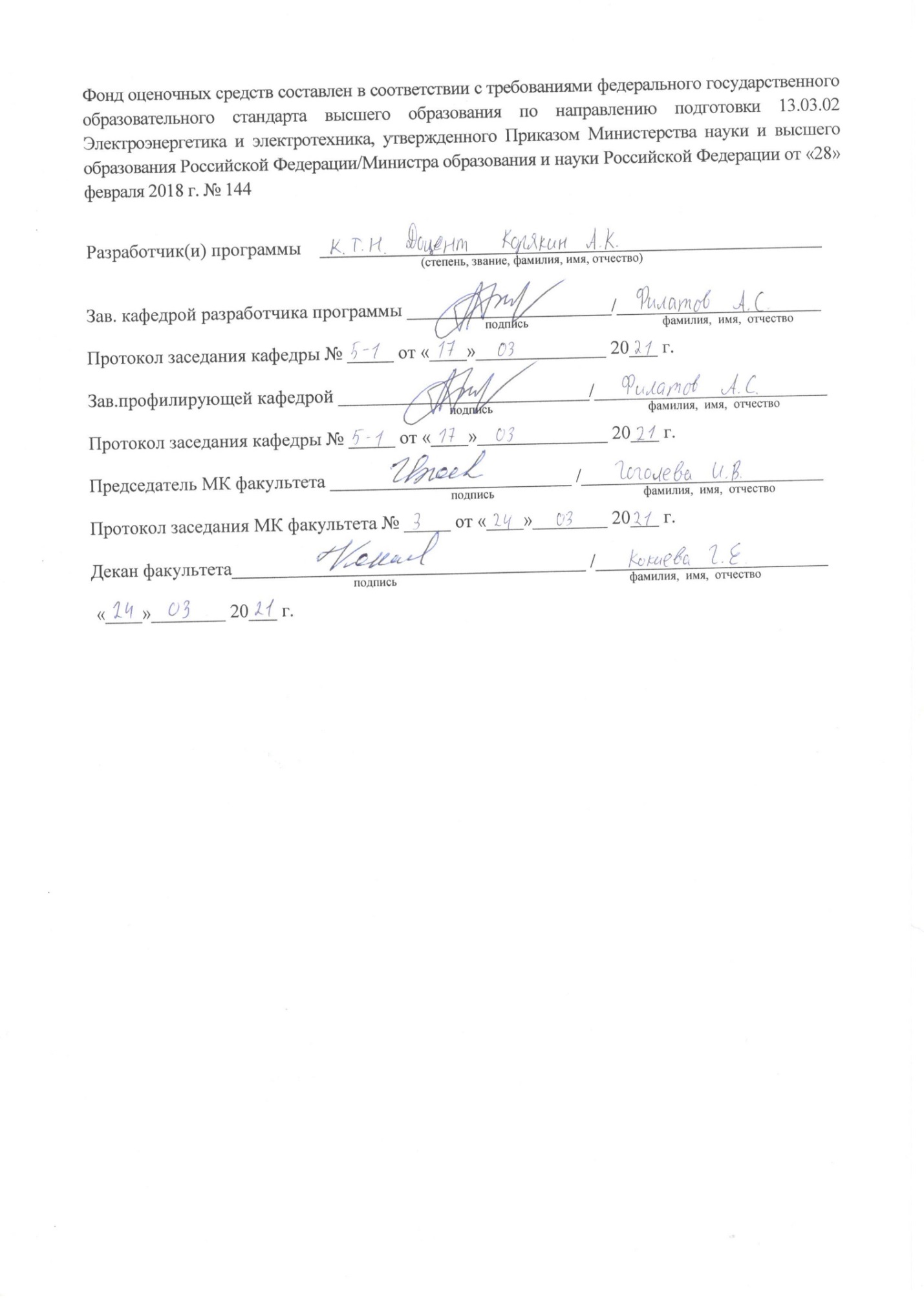 Таблица 1. Общее количество тестовых заданий.Таблица 2. Распределение тестовых заданий по компетенциям и дисциплинамТЕСТОВЫЕ ЗАДАНИЯТестовые задания по УК-1Прочитайте текст, выберите один правильный ответ.1.Функция философии, состоящая в содействии приросту научных знаний, в том числе в создании предпосылок для научных открытий:а. эвристическаяб. интенсивнаяв. валеологическаяг. Позитивная№2 Прямая, проходящая через точки А(3,4,3) и В(5,3,3) перпендикулярна плоскости:а) 2x-y+5=0;б) x-y+3z+1=0;в) 2x+y=0;г) –x+2y+3=0.3. С данными каких форматов не работает MS Excel:а) текстовыйб) времяв) числовойг) датад) работает со всеми перечисленными форматами данныхе) денежный4.    Что называется разрезом? а) вид получаемый проецированием предмета на плоскость, не параллельную ни одной из основных плоскостей проекций;б) изображение предмета, полученное при мысленном рассечении его одной или несколькими секущими плоскостями; в) изображение отдельного ограниченного места поверхности предмета;г) изображение, на котором показана обращенная к наблюдателю видимая часть поверхности предмета.5. Производная физическая величина – это величина..а. отображающая истинное значение измеряемой величины;б. отображающая действительное значение измеряемой величины;в. определяемая через основные физические величины;г. Оцениваемая6.  Кроме паровых турбин на тепловых электрических станциях применяютсяа) газовые турбиныб) водяные турбиныв) водородные турбиныг) вакуумные турбиныКакие примитивы относятся к сложным?а) Относятся: полилиния, мультилиния, мультитекст, размер, выноска, допуск, штриховка и т.д.б) Относятся следующие объекты: Точка, Отрезок, Круг (окружность), Дуга, Прямая, Луч, Эллипс, Сплайн, Текст.в) Относятся рисунки, графити, графика.г) Относятся: полоса, фигура.8. Для анализа и оптимизации конструкций применяются программы для расчета на прочность и _________.а) гибкостьб) устойчивостьв) прочностьг) деформациюКлючи к ответам:Установите соответствие или хронологическую последовательность9.Установите соответствие между исторической эпохой и характерным для нее пониманием предмета философии.А. Философия — «служанка богословия».Б. Главная цель философии — поиск универсального метода познания мира.В. Распространение света разума есть главное дело философии.СредневековьеНовое времяПросвещениеАнтичность10. Сопоставьте буквы и цифры:11. Сопоставьте буквы и цифры:12. Сопоставьте буквы и цифры:13. Установите соответствие между понятиями и их определениями.1. Комплектная трансформаторная подстанция (КТП)2. Комплектное распределительное устройство (КРУ)3. Распределительным пунктом (РП)  – установка, предназначенное для приема и распределения электроэнергии на одном напряжении без преобразования и трансформации, не входящее в состав подстанции.– установка, предназначенное для приема, преобразование и распределения электроэнергии.– электроустановка, получающее электроэнергию от энергосистемы на напряжении  6-10 кВ и распределяющее ее на том же напряжении по территории предприятия.14.Установите соответствие между понятиями и их определениями15. Найдите соответствие16. Установите соответствиеКлючи к ответам:Прочитайте текст, выберите 2 и более правильных ответов.17.Согласно теории отражения, сознание — это… А. форма отражения действительностиБ. субстанция, которая может существовать вне тела человекаВ. продукт мозга  Г. жидкость, которая образуется при мыслительном процессе18.К видам вненаучного знания относятся…А.  математика  Б.  логикаВ. парапсихология Г.  уфология19. Какие типы данных могут содержаться в полях Excelа) Буквыб) Цифрыв) Формулы20. Какие методы сортировки данных доступны в Excel?а) Сортировка по возрастанию или убываниюб) Сортировка по цвету ячеекв) Сортировка по дате или времени21. Какие функции используются для анализа данных в Excel?а) SUMб) MAX, MINв) LOCALHOST22. Как не обозначаются шины при постоянном токе?Положительная шина (+) - синим цветом, отрицательная (-) - красным и нулевая рабочая M - голубым цветомПоложительная шина (+) - красным цветом, отрицательная (-) - синим и нулевая рабочая M - голубым цветомПоложительная шина (+) - зеленым цветом, отрицательная (-) - красным и нулевая рабочая M - голубым цветомПоложительная шина (+) - желтым цветом, отрицательная (-) - зеленым и нулевая рабочая M - голубым цветом23.Энергетическая система (ЭС), от которой питаются промышленные предприятия и населенные пункты, включает в себя:электроэнергетическую системусистему теплоснабжениясистему газоснабжениясистему водоснабжениясистему топливоснабжения24.Свойствами Добра, по мнению В. С. Соловьева, являются…А. чистотаБ. самозаконностьВ.  рациональностьГ. действенность Ключи к ответам:Прочитайте текст и запишите правильный ответ. 25.	Кейс 1:«Божественному, бессмертному, умопостигаемому, единообразному, неразложимому, постоянному и неизменному самому по себе в высшей степени подобна наша душа, а человеческому, смертному, постигаемому не умом, многообразному, разложимому и тленному, непостоянному и несходному с самим собою подобно — и тоже в высшей степени — наше тело». (Платон)Задача Автор приведенного отрывка является представителем___________________26. Длина стороны АВ в треугольнике ΔАВС с вершинами А(3,3), В(9,11), С(15,7) равна …27. Минимальная единица информации в компьютере называется _______.28. Малая	ось	эллипса	изометрической	проекции окружности, лежащей в плоскости XOZ, направлена …29. Каким электроизмерительным прибором измеряют сопротивление?30. ________________электроустановок – это преднамеренное соединение электроустановок с заземляющим устройством с целью сохранения на них достаточно низкого потенциала и обеспечения нормальной работы системы в выбранном режиме. 31. PDM/PLM/TDM – системы служат для …32. Одним из основных компонентов электрического привода является __________, который преобразует электрическую энергию в вращательное движение.Ключи к ответам:Тестовые задания по УК-2Прочитайте текст, выберите один правильный ответ.1. В течение какого срока заказчик вправе предъявить требования, связанные с ненадлежащим качеством работы, если гарантийный срок на результат работы не установлен:а) в течение трех месяцев;б) в течение шести месяцев;в) в течение одного года; 2. В какой части правовой нормы определяется вид и мера наказания:а) гипотеза;б) диспозиция;в) санкция. 3. Право определяется как:а) система норм, установленная государством, имеющая общеобязательный характер, охраняемая и обеспечиваемая государством;б) совокупность законодательных актов, регулирующих общественные отношения;в) система правоотношений, возникающих в связи с применение законодательных актов. 4. Как схематично можно выразить структуру правовой нормы?а) при условии – отсюда – за исключением;б) если – то — иначе;в) если – иначе – затем.5. Бывший супруг признается отцом ребенка, родившегося после расторжения брака в течении:а) 300 днейб) 100 днейв) 21 деньКлючи к ответамПрочитайте текст и запишите правильный ответ.6. Постановления, издаваемые органами исполнительной власти, называются _____________7. Как называется процедура прямого участия народа в принятии решений по важнейшим вопросам государственной жизни ____________________________________8. Кто в правовом государстве является источником власти ___________________9. В правовом государстве законы принимаются ______________Прочитайте текст, выберите один правильный ответ.10. Основоположником метода проектов в обучении был:A. К.Д. Ушинский;B. Дж. Дьюи;C. Дж. Джонсон;D. Коллингс.11. Определите общие и специфические характеристики для проектной деятельности.A. практическая значимость целей и задач;B. итогами деятельности являются не столько предметные результаты, сколько интеллектуальное, личностное развитие обучающихся (проектантов);C. целеполагание, формулировка задач, которые следует решить; выбор средств и методов, адекватных поставленным целям;D. соотнесение результата (продукта) со всеми характеристиками, сформулированными в его замысле.12. Выберите лишнее. Типы проектов по продолжительности:A. смешанные;B. краткосрочные;C. годичныеD. мини-проекты.13. Выберите лишнее. Виды проектов по доминирующей роли обучающихся:A. поисковый;B. ролевой;C. информационный;D. творческий.14. Соотнесите этапы проектной деятельности и формируемые умения:A. работа с информацией, владение логическими операциями;B. уважительное отношение к мнению других, терпимость, открытость, тактичность, готовность прийти на помощь;C. самооценка, взаимооценка, планирование, целеполагание;D. сотрудничество с учителем, со сверстниками, владение монологической речью.Ключи к ответам: Прочитайте текст, выберите один правильный ответ.15.	Основные фонды - этоа) Средства производства, длительное время участвующие в процессе производства, не меняющие при этом своей первоначальной формы;б) Средства производства, длительное время участвующие в процессе производства, меняющие при этом свою первоначальную форму;в) Важнейшие факторы производства  -  почва, климат, водные ресурсы.г) Хранение, фасовка и упаковка товаров.16.	Фондоотдача - этоа)	 Показатель характеризующий уровень интенсивности хозяйства и его техническую оснащенность на определенную дату;б)	 Стоимость основных фондов (в целом и по отдельным видам), приходящаяся на одного среднегодового работника;в) Показатель эффективности использования основных производственных фондов;г) Показатель экономической эффективности производства, отражающий результаты деятельности (доходность, прибыль предприятия).17. Товарооборачиваемость – 30 дней. Определить число оборотов за квартал.а) 3;б) 10;в) 30;г) 1.18. К условно-постоянным издержкам обращения относятся:а) расходы на оплату труда;б) расходы на хранение и подготовку товаров к продаже;в) расходы на содержание зданий и помещений;г) все перечисленные.19.Какую стадию проходят оборотные средства в процессе своего движения?а)	денежную;б)производительную;в)	товарную;г)	все вышеперечисленные.20. Что такое трудоемкость?а) 	затраты времени на выпуск продукцииб)	 затраты материальных средств на выпуск продукциив)	 общее количество произведенной продукции в единицу времениКлючи к ответам:Прочитайте текст и запишите правильный ответ.21.Краткое изложение первичного текста, приспособленное к задачам исследования – это _______________________________________:Работа, направленная на решение конкретной проблемы, на достижение оптимальным способом заранее запланированного результата; может включать элементы докладов, рефератов, исследований и любых других видов самостоятельной творческой работы учащихся, но только как способов достижения результата – это ____________________.Целенаправленное восприятие явлений объективной действительности, в ходекоторого получают знания о внешних сторонах, свойствах и отношениях изучаемых объектов – это ________________.24.Оптимизация расходов на ____________ позволяет снизить затраты на производство энергии.25.Внедрение эффективных технологий повышает ____________ энергетического предприятия.26. Анализ ____________ позволяет определить точки роста для энергосберегающих мероприятий.Ключи к ответам:Прочитайте текст, выберите один правильный ответ.27. Виды измерительных приборов:
а) аналоговые и цифровые 
б) приведенные
в) деформирующие28. Поверка приборов:
а) тарировка шкалы образцового прибора
б) периодическое сопоставление показаний поверяемых приборов и образцовых 
в) обследование и определение погрешности поверяемого прибора29. Чувствительность измерительного прибора:
а) S= dL* dA
б) d A=dL/S
в) S= dL/dA30. Непосредственные прямые измерения:
а) длина, давление, температура, промежутки времени 
б) объём, масса, плотность
в) расход по переменному перепаду давления31. Эталоны:
а) отдельные меры и приборы с определенной точностью
б) приборы и техника с точностью выше технического
в) меры и приборы, служащие для воспроизведения и хранения единиц с наивысшей достижимой при данном состоянии измерительной техники точностью Ключи к ответам:Прочитайте текст и запишите правильный ответ.32. Для точного измерения электропотребления в домашних условиях используется электросчетчик, который измеряет энергию в _____________.33. Одним из основных параметров, измеряемых в электросчетчиках, является _____________, выражаемая в вар-часах.34.Измерение электроэнергии в трехфазных системах включает в себя измерение активной, реактивной и ______________ энергии.Ключи к ответам:Тестовые задания по УК-3Прочитайте текст, выберите один правильный ответ.1. В истории развития отечественного тайм-менеджмента можно выделить:а) 3 этапа;б) 5 этапов;в) 6 этапов.2. В контекстном планировании задачи, для которых время исполнения известно заранее, называются: а) бюджетируемыми;б) жесткими;в) приоритетными.3. Все контексты можно разделить на:а) 3 условные группы;б) 5 условных групп;в) 4 условные группы.4. Основным средством согласованного принятия решений в процессе общения заинтересованных сторон являются: а) Деловые переговоры б) Деловое общение в) Деловая беседа г) Условное совещание 5. Чем больше сторон участвуют в позиционном совещании, тем их недостатки… а) Требуют быстрейшего искоренения б) Становятся разнообразнее в) Меньше влияют на исход переговоров г) Становятся серьезнее 6. В зависимости от полноты фиксации хода совещания выделяют протокол: а) Основной и дополнительный б) Умышленный и непреднамеренный в) Официальный и неофициальный г) Краткий и полный 7. Предконфликтная ситуация – это:а) использование угрозы как способа воздействия на оппонента при проведении переговоров; б) действие, которое направлено против кого-либо другого;в) нарастание напряженности между оппонентами – потенциальными участникамиконфликта из-за возникших противоречий.8. Структурными элементами конфликта являются:а) роли оппонентов, объект конфликта, среда конфликта;б) позиции субъектов, участники конфликта, зона разногласий; в) субъективные и объективные характеристики конфликта.9. К этапам конфликта относятся:а) возникновение противоречий, этап попыток снижения напряженности, нарастание противоречий, разрешение конфликта;б) инициация конфликта, инцидент, деструктивный конфликт;в) предконфликтная ситуация, инцидент, открытый конфликт, эскалация, послеконфликтнаястадия. Ключи к ответам:Установите соответствие или хронологическую последовательность10. Расположите перечисленные принципы бизнес этикета в соответствии с перечисленными характеристиками:11. Расположите перечисленные характеристики руководителя в соответствии со стилями управления:12. Расположите в соответствии с методами ведения деловых переговоров перечисленные характеристики:13. Установите соответствие между видами деловых приемов и их характеристиками:14. Установите соответствие между видами деловых писем и их характеристиками:15. .Из предложенных определений выберите те, которые по смыслу подходят к понятиям:1)	«этика»2)	«нравственность»;3)	«мораль».а) Устоявшиеся в обществе принципы, нормы, правила поведения.б) Осмысление ценности не только самого себя, но и других.в) Наука, изучающая нравственность.16. Установите соответствие между тем, что запрещено говорить и что предписывается произносить в телефонном разговоре секретаря фирмы:1)предписывается2)запрещеноа)Все занятыб)Могу ли я чем то помочьв)Чем я могу помочьг) Компания Мвидео секретарь Васильев, слушаю васд)Сделаем все возможноее) вы не правы17. Сопоставьте вид совещания с периодичностью их проведения: 1)Инструктивное  2) Оперативное 3) Проблемное а) регулярные б) разовые в) по мере необходимостиКлючи к ответамПрочитайте текст, выберите 2 и более правильных ответов.18. Виды барьеров общения (четыре правильных ответа):а)межъязыковые;б)мировоззренческие;в)психологические;г)соматические;д)социальные;е)технические;19. Каноничные правила представления (два правильных ответа):а)женщина первая представляется мужчине;б)лица с более высоким статусом представляются людям со статусом более низким;в)младшие по возрасту представляются старшим;г)мужчина первым представляется женщине20. Фундаментальные принципы административной этики (три правильных ответа):а)безусловная исполнительность;б)бюрократизм;в)гуманизм;г)законность;д)справедливость21. Из приведенных типов конфликта выберите правильный ответа)межличные;б)межрасовые;в)внутриличностные22. На какие два вида делятся по характеру и по природе все элементы конфликта:а)субъективные;б)объективные(внеличностные);в)межличностные;г)личностные23. К признакам, которые свидетельствуют о наличии манипуляции в деловом общении, относятся:а) Неконгруэнтность коммуникативных сообщений манипулятора;б) Структурная компоновка дискурсов информации, не релевантная их содержательной значимости для решения деловой проблемы;в) Присутствие вербализированных и невербальных угрожающих сигналов24. Законы современной деловой риторики предписывают:а)Учет таких особенностей собеседника, как его социальный статус, образовательный, культурно-речевой уровень, особенности его личности:б)Ориентирование партнера в ходе деловых переговоров по принимаем решениям через резюмирование:в)Демонстрация готовности к сотрудничеству:г)Воздержание от похвал и комплиментов в адрес собеседника:д)Дезориентирование партнера, манипулирование им:е)Соблюдение правил эффективной речевой коммуникации25. К стилям управления руководителя относятсяа)либеральный:б)авторитарный:в)демократический:г)компромисный:д)заискивающий Ключи к ответам:Прочитайте текст и запишите правильный ответ26. Методика __________________, предполагает создание графической модели целей в виде дерева, вершиной которого является миссия (генеральная цель) или общая цель, ветвями – подцели, решения которых обеспечивают достижение целей; разработана в 1950-х гг. американскими исследователями Ч. Черменом и Р. Акоффом как инструмент системного анализа.27. Передача задачи на выполнение подчиненным, коллегам, внешним поставщикам; покупка услуги, заменяющей «собственноручное» выполнение заданий называется ___________________28. Схема Канбан, визуализирующая рабочий процесс, означающая «рекламный щит, вывеска», делает их более наглядным и упорядоченным, полезен для работы в команде. Данная методика  зародилась в _______________________29.___________ конфликтологии изучает причины, характер и методы разрешения конфликтов.30.Стратегии урегулирования конфликтов: компромисс, сотрудничество, избегание, ___________.31.Методы разрешения конфликтов: ___________ переговоры, поиск компромиссов, использование посредников, арбитраж.32.Понятие "конструктивный конфликт" означает, что конфликт может способствовать ___________ изменениям и улучшению ситуации.33.___________ в конфликтной ситуации может усилить негативные эмоции и привести к эскалации конфликта.34.Для успешного разрешения конфликта важно уметь ___________ позицию другой стороны и искать общие интересы.Ключи к ответам:Тестовые задания по УК-4Прочитайте текст и запишите один правильный ответ.1 ДЕ – Лексика и словообразование 1. The milk contains the least amount of butter ___.a) saltb) fatc) creamd) ice-cream2. Having improved the feeding conditions of the cows, we got high ____ yields.a) milkb) creamc) fatd) fur3. The article deals with the problem of our country’s economic __________.a) political b) policy c) politician  d) politics2 ДЕ – Грамматика 4. I wish … agriculture were as developed as in England.a) our b) ours  c) ourselves  d) we5. The … insect is the dragonfly. It flies at 58 kilometers an hour.    а) fast  b) faster  c) fastest  d) more faster6. … cows are domestic animals.a) a  b) the  c) -   d) an3 ДЕ – Речевой этикет 7 Your friend: Would you like to come to our house on Sunday?You:______________.	a) No, I wouldn’t.  b) Will you repeat it, please?  c) Really?  d) Thanks. I’d love to. That’s great.8 Woman: I’m Laura Miles from London office. How do you do?Man: ________________.a) What do you want?  b) Hello everybody!  c) Pleased to meet you, Ms Miles.  d) Hi, Laura.9 Student: Have you had time to mark my composition.Teacher: __________________________.a)Yes, it was quite good, and I’ve underlined the mistakes you’ve made. b) Yes, and I do hope you don’t mind my saying this but you’ve made one or two tiny mistakes.  c) Oh, dear, you look awful, what’s the matter with you?  d) Yes, I have.4 ДЕ – Культура и традиции стран изучаемого языка 10 The term of the… has a maximum duration of 5 years.a) Parliament of New Zeland  b) Parliament of Australia  c) United States Congress  d) British Parliament11 The USA consists of 50 _________. a) republics  b) states  c) countries  d) districts12. Canadian national currency is ….a) Canadian dollars  b) American dollars  c) Euro  d) Canadian pound5 ДЕ – Деловое письмо 13. Расположите части делового письма в правильном порядке.a We thank you for your letter dated the29th September and are pleased to send you our latest catalogue and the current price list. We shall send you a special offer as soon as we have your exact requirements.b George Finchley and Sons, 68 Bond Street, London. 4 October 2003c Dear Sirs,d Messers Dickson and King, 9 Newgate Street, Londone Yours faithfully,f Sally Blinton, Sales Manager14 Перед Вами конверт. Расположите в правильном порядке оформление конверта.a The sender                                                     d) The addresseeb The ZIP Code in the mailing address           e) The addressee’s company namec The town the letter comes from                    f) The ZIP Code in the return address15. К какому виду делового письма относится отрывок.a) Memo b) Letter of enquiry c) Contract d) Job advertisement 6 ДЕ – Чтение 16. Прочитайте текст и выполните задание.STUDENTS OF AGRICULTURE AND FORESTRY IN BRITAIN	2000 students of agriculture and forestry get agricultural education in England and Wales, two main agricultural areas.	In Britain there are three types of agricultural education:	1. County farm institutes for vocational training give one-year courses.2. Five agricultural colleges provide two-year diploma courses.3. The third type of agricultural education is given at universities.Those who want to become students of agricultural colleges must usually pass the examination in one of the subjects that has not been studied at school. The future students have to attend day or evening classes on that subject.Besides, they usually must have twelve months of practical work on farms after finishing secondary school.Every agricultural collage co-operates with some leading farmers in students’ practical training. Yearly in September all the young men and girl who wants to study at an agricultural collage are asked to come to the collage for a three-day conference.Farmers who co-operate with the collage in students’ practical training are also gathered in the collage to discuss all the problems of students’ training. At this conference various aspects of collage life are discussed. After the conference the future students go to work on the farm for one year.Working on the farm every future farmer must have his diary. Daily the students are to write down in the diaries what is done and seen on the farm. These diaries are examined before the students begin to study at the college.Oxford University provides for agricultural and forest sciences course. The Honour School of Agriculture and Forest Sciences takes three years. But only thirty undergraduates can be accepted annually.For those who are going to continue forestry as a carrier the more specialized and technical aspects of the subject are taught in a one-year course in forestry and its relation to land management.Определите, является ли утверждение:- The future students of agricultural colleges must usually pass the examination in one of the subjects that has not been studied at school. a)  истинным 	b) ложным 	c) в тексте нет информации17. Определите основную идею текста.a) The students of agriculture and forestry get agricultural education in England and Wales.b) It is about the future agricultural students.c) The future students must have twelve months of practical work on farms after finishing secondary schoold) Farmers who co-operate with the collage in students’ practical training. Ключи к ответам:Прочитайте текст и запишите правильный ответ18.	Madam Tussaud’s is ___________ in London.19.	US _______ has its headquarters in the Capital Building.20.	The official head of state in Canada is the ______21.	The US is a ______ consisting of 50 states22.	_______ is not situated in CanadaКлючи к ответам:Тестовые задания по УК-5Прочитайте текст, выберите один правильный ответ.1. Конфликтология как самостоятельная наука возникла:а) в конце 50-х г. XIX века;б) в конце 50-х г. XX века;в) в начале XVII века.2. Конфликтология как наука возникла, выделившись из наук:а) социологии и психологии; б) философии и политологии; в) педагогики и культурологии.3. Государство восточных славян, получившее политико-географическое название «Русь», возникло в:А) VI-VIII вв.Б) IX-X вв.В) XI-XII вв.Г) XII-XIII вв.4. Система содержания должностных лиц за счет местного населения в России называлась:А) местничествомБ) полюдьемВ) барщинойГ) кормлением5.Экзистенциализм акцентирует внимание прежде всего на проблеме:А. существованияБ. познанияВ. выживанияГ. воспитания6.Вода в качестве первоосновы мира предлагалась:А. Ч. ДарвинымБ. ФалесомВ. АвгустиномГ. Б. Паскалем7. Характерная черта культуры Древней Индии:а) учение о карме и сансареб) возникновение пиктографического письмав) изготовление мумийг) обладание человеком тремя душами (Ка, Ба, Ах)8. Главная черта культуры Древнего Китая — это:а) конфуцианствоб) поклонение Осирису и Исидев) «Священные предания» сутрыг) обожествление фараоновУстановите соответствие или хронологическую последовательность9. Расположите в хронологической последовательности их жизни и деятельности следующие имена:А) патриарх Филарет                          Б) Иосиф ВолоцкийВ) патриарх Никон                              Г) митрополит Илларион10. Установите соответствие между терминами, понятиями и их определениями. К каждой позиции первого столбца подберите соответствующую позицию второго:11. Установите хронологическую последовательность:А) сражение на КалкеБ) Ледовое побоищеВ) правление Мстислава ВеликогоГ) Принятие Устава Владимира Мономаха12. Укажите соответствие:13. Установите соответствие между понятиями и их определениями.1. Комплектная трансформаторная подстанция (КТП)2. Комплектное распределительное устройство (КРУ)3. Распределительным пунктом (РП)  – установка, предназначенное для приема и распределения электроэнергии на одном напряжении без преобразования и трансформации, не входящее в состав подстанции.– установка, предназначенное для приема, преобразование и распределения электроэнергии.– электроустановка, получающее электроэнергию от энергосистемы на напряжении  6-10 кВ и распределяющее ее на том же напряжении по территории предприятия.14.Установите соответствие между понятиями и их определениями15. Найдите соответствие16. Установите соответствиеКлючи к ответам:Прочитайте текст, выберите 2 и более правильных ответов.17. Прочитайте отрывок из работы известного российского историка С.Ф. Платонова и из предложенного ниже списка выберите четыре причины упадка Руси, о которых пишет историк:«Эти обстоятельства – <...> – были главными причинами упадка южнорусской общественной жизни. Появление же татар нанесло ей лишь окончательный удар. После нашествия татар Киев превратился в маленький городок в 200 домов; торговля вовсе заглохла, и мало-помалу Киевскую Русь по частям захватили ее враги. А в то же время на окраинах Русской земли зарождалась новая жизнь, возникали новые общественные центры, слагались новые общественные отношения. Возникновение и развитие Суздальской Руси, Новгорода и Галича начинают уже собою иной период русской истории».А) Усобицы князей;Б) Войны Новгородской республики с Киевом;В) Отсутствие внешней безопасности;Г) Падение торговли; Д) Бегство населения.18. Какие три события (явления) из перечисленных ниже относятся ко времени правления Ивана III:А) Ливонская война;Б) Присоединение Новгорода;В) Принятие Судебника;Г) Принятие Белозерской уставной грамоты;Д) Деятельность Избранной рады;Е) Введение патриаршества.19.Ниже приведен перечень терминов. Все они, за исключением двух, относятся к событиям (явлениям) Смуты. Найдите порядковые номера терминов, относящихся к другому историческому периоду:А) «Крестоцеловальная запись»;Б) Семибоярщина;В) Опричнина;Г) «тушинский вор»;Д) Интервенция;Е) «поход за зипунами».20. Какие события относятся ко времени правления Михаила Федоровича (а), а какие – Алексея Михайловича (б)? Выберете по три нужных позиции:21. Какие функции используются для анализа данных в Excel?а) SUMб) MAX, MINв) LOCALHOST22. Как не обозначаются шины при постоянном токе?Положительная шина (+) - синим цветом, отрицательная (-) - красным и нулевая рабочая M - голубым цветомПоложительная шина (+) - красным цветом, отрицательная (-) - синим и нулевая рабочая M - голубым цветомПоложительная шина (+) - зеленым цветом, отрицательная (-) - красным и нулевая рабочая M - голубым цветомПоложительная шина (+) - желтым цветом, отрицательная (-) - зеленым и нулевая рабочая M - голубым цветом23.Энергетическая система (ЭС), от которой питаются промышленные предприятия и населенные пункты, включает в себя:электроэнергетическую системусистему теплоснабжениясистему газоснабжениясистему водоснабжениясистему топливоснабжения24.Свойствами Добра, по мнению В. С. Соловьева, являются…А. чистотаБ. самозаконностьВ.  рациональностьГ. действенность Прочитайте текст и запишите правильный ответ.25.Конфликт — это ___________ между двумя или более сторонами.26.Основные типы конфликтов: ___________ конфликты, индивидуальные конфликты, групповые конфликты.27. Московский князь Дмитрий Иванович получил прозвище «Донской» за победу в__________________28. Назовите предпосылки формирования единого Русского государства в XIV-XVI вв.А) _______________;Б)________________;В)________________Материя есть философская категория для обозначения объективной реальности, которая дана человеку в ощущениях его, которая копируется, фотографируется, отображается нашими ощущениями, существуя независимо от них <.. .> «Материя исчезает» — это значит исчезает тот предел, до которого мы знали материю до сих пор, наше знание идет глубже, исчезают такие свойства материи, которые казались раньше абсолютными, неизменными, первоначальными (непроницаемость, инерция, масса и т. п.) и которые теперь обнаруживаются как относительные, присущие некоторым состояниям материи. Ибо единственное «свойство» материи, с признанием которого связан философский материализм, есть свойство быть объективной реальностью, — существовать вне нашего сознания».29. Автором приведенного отрывка является _______________________________________________________________________30. По мнению автора отрывка, перестали быть абсолютными такие свойства материи, как _______________________________________________________________________31.	___________  – это объект, созданный человеком и обладающий культурной ценностью, отражающий особенности образа жизни и истории определенной культуры.32.	___________  – это процесс поглощения одной культуры другой. Это может привести к потере уникальных черт культуры, подвергаясь влиянию доминирующей культуры.Ключи к ответам:Тестовые задания по УК-6Прочитайте текст, выберите один правильный ответ.1. Как называется подход, при котором человек действует вопреки внешним обстоятельствам, активно влияет на свою жизнь:а) приоритезированным;б) мотивационным;в) проактивным2. Как называются неэффективно организованные процессы деятельности, ведущие к потерям времени:а) рубрикаторами потерь;б) расхитителями собственности;в) поглотителями времени.3. Что является ключевым при оценке проекта:A. выявленная актуальная проблема;B. конкретный полученный продукт;C. проверенные источники информации;D. тщательно продуманный план.4. Какова основная цель составления проектной папки:A. показать ход работы проектной группы;B. сэкономить время для поиска информации при проведении в дальнейшем других проектов, близких по теме;C. стать удобным коллектором информации и справочником на протяжении работы над проектом;D. судить о личных достижениях и росте каждого участника проекта на протяжении его выполнения.5. К какому навыку (умению) относятся умение коллективного планирования, умение взаимопомощи в группе в решении общих задач:A. навыки оценочной самостоятельности;B. навыки работы в сотрудничестве;C. менеджерские умения и навыки;D. презентационные умения и навыки.6. Какому типу проектов соответствует следующее описание: проект направлен на сбор информации о каком-то объекте, явлении с целью ее анализа, обобщения и представления для широкой аудитории. Результатом такого проекта часто является публикация в СМИ, в т.ч. в Интернете:A. исследовательский;B. практико-ориентированный;C. информационный;D. ролевой.7. Какой из перечисленных электроприемников имеет наибольшую мощность:Светодиодный светильник.		Утюг					ТелевизорПерсональный компьютер8. Главные элементы электроэнергетической системы:система электроснабженияэлектрические станции различных типовлинии электропередачсиловые трансформаторы9. Кроме паровых турбин на тепловых электрических станциях применяютсяа) газовые турбиныб) водяные турбиныв) водородные турбиныг) вакуумные турбины10. К основным элементам ЭЭС относятся:а) генераторыб) трансформаторыв) выключателиг) линии электропередачд) устройства управления и регулированияе) обслуживающий персоналОтветы:Установите соответствие или хронологическую последовательность11. Расположите перечисленные характеристики руководителя в соответствии со стилями управления:12. Расположите в соответствии с методами ведения деловых переговоров перечисленные характеристики:13. Сопоставьте вид совещания с периодичностью их проведения: 1)Инструктивное  2) Оперативное 3) Проблемное а) регулярные б) разовые в) по мере необходимости14. Расположите в порядке убывания виды топлива по степени загрязнения атмосферы:1. Уголь2. Нефть3. Газ4. Уран15. Расположите в порядке убывания типы электростанций по выработке электроэнергии в России:1. ТЭС2. АЭС3. ГЭС4. ВЭСКлючи к ответам:Прочитайте текст и запишите правильный ответ.16. Для успешного разрешения конфликта важно уметь ___________ позицию другой стороны и искать общие интересы.17.___________ конфликтологии изучает причины, характер и методы разрешения конфликтов.18._______________— отрасль энергетики, включающая в себя производство, передачу и сбыт электроэнергии.19. ________________электроустановок – это преднамеренное соединение электроустановок с заземляющим устройством с целью сохранения на них достаточно низкого потенциала и обеспечения нормальной работы системы в выбранном режиме.20.  ________ поддерживают провода на необходимом расстоянии от поверхности земли, зданий и сооружений, проводов других линий. Ключи к ответам:Тестовые задания по УК-7Прочитайте текст, выберите один правильный ответ.1.	Какова средняя величина частоты сердечных сокращений у студента основной медицинской группы в спокойном состоянии:1) 30 уд/мин.; 2) 70 уд/мин.; 3) 100 уд/мин.2.	Занятия физическими упражнениями отличаются от трудовых действий:1) интенсивностью; 2) задачами; 3) местом проведения.3.	К объективным показателям самоконтроля относится:1) частота сердечных сокращений; 2) самочувствие; 3) аппетит.4.	Количество игроков одной команды в волейбол на площадке:1) 7;	2) 6; 3) 5.5.	Переутомление это:1)	состояние организма, при котором работоспособность человека временно снижена;2)	состояние организма, при котором резко снижается работоспособность, развивается слабость, тахикардия, повышение артериального давления;3)	 патологическое состояние организма. Проявляется в виде невроза, нарушения деятельности сердечно-сосудистой системы, ухудшения спортивного результата.6.	Жизненная ёмкость лёгких увеличивается в большей степени при занятиях:1) баскетболом; 2) греблей; 3) футболом.7.	Циклический вид спорта:1) спринтерский бег; 2) прыжки в воду; 3) синхронное плавание.8.	При ортостатической пробе:1)	измеряют максимально возможный выдох;2)	изменяют положение тела в пространстве;3)	применяют статическое натуживание.9.	Физическое воспитание это:1)	часть воспитания, результат развития физических и психических качеств личности;2)	педагогический процесс развития двигательных способностей и физических качеств человека;3)	часть общего воспитания, процесс и результат развития двигательных способностей, формирования физических, психических и морально-эстетических качеств личности.10.	Меры профилактики переутомления:1)	посидеть 3-4 минуты;2)	сменить вид деятельности;3)	прекратить выполнение действий, пройти обследование у врачей, выполнять их рекомендации.11.	Занятия физическими упражнениями умеренной интенсивности способствуют улучшению работоспособности:1) да; 2) нет.12.	В положении о проведении спортивных соревнований нет раздела:1) расходы; 2) учебный; 3) участники.13.	К активному отдыху относится:1) физкультурно-спортивное занятие; 2) сон; 3) отдых сидя.14.	Гибкость это:1)	растяжение мышц человека на максимальную длину;2)	способность совершать максимальные по амплитуде движения;3)	способность выполнить «шпагат» и «мостик».15.	С какой периодичностью проводятся летние Олимпийские игры:1) через 2 года; 2) через 1 год; 3) через 4 года.Ключи к ответамПрочитайте текст и запишите правильный ответ.Часть физической культуры, совокупность материальных и духовных ценностей для игровой и соревновательной деятельности -  …Состояние организма, при котором работоспособность человека временно снижена - …Способность	мышечным напряжением преодолевать механическое и биомеханическое сопротивление, обеспечивая эффективное выполнение двигательного действия - …Часть общей культуры, совокупность материальных и духовных ценностей в сфере двигательной деятельности человека – …Часть общего воспитания, процесс и результат развития двигательных способностей, формирования физических, психических и морально-эстетических качеств личности - …Ключи к ответамТестовые задания по УК-8Прочитайте текст, выберите один правильный ответ.1. По происхождению опасности классифицируются как …1)антропогенные2)импульсивные3) кумулятивные4) биологические2. По времени действия негативные последствия опасности бывают …1)смешанные2)импульсивные3) техногенные4) экологические3. К экономическим опасностям относятся …1) природные катаклизмы2)наводнения3)производственные аварии4) загрязнение среды обитания4. Опасности, которые классифицируются согласно установленным стандартам -1) биологические2)природные3)антропогенные4) экономические5. Глобальный мониторинг – это1)слежение за состоянием природных систем, на которые практически не накладываются региональные антропогенные воздействия2)наблюдения за процессами и явлениями в биосфере в особо-опасных зонах и местах, непосредственно примыкающих к источникам загрязняющих веществ3)наблюдение процессов и явлений, отличающихся по природному характеру или антропогенным воздействиям от естественных биологических процессов, в пределах отдельных регионов4)слежение за общемировыми процессами и явлениями в биосфере и осуществление прогноза возможных измененийКлючи к ответам:Прочитайте текст и запишите правильный ответ.6. Область научных знаний, изучающая опасности и способы защиты от них человека в любых условиях его обитания - … Ответ: Безопасность жизнедеятельности7. Биосфера, преобразованная хозяйственной деятельностью человека – это …Ответ: техносфера8. Опасности, создаваемые техническими средствами называют …Ответ: техногеннымиТесты закрытого типа9.Установите соответствие10.Установите соответствие11.Установите соответствие12.Установить соответствие13.Установите соответствиеКлючи к ответам:Прочитайте текст и запишите правильный ответ.Буквенно-цифровые и цветовые обозначения одноименных шин в каждой электроустановке должны быть _______________________-.Светильники аварийного освещения должны отличаться от светильников рабочего освещения ___________________.В жилых, общественных и других помещениях устройства для ограждения и закрытия токоведущих частей должны быть _________________.Ключ к ответам: Прочитайте текст, выберите один правильный ответ.17. Какого вида бывают электрофильтры?а) рамочныеб) рукавныев) рулонные г) пластинчатые18. Какое расстояние (длина санитарно-защитной зоны) должно быть от ЛЭП напряжением 750 кВ для защиты от электромагнитных полей ЛЭП?а) 250мб) 100мв) 75мг) 25м19. Уровень шума в жилых массивах днем не должен превышать:
а) 35 дБА
б) 55 дБА 
в) 25 дБА20. Пылеуловители, в которых очистка движущегося воздуха от пыли происходит под действием сил гравитации и инерции, называются:
а) фильтрационными
б) инерционными 
в) электрическими21. Что относится к вторичным энергетическим ресурсам?а) угольб) древесное топливов) электроэнергия г) тепло продуктов сгоранияКлючи к ответам:Прочитайте текст и запишите правильный ответ22.Система учета электрической энергии предназначена для измерения _________________.23. Тепловая энергия часто измеряется в единицах ___________________.24. Топливом тепловой электростанции могут служить _________________.Ключи к ответам:Тестовые задания по УК-9Прочитайте текст, выберите один правильный ответ.1. Основные фонды - этоа) Средства производства, длительное время участвующие в процессе производства, не меняющие при этом своей первоначальной формы;б) Средства производства, длительное время участвующие в процессе производства, меняющие при этом свою первоначальную форму;в) Важнейшие факторы производства  -  почва, климат, водные ресурсы.г) Хранение, фасовка и упаковка товаров.2.	Фондоотдача - этоа)	 Показатель характеризующий уровень интенсивности хозяйства и его техническую оснащенность на определенную дату;б)	 Стоимость основных фондов (в целом и по отдельным видам), приходящаяся на одного среднегодового работника;в) Показатель эффективности использования основных производственных фондов;г) Показатель экономической эффективности производства, отражающий результаты деятельности (доходность, прибыль предприятия).3. Товарооборачиваемость – 30 дней. Определить число оборотов за квартал.а) 3;б) 10;в) 30;г) 1.4 К условно-постоянным издержкам обращения относятся:а) расходы на оплату труда;б) расходы на хранение и подготовку товаров к продаже;в) расходы на содержание зданий и помещений;г) все перечисленные.5.Какую стадию проходят оборотные средства в процессе своего движения?а)	денежную;б)	производительную;в)	товарную;г)	все вышеперечисленные.6. Что такое трудоемкость?а) 	затраты времени на выпуск продукцииб)	 затраты материальных средств на выпуск продукциив)	 общее количество произведенной продукции в единицу времени7. Характерной особенностью основных фондов торгового предприятия является:а) полностью переносят свою стоимость на реализуемые товары и возмещаются после одного оборота;б) в течение длительного времени переносят свою стоимость по частям на продукцию;в) низкая стоимость и недолгий срок эксплуатации.8. Что из перечисленного относится к незавершенному производству?а)	 предметы труда, которые еще не вступили в производственный процесс;б) предметы труда, которые уже вступили в производственный процесс, но еще находятся в стадии производствав)затраты, связанные с подготовкой производства новых видов продукции и их освоением.9. Какой фактор характеризует эффективность использования оборотных средств?а)	рост собственных оборотных средств;б)ускорение оборачиваемости оборотных средств10. Что такое выработка?а)	затраты времени на выпуск продукцииб)выпуск продукции в единицу времениКаковы основные цели предпринимательстваа)	Социальная удовлетворенность работниковб)	Прибыльв)	Соблюдение законодательстваКакую основную цель ставит перед собой предприниматель:а)	Поддержание экологического равновесия в среде функционированияб)	Получение прибылив)	Социальная удовлетворенность работниковЧто отличает предприятие, создаваемое гражданином, от индивидуального предпринимателя:а)	Необходимость разработки учредительных документовб)	Право заниматься предпринимательской деятельностьюв)	Все перечисленное в вариантахКлючи к ответам:Прочитайте текст и запишите правильный ответ14.Оптимизация расходов на ____________ позволяет снизить затраты на производство энергии.15.Внедрение эффективных технологий повышает ____________ энергетического предприятия.16.Анализ ____________ позволяет определить точки роста для энергосберегающих мероприятий.17.Развитие возобновляемых источников энергии способствует уменьшению зависимости от ____________.18.Улучшение системы передачи и распределения электроэнергии повышает ____________ предприятия.19. Реклама, PR и распределение - это элементы стратегии __________.20. Для эффективного управления финансами предприниматель должен вести точный __________.Ключи к ответам:Тестовые задания по УК-10Прочитайте текст, выберите один правильный ответ.1. Ночное время продолжается с … часова) 23.00 до 6б) 22.00 до 5в) 22.00 до 62. В обеденный перерыв (перерыв для отдыха и питания) работник вправе покидать территорию работодателяа) даб) нетв) да, но с разрешения работодателя (его представителя)3. В течение какого срока заказчик вправе предъявить требования, связанные с ненадлежащим качеством работы, если гарантийный срок на результат работы не установлен:а) в течение трех месяцев;б) в течение шести месяцев;в) в течение одного года; 4. В какой части правовой нормы определяется вид и мера наказания:а) гипотеза;б) диспозиция;в) санкция. 5. Право определяется как:а) система норм, установленная государством, имеющая общеобязательный характер, охраняемая и обеспечиваемая государством;б) совокупность законодательных актов, регулирующих общественные отношения;в) система правоотношений, возникающих в связи с применение законодательных актов. 6. Как схематично можно выразить структуру правовой нормы?а) при условии – отсюда – за исключением;б) если – то — иначе;в) если – иначе – затем.7. Бывший супруг признается отцом ребенка, родившегося после расторжения брака в течении:а) 300 днейб) 100 днейв) 21 день8. Предусмотренная нормами права способность лица иметь индивидуальные права и обязанности – это …а) субъективное правоб) правоспособностьв) дееспособность9. Правонарушение – это…а) виновное или противоправное нарушение договорных норм;б) виновное противоправное деяние, совершенное деликтоспособным лицом;в) виновное, уголовно наказуемое законом противоправное общественно-опасное деяние.10. Законодательство РФ включает в себя…а) все законы и подзаконные акты;б) только законодательные акты;в) все законы и подзаконные акты, судебную практику.Ключи к ответам:Прочитайте текст и запишите правильный ответ.11. Постановления, издаваемые органами исполнительной власти, называются _____________12. Как называется процедура прямого участия народа в принятии решений по важнейшим вопросам государственной жизни ____________________________________13. Кто в правовом государстве является источником власти ___________________14. В правовом государстве законы принимаются ______________15. С какого возраста по российскому законодательству наступает полная дееспособность субъектов права _____________________16. Президент Российской Федерации является _____________________17. Гражданин может быть объявлен умершим в том случае, если он безвестно отсутствует в течение __________________18. Добровольный отказ от совершения преступления _________________________________19. Стороны трудовых отношений – это работодатель и ______________________________20. Полная дееспособность в семейном праве возникает с _______________ лет (указать возраст)Ключи к ответам:Тестовые задания по ОПК-1Прочитайте текст, выберите один правильный ответ. 1. Информатика — это1.Совокупность всех программ, используемых компьютерами, и область деятельности по их созданию и применению2.Дисциплина, изучающая структуру и общие свойства информации, а также закономерности и методы её создания, хранения, поиска, преобразования, передачи и применения в различных сферах человеческой деятельности3.Любые данные или сведения, которые кого-либо интересуют2. Что такое компиляция и как она работает: 1) Компиляция — это процесс создания2) Компиляция — это процесс проверки синтаксиса исходного кода программы.3) Компиляция — это процесс преобразования исходного кода программы в машинный код.3. Что такое алгоритм и как он связан с программированием?1. Алгоритм — это последовательность действий, которые нужно выполнить для решения определенной задачи.2. Программирование — это процесс создания программ с помощью алгоритмов.3. Алгоритмы используются для создания компьютерных вирусов.4. Алгоритмы используются только для решения математических задач.Ключи к ответам:Установите соответствие или хронологическую последовательность.4. Приведите в соответствие левую и правую части таблицы5. Приведите в соответствие левую и правую части таблицыКлючи к ответам:Прочитайте текст, выберите 2 и более правильных ответов.6. Инфокоммуникационной технологии функционируют на основеа) Средств доступа к базам данных.б) Информационных технологий.в) Сетей и телекоммуникационного оборудования.7. Какие типы данных могут содержаться в полях Excel1) Буквы2) Цифры3) ФормулыКлючи к ответам:Прочитайте текст и запишите правильный ответ.Минимальная единица информации в компьютере называется _______.Связующее звено между компьютером и пользователем называется _______ системаУстройство аналог ПК которое можно брать с собой называется  _____Ключи к ответам:Прочитайте текст, выберите один правильный ответ.11.Какие базовые элементы используются для создания изображений в компьютерной графике?1. Пиксели и векторы2. Байты и биты3. Компьютеры и принтеры4. Цифры и буквы12.Какой вид называется основным?1. вид получаемый проецированием предмета на плоскость, не параллельную ни одной из основных плоскостей проекций2. изображение предмета, полученное при мысленном рассечении его одной или несколькими секущими плоскостями3. изображение отдельного ограниченного места поверхности предмета4. изображение, на котором показана обращенная к наблюдателю видимая часть поверхности предмета13.Какая модель описывает цвета с помощью трех основных цветов: красного, зеленого и синего?1. RGB (Red, Green, Blue)2. CMYK (Cyan, Magenta, Yellow, Key)3. HSL (Hue, Saturation, Lightness)4. YUV (Luma, Chrominance)Ключи к ответам:Прочитайте текст, выберите 2 и более правильных ответов.14.Какие из следующих форматов файлов могут использоваться для хранения трехмерных моделей?1. JPEG2. STL3. PNG4. DWG5. OBJ15.Какие элементы используются для описания трехмерных объектов в графических приложениях?1.	Вершины2.	Рёбра3.	Полигоны4.	Кривые16.Какие элементы составляют текстуру при работе с трехмерными моделями?1.	Изображение2.	Координаты текстуры3.	UV-координаты4.	ГлубинаКлючи к ответам:Прочитайте текст и запишите правильный ответ.17. … -  документ, содержащий изображение детали и другие данные, необходимые для ее изготовления и контроля18.Положение любой точки в аксонометрии определяется … координатами19.Формату А3 соответствует … формата А520. … - изображение обращенной к наблюдателю видимой части поверхности предметаКлючи к ответам:Прочитайте текст, выберите один правильный ответ.21. Метрология–это:1) наука об измерениях, методах достижения их единства и требуемой точности2) процесс установления и применение правил в целях упорядочения деятельности данной области3) научная область, объединяющая проблемы, связанные с измерением и оценкой качества продукции4) наука о технологии обработки промышленных изделий22. Основной нормативный документ стандартизации:1)стандарт2) техническое описание3)техническое условие4)международная организация по стандартизации23. Какой измерительный прибор используется для измерения напряжения?1.	Вольтметр2.	Амперметр3.	Омметр4.	Ваттметр5.	Фарадметр24.Относительная погрешность–это:1)техническое средство, применяемое для проведения экспериментальной части измерений и имеющее нормированные метрологические свойства2)характеристика измерений, отражающая степень близости его результатов к истинному значению измеряемой величины3) отношение абсолютной погрешности к точному значению измеряемой величины4)отношение линейного или углового перемещения указателя к изменению приближенного значения измеряемой величины, вызвавшему это перемещениеКлючи к ответам:Прочитайте текст, выберите 2 и более правильных ответов.25. Какие из перечисленных приборов относятся к средствам измерения давления?1. Вакуумметр2. Весы	3. Вольтметр4. Гидрометр5. Микроскоп26. Какие из перечисленных инструментов могут использоваться для цифровых измерений?1.	Цифровой осциллограф2.	Аналоговый мультиметр3.	Цифровой мультиметр4.	Линейка5.	Аналоговый осциллограф27. Какие из перечисленных технологий используются в современных сетях передачи данных?1. Ethernet2. Телеграфия3. Морской телеграф4. ARPANET5. SMSКлючи к ответам:Прочитайте текст и запишите правильный ответ.28.Дисциплина «Информационно измерительная техника» представляет собой обширную область, связанную с сбором, обработкой и передачей информации с использованием различных измерительных ___________.29.Основными типами сигналов, используемых в информационно-измерительной технике для передачи информации являются_________ и ________ сигналы.30. __________ - это универсальный измерительный прибор, который может измерять напряжение, ток, и сопротивление.Ключи к ответам:Тестовые задания по ОПК-2Прочитайте текст, выберите один правильный ответ.1.Информация – это1.Любые данные или сведения, которые кого-либо интересуют. Например, сообщение о каких-либо событиях, о чьей-либо деятельности и т.п. "Информировать" в этом смысле означает "сообщить нечто, неизвестное раньше"2.Сообщения, передаваемые в форме знаков или сигналов3.Все ответы верны2. Комплекс программ, обеспечивающих совместное функционирование всех устройств компьютера и предоставляющих пользователю доступ к ресурсам компьютера:1. операционная система 2. оперативная память3. программное обеспечение3. Укажите правильное определение системы1. Система – это множество объектов.2. Система – это множество взаимосвязанных элементов или подсистем, которые сообща функционируют для достижения общей цели.3. Система – это не связанные между собой элементы.4.К системным программам относится:1. MSWord2. BIOS3. Paint5. Что такое браузер1. Программное обеспечение, которое позволяет просматривать веб-страницы.2. Программное обеспечение, которое позволяет слушать музыку.3. Программное обеспечение, которое позволяет смотреть фильмы.6. К информации относятся1.Текст, рисунки, чертежи, фотографии;2.Световые или звуковые сигналы;3.Все ответы верныКлючи к ответамУстановите соответствие или хронологическую последовательность.7. Сопоставьте буквы и цифры:8. Приведите в соответствие левую и правую части таблицы9. Приведите в соответствие левую и правую части таблицы10. Приведите в соответствие левую и правую части таблицы11.Сопоставьте буквы и цифры:Ключи к ответамПрочитайте текст, выберите 2 и более правильных ответов.12. Примеры инструментария информационных технологий:1. текстовый редактор 2. табличный редактор 3. графический редактор 13. О программе MS Power Point можно сказать, что она:1. предназначена для создания графических файлов2. предназначена для создания презентаций3. является мультимедиа приложением14. Что может содержаться в ячейке Excel?1) Данные2) Формулы3) Функции15.Для вычисления в таблицах MS Word используются формулы, содержащие: 1 символы2 константы 3 встроенные функции 16.В документ MS Word можно вставить: 1 формулы 2 программы3 таблицы 17. Инфокоммуникационной технологии функционируют на основеа) Средств доступа к базам данных.б) Информационных технологий.в) Сетей и телекоммуникационного оборудования.Ключи к ответамПрочитайте текст и запишите правильный ответ.18.Что подключают к ПК для того чтобы появился интернет на букву «к»_______19.Устройство для перевода курсора по экрану называется ________20.Устройство, позволяющее вводить в ПК изображение с бумаги называется ______21.Комплекс для управления БД пользователями – это _____22.Устройство для отображения информации от компьютера называется ______23.Устройство для вывода на печать информации называется _____24.Устройство аналог ПК которое можно брать с собой называется  _____25.Для вставки символа необходимо зайти в меню _____26.Средство ввода текстовой информации на ПК, это ________27.Факты, характеризующие объекты, процессы и явления предметной области, а также их свойства, – это: ________28.Связующее звено между компьютером и пользователем называется _______ система29.Минимальная единица информации в компьютере называется _______.30.Средство, обеспечивающее физическое подсоединение компьютера к телефонной линии называется _______Ключи к ответамТестовые задания по ОПК-3Прочитайте текст, выберите один правильный ответ.1. Что такое алгоритм и как он связан с программированием?1. Алгоритм — это последовательность действий, которые нужно выполнить для решения определенной задачи.2. Программирование — это процесс создания программ с помощью алгоритмов.3. Алгоритмы используются для создания компьютерных вирусов.4. Алгоритмы используются только для решения математических задач.2. Что такое компиляция и как она работает: 1) Компиляция — это процесс создания2) Компиляция — это процесс проверки синтаксиса исходного кода программы.3) Компиляция — это процесс преобразования исходного кода программы в машинный код.3. Комплекс программ, обеспечивающих совместное функционирование всех устройств компьютера и предоставляющих пользователю доступ к ресурсам компьютера:1. операционная система 2. оперативная память3. программное обеспечениеКлючи к ответамУстановите соответствие или хронологическую последовательность.4. Сопоставьте буквы и цифры:5. Сопоставьте буквы и цифры:6. Приведите в соответствие левую и правую части таблицыКлючи к ответамПрочитайте текст, выберите 2 и более правильных ответов.7. Инфокоммуникационной технологии функционируют на основеа) Средств доступа к базам данных.б) Информационных технологий.в) Сетей и телекоммуникационного оборудования.8. О программе MS Power Point можно сказать, что она:1. предназначена для создания графических файлов2. предназначена для создания презентаций3. является мультимедиа приложениемКлючи к ответамПрочитайте текст и запишите правильный ответ.9.Минимальная единица информации в компьютере называется _______.10. Устройство для перевода курсора по экрану называется ________Ключи к ответамПрочитайте текст, выберите один правильный ответ.11.Основными видами испытаний материалов являются:1. испытания на кручение2. испытания ни ползучесть и длительную3. испытания на твердость и ударную вязкость4. испытания на растяжение и сжатие прочность12.Способность твердого тела (конструкции) сохранять свое состояние (равновесия или движения) при внешних воздействиях называется1. прочностью2. устойчивостью3. выносливостью4. жесткостью13.Отсутствие отказов, связанных с разрушением или недопустимыми деформациями элементов конструкций, называют...1. прочностью2. жесткостью3. прочностной надежностью4. устойчивостью14.Стержень, работающий на кручение называется…1. балкой2. брусом3. валом15.Устройством для передачи вращательного или другого вида движения в машинах является…..1. узел2. деталь3. механизм4. болтКлючи к ответамПрочитайте текст и запишите правильный ответ. 16.Отсутствие отказов, связанных с разрушением или недопустимыми деформациями элементов конструкций, называют …17.Если длину стержня увеличить в два раза, то его гибкость увеличиться в … раза18.Тело, у которого свойства во всех точках одинаковы, называется …19.Способность твердого тела (конструкции) сохранять свое состояние (равновесия или движения) при внешних воздействиях называется …20.Стержень, работающий на кручение называется …Ключи к ответамПрочитайте текст, выберите один правильный ответ.21.Из урны, в которой находятся 6 черных шаров и 4 белых шара, вынимают одновременно 3 шара. Тогда вероятность того, что среди отобранных два шара будут черными, равна:1) 0,52) 0,453) 0,84) 0,7822.В электрическую цепь последовательно включены два элемента, работающих независимо друг от друга. Вероятности отказов элементов равны соответственно 0,1 и 0,15. Тогда вероятность того, что тока в цепи не будет, равна:1) 0,7652) 0,0153) 0,2354) 0,2223.В электрическую цепь параллельно включены три элемента, работающих независимо друг от друга. Вероятности отказов элементов равны соответственно 0,05, 0,1, 0,20. Тогда вероятность того, что тока в цепи не будет, равна:1) 0,352) 0,9993) 0,014) 0,00124.Производная функции y=cos(x)+35 равна …1) sin(x)2) - sin(x)3) cos(x)4) -cos(x)25.Издержки z полиграфического предприятия на выпуск одного журнала определяются формулой z=100-x2y+x+y, где x - расходы на оплату рабочей силы, тыс. руб., (x>0), y - затраты на материалы, тыс. руб., (y>0). При каких значениях x и y издержки производства будут минимальными, если затраты на один журнал составляют 9 тыс. руб.1) x=3; y=6 2) x=6; y=3	3) x=5.5; y=3.54) x=4.5; y=4.5Ключи к ответамПрочитайте текст и запишите правильный ответ.26. Вычислить определитель матрицы: 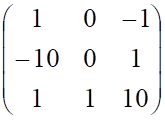 27.Чему равно значение производной функции y = 5x3 + 7 в точке х=228.Один стрелок поражает цель с вероятностью 0,8, другой – с вероятностью 0,75. Стрелки производят выстрел. Какова вероятность, что
оба стрелка попадут в цель.29.Вероятность невозможного события равна …30.Действие нахождения производной функции называется …Ключи к ответамПрочитайте текст и запишите правильный ответ.31. Система отсчёта – это:А) числа, выражающие в определённом масштабе расстояние от точки до координатных плоскостей и определяющие таким образом положение точек в пространстве;Б) совокупность тела отсчёта и способа отсчёта времениВ) совокупность линий, пересекающихся в одной точке, с установленным положительным направлением отсчёта и выбранным масштабом;Г) совокупность системы координат и часов, связанных с телом отсчета.32. Ускорение точки, движущейся равномерно по окружности (центростремительное ускорение), характеризует быстроту измененияА) Направления вектора скорости с течением времениБ) Скорости с течением времениВ) Модуля скорости с течением времениГ) Угла поворота с течением времени33. Зависимость пути от времени для материальной точки определяется формулой  S= 2+6t2-4t (м). Мгновенная скорость точки через 1 с равна:А) 2 м/с       Б) 4 м/с       В) 6 м/с  Г) 8 м/с Ключи к ответамПрочитайте текст, выберите один правильный ответ.Установите соответствие между научными открытиями и именами учёных, которым эти открытия принадлежат.Установите соответствие между терминами и их определениями Ключи к ответамПрочитайте текст, выберите 2 и более правильных ответов.36. От чего зависит частота колебаний пружинного маятника: А) от его массы; Б) от ускорения свободного падения; В) от жесткости пружины; Г) от амплитуды колебаний37. К характеристикам колебательного процесса относится:А) периодБ) амплитудаВ) напряжениеГ) частотаКлючи к ответамУстановите соответствие или хронологическую последовательность.Линия в пространстве, которую описывает точка при движении это…Максимальное значение колеблющейся величины называется …Величина, характеризующая скорость совершения работы это…….Ключи к ответамТестовые задания по ОПК - 4 Прочитайте текст, выберите один правильный ответ.1    Процесс удаления кислорода из жидкой стали называется:ЗакалкаОтжигРаскислениеУсталостьНормализация2.Жаростойкий сплав:ЛатуньБронзаСилуминНихромЧугунКлючи к ответамУстановите соответствие или хронологическую последовательность.3. Какая сталь соответствует данной марке1. Ст3сп2. 15Г3. 09Г2СА. Углеродистая качественная стальБ. Легированная стальВ. Углеродистая сталь обыкновенного качества4. Установите соответствие между определениями и их характеристиками1. Физические свойства2. Химические свойства3. Механические свойстваА. Группа свойств, характеризующих способность конструкционных материалов выдерживать различные нагрузки.Б. Свойства конструкционных материалов, которые определяют состояние вещества при определённых условиях.В. Характер взаимодействия атомов металлов с другими металлами или неметаллами в процессе кристаллизации5. Установите соответствие между определениями и их характеристиками1. Способность материала сопротивляться действию внешних сил без разрушения2. Способность материала изменять свою форму и размеры под действием внешних сил3. Способность материала восстанавливать первоначальную форму и размеры после прекращения действия внешних сил4. Способность материала оказывать сопротивление проникновению в него другого более твёрдого телаА. УпругостьБ. Твёрдость.В. Прочность.Г. Пластичность.Ключи к ответамПрочитайте текст, выберите 2 и более правильных ответов.6.Для веществ с металлической кристаллической решёткой характерны (выберите не менее двух вариантов) _________А. ХрупкостьБ. Пластичность и ковкостьВ. Высокая электропроводностьГ. Низкая теплопроводность7. Жаропрочность стали можно повысить _________А. Созданием гетерогенной структуры с равномерно распределёнными дисперсными частицами упрочняющей фазыБ. Уменьшением количества дефектов кристаллического строенияВ. Увеличением размера зернаГ. Созданием однофазной структуры твёрдого раствора8. Для кристаллического состояния вещества характерны _______А. КовкостьБ. Наличие дальнего порядка расположения частицВ. Анизотропия свойствГ. Высокая электропроводностьД. Наличие только ближнего порядка расположения частиц9. Легирующие элементы чугуна __________А. ХромБ. СераВ. Никель Г. ФосфорД. ТитанЕ. Медь10. Вредные примеси в стали _________А. ФосфорБ. СераВ. МарганецГ. ХромД. Газы (азот, кислород, водород)Ключи к ответамПрочитайте текст, выберите один правильный ответ.Что такое электрический ток?графическое изображение, элементов.это устройство для измерения ЭДС.упорядоченное движение заряженных частиц в проводнике.беспорядочное движение частиц вещества.совокупность устройств предназначенных для использования электрического сопротивления.Закон Джоуля – Ленцаработа производимая источникам, равна произведению ЭДС источника на заряд, переносимый в цепи.определяет зависимость между ЭДС источника питания, с внутренним сопротивлением.пропорционален сопротивлению проводника в контуре алгебраической суммы. количество теплоты, выделяющейся в проводнике при прохождении по нему электрического тока, равно произведению квадрата силы тока на сопротивление проводника и время прохождения тока через проводник.прямо пропорциональна напряжению на этом участке и обратно пропорциональна его сопротивлению. 13.Сила тока в электрической цепи 2 А при напряжении на его концах 5 В. Найдите сопротивление проводника.10 Ом0,4 Ом2,5 Ом4 Ом0,2 Ом14.Закон Ома для полной цепи:I= U/RU=U*IU=A/qI===…=I= E/ (R+r)15.Вещества, почти не проводящие электрический ток. диэлектрикиэлектретысегнетоэлектрикипьезоэлектрический эффектдиодКлючи к ответамПрочитайте текст и запишите правильный ответ.16.Какой закон гласит: В электрической схеме для каждого ее узла и в любой момент алгебраическая сумма токов всех ветвей, подсоединенных к узлу, равна нулю…….17.Ток, значение и направление которого изменяется во времени называется ….18.Напряжения между линейными и нейтральными проводами называется …19.Физическая величина, характеризующая способность сторонних сил и индуцированного электрического поля вызывать электрический ток называется …..20.Преобразователь механической, тепловой или химической энергий в электрическую энергию называется ....Ключи к ответамПрочитайте текст, выберите один правильный ответ.21. Двигатель, у которого частота вращения ротора равна частоте магнитного поля статора называется: 1. Асинхронным; 2. Синхронным; 3. Шаговым; 4. Постоянного тока.22. Почему в опыте холостого хода трансформатора можно пренебречь потерями в сопротивлении обмоток? 1. Большое сопротивление обмоток. 2. Мал магнитный поток. 3. Большой поток рассеяния. 4. Мал ток холостого хода.23.  Чему равен коэффициент трансформации, если w1=1000, w2=500 витков?1. 0,5 2. 1,5 3. 1,75 4. 2.24. Двигатель постоянного тока с последовательным возбуждением работает при напряжении U = 220 В и токе Iн = 24 А. Общее сопротивление обмоток якоря и возбуждения равно Rобщ = 0,35 Ом. Определить ЭДС обмотки якоря.1. 211,6 В. 2. 190 В. 3. 234 В. 4. 400 В.25.  Принцип работы трансформатора основан на: 1. Законе Ома. 2. Законе Джоуля-Ленца. 3. Законе Фарадея. 4. Законе Кирхгофа.Ключи к ответамУстановите соответствие или хронологическую последовательность.26. Установите соответствие.а. Обмотка ротора АД				1. Медь, алюминийб. Сердечник ротора				2. Электротехническая стальв. Вал ротора					3. Сталь27. Выберите правильную последовательность выбора автоматического выключателя.а.  выбор автоматаб. расчет тока потребителяв. проверка автомата28. Выберите правильную последовательность выбора провода или кабеля.а. выбор провода или кабеляб. расчет тока потребителейв. Проверка провода или кабеля29. Выберите правильную последовательность выбора теплового реле.а. расчет тока установкиб. расчет тока потребителяв. выбор реле Прочитайте текст, выберите 2 и более правильных ответов.30.  В катушку ввели ферромагнитный сердечник. Как изменится при этом показание амперметра?  (выбрать не верные ответы)1. Уменьшится. 2. Увеличится. 3. Не изменится.Ключи к ответамПрочитайте текст и запишите правильный ответ.31.Назовите способы возбуждения генераторов постоянного тока _________ и самовозбуждение32. Неподвижная часть машины называется ___________, а подвижная – ________________33. Чтобы изменить направление вращения ротора (реверсировать двигатель), нужно изменить направление вращения. _____________34Трансформатором называется статический электромагнитный аппарат, передающий энергию из одной цепи в другую посредством_____________ индукции.35. Режимом короткого замыкания называется режим, при котором вторичная обмотка ________________36. Измерительные трансформаторы делятся на трансформаторы ____________ и трансформаторы______________Ключи к ответамТестовые задания по ОПК-5Прочитайте текст, выберите один правильный ответ.1.Сплавы алюминия называются :ЛатуньСтальСилуминМанганинБронза2.Какой цвет имеет манганин?:Светло-оранжевыйСеребристо-желтыйСеребристо-серыйБелый или серыйТемно-зеленый3.С ростом температуры электрическое сопротивление проводников:СнижаетсяВозрастаетНе меняется Зависит от типа проводника4. Определить удельную проводимость проводника, если:  R=1.0 Ом, l=530 м, S=10 мм253 м/ Ом·мм232 м/ Ом·мм225 м/ Ом·мм27,8 м/ Ом·мм25,3 м/ Ом·мм2Ключи к ответамУстановите соответствие или хронологическую последовательность.5. Какая сталь соответствует данной марке1. Ст3сп2. 15Г3. 09Г2СА. Углеродистая качественная стальБ. Легированная стальВ. Углеродистая сталь обыкновенного качества6. Установите соответствие между определениями и их характеристиками1. Физические свойства2. Химические свойства3. Механические свойстваА. Группа свойств, характеризующих способность конструкционных материалов выдерживать различные нагрузки.Б. Свойства конструкционных материалов, которые определяют состояние вещества при определённых условиях.В. Характер взаимодействия атомов металлов с другими металлами или неметаллами в процессе кристаллизации7. Установите соответствие1. Сталь 502. ЛОА48-4-23. 30Х2С4. У12А5. БрОЖ4-2А. Бронза, О - олово 4%, Ж – железо – 2%, меди – 94Б. Сталь углеродистая инструментальная высококачественная, 12 – 1,2% углерода, А – высококачественнаяВ. Сталь легированная, 30 – 0,30% углерода, Х – хром 2%, С – кремний – 1%Г. Л-латунь, меди – 48%, О – олово 4%, А - алюминия 2%, цинка 2%, 46%Д. Сталь углеродистая конструкционная, 50 – 0,50% углерода8. Установите соответствие между определениями и их характеристиками1. Углеродистая сталь обыкновенного качества2. Качественные стали3. Инструментальные углеродистые стали4. Легированные сталиА. 25ХГСAБ. У7АВ. Ст3кпГ. 25ГКлючи к ответамПрочитайте текст, выберите 2 и более правильных ответов.9.Для веществ с металлической кристаллической решёткой характерны (выберите не менее двух вариантов) _________А. ХрупкостьБ. Пластичность и ковкостьВ. Высокая электропроводностьГ. Низкая теплопроводность10. Жаропрочность стали можно повысить _________А. Созданием гетерогенной структуры с равномерно распределёнными дисперсными частицами упрочняющей фазыБ. Уменьшением количества дефектов кристаллического строенияВ. Увеличением размера зернаГ. Созданием однофазной структуры твёрдого раствораКлючи к ответамПрочитайте текст, выберите один правильный ответ.Коэффициент трансформации определяется по формуле (выбрать не верный ответ):1. . 2. . 3. . 4. .  12. Каково назначение трансформатора? Указать неправильный ответ.1. Преобразование электрической энергии в другие виды энергии. 2. Изоляция цепей вторичного напряжения от цепей первичного напряжения. 3. Преобразование величины переменного тока. 4. Преобразование частоты переменного тока.Ключи к ответамУстановите соответствие или хронологическую последовательность.13. Установите соответствие.а. Момент вращения			1. Нмб. Напряжение				2. Ав. Ток					3. В14. Установите соответствие.а. Сопротивление					1. Об/минб. Частота вращения				2. Омв. Момент инерции				3. Нм15. Установите соответствие.а. Индуктивность					1. Фарадб. Емкость						2. Гнв. Магнитная индукция				3. ТлКлючи к ответамПрочитайте текст, выберите 2 и более правильных ответов.16. Почему пластины сердечника трансформатора стягивают шпильками? (выбрать не верные ответы)1. Для увеличения механической прочности. 2. Для крепления трансформатора к объекту. 3. Для уменьшения влаги внутри сердечника. 4. Для уменьшения магнитного шума.17. Что нужно сделать, чтобы изменить направление вращения трехфазного асинхронного двигателя с фазным ротором? (выбрать не верные ответы)1. Изменить схему соединения статорной обмотки. 2. Изменить схему соединения роторной обмотки. 3. Поменять местами два линейных провода двигателя на клеммах трехфазной сети. 4. Изменить схемы соединения статорной и роторной обмоток.Ключи к ответамПрочитайте текст и запишите правильный ответ.18. Если обмотки синхронизации сельсина датчика и сельсина приемника расположены относительно обмоток возбуждения одинаково (Д = П), то ЭДС одноименных фаз сельсинов будут ______________19. Электрические микромашины, работающие в генераторном режиме и предназначенные для измерения частоты вращения по величине выходного напряжения, а также для преобразования частоты вращения в пропорциональный электрический сигнал называют ___________20. К основным характеристикам генератора постоянного тока относят характеристики ___________________________________21. Тахогенераторы используют в качестве указателей частоты вращения при ее_________Ключи к ответамТестовые задания по ОПК-6Прочитайте текст, выберите один правильный ответ.1. Измерение – это …?1.	Определение физической величины опытным путем.2.	Определение физической величины теоретическим расчетом.3.	Преобразование физической величины опытным путем.4.	Теоретическое преобразование физической величины в другую.Правильный ответ: 12. Значение физической величины, найденное в процессе измерения– это …?1.	Истинное значение.2.	Правильное значение.3.	Результат измерения.4.	Действительное значение.Правильный ответ: 33. Основные физические величины, используемые в системе СИ?1.	Метр, Секунда, Минута, Миллиграмм, Вольт, Кельвин.2.	Миллиметр, Минута, Ампер, Вольт, Ватт, Моль, Джоуль.3.	Секунда, Метр, Килограмм, Ампер, Градус, Кандела, Радиан.4.	Секунда, Метр, Килограмм, Ампер, Кельвин, Моль, Кандела.Правильный ответ: 4.4. Цифровые измерительные приборы – это …?1.	Приборы с непрерывным отсчетом.2.	Приборы, показывающие изменение величины во времени.3.	Приборы с дискретным отсчетом.4.	Приборы с графическим изображением.Правильный ответ: 3.Установите соответствие или хронологическую последовательность.5. Установите соответствие между измерительным прибором и измеряемой величиной:6.Установите соответствие между буквенным обозначением и типом спаев термопар:7.Установите соответствие между буквенным обозначением термопар и применяемыми сплавами термоэлектродов:8.Установите соответствие между критерием и описывающем его физической моделью:9.На основе метода электромеханических аналогий, установите соответствие между механическими величинами и их электрическими аналогами:Ключи к ответамПрочитайте текст, выберите 2 и более правильных ответов.10. Истинное значение физической величины – это …?1. Значение, которое идеально отражает свойства объекта в количественном отношении.2. Эталонное значение физической величины, которое является абстрактным понятием.3. Значение, которое идеально отражает свойства объекта в качественном отношении.4. Значение, найденное экспериментальным путем.Ключи к ответамПрочитайте текст, выберите один правильный ответ.11. Укажите возникновение механического резонанса между токоведущими частями:а) при колебании упругой системы, вызванной одноразовым воздействием внешней силы;б) при совпадении частоты собственных колебаний шины с частотой воздействия внешней силы;в) в результате действия электродинамических12. Для токоведущих частей, не имеющих вблизи изоляционных деталей, допустимая температура определяется:а) наличием окислительной пленки на поверхности токоведущей части; б) механической прочностью; в) в зависимости от температуры окружающей среды.13. Гашение дуги в дугогасительной камере с решеткой происходит: а) за счет увеличения длины дуги; б) за счет увеличения скорости движения дуги;в) за счет использования приэлектродных падений напряжения.14. Максимальное мгновенное значение тока короткого замыкания называется:а) амплитудным значением мгновенного тока;б) ударным током короткого замыкания;в) действующим значением периодической составляющей тока короткого замыкания.Ключи к ответамПрочитайте текст и запишите правильный ответ.15.Электрические и электронные аппараты широко применяются для __________ в электротехнических системах.16.__________ - это ключевой элемент электрической цепи, который может регулировать ток.17.__________ преобразователи используются для изменения формы электрического сигнала, например, для преобразования переменного тока в постоянный.18.__________ - это электронное устройство, предназначенное для измерения электрической емкости в цепи.19.__________ представляют собой ключевой элемент в системах электронной защиты от перенапряжений.20.В электротехнических системах часто используются __________ для предотвращения перегрева и повреждения оборудования.Ключи к ответамТестовые задания по ПК-1Прочитайте текст, выберите один правильный ответ.Доменный газ является продуктом приполучении кокса в коксовых батареях;сухой перегонке угля;выплавке чугуна на металлургических заводах.В рекуперативных воздухоподогревателях теплота от газов к воздуху передается:металлической насадкой, которая периодически нагревается и переносится в поток воздуха;через теплоноситель, например воду;через неподвижную металлическую стенку трубы.Какие помещения, согласно Правилам устройства электроустановок, называются сухими?Помещения, в которых относительная влажность воздуха не превышает 60 %Помещения, в которых относительная влажность воздуха не превышает 75 %Помещения, в которых относительная влажность воздуха не превышает 70 %Помещения, в которых относительная влажность воздуха близка к 65 %Какой инструктаж должен пройти электротехнический персонал перед началом работ по распоряжению?Первичный на рабочем местеВводный инструктажЦелевой инструктажПовторный инструктажПродолжите фразу: реляционная база – это та база данных, в которой информация хранится в виде:Элементарная единица логической организации данных: К коммутационным аппаратам относится:
а) рубильник 
б) предохранитель
в) реостатАппараты, предназначенные для управления различного рода электроприводами или для управления промышленными потребителями энергии:
а) пускорегулирующие 
б) ограничивающие
в) контролирующие9. Единицей измерения активной мощности являетсяа) Вольт б) Кулон в) Амперг) Вт10. Прибор, предназначенный для измерения напряжения в цепи, называетсяа) вольтметром б) амперметром в) ваттметром г) омметромКак называется электроустановка, предназначенная для преобразования и распределения электроэнергии?А)Электрическая станция	В) Электрическая подстанцияС) Приемник энергии	D) Электрическая сеть Е) Линия электропередачиЧто из перечисленного не входит в технологическую основу функционирования электроэнергетики? Варианты ответа:А) Единая национальная (общероссийская) электрическая сетьБ) Территориальные распределительные сетиВ) Система отношений, связанных с производством и оборотом электроэнергии на оптовом рынке13. Индуктивные датчики с перемещающимся сердечником способны измерять.1.Большие перемещения.2.Малые перемещения.3.Средние перемещения.4.Все перемещения.14. Из скольких отдельных сердечников выполнен магнитопровод магнитного усилителя:1.-2.2.-6.3.-8.4.-12.15. Какие основные параметры света влияют на рост и развитие растений в зимний период?a) Цветовая температура и интенсивность светаb) Уровень звукового давленияc) Атмосферное давление и влажность воздухаd) Электрическое напряжение16.Какое значение имеет спектральный состав света для растений?a) Влияет на цвет цветковb) Оказывает влияние на хлорофиллc) Увеличивает продолжительность дняd) Влияет на влажность воздуха17. Программы для инженерных расчетов на ЭВМ часто используют языки ________.a) программированияb) запросовc) ассемблераd) разметки18. Для расчета электромагнитных полей используются программы, основанные на уравнениях ________.a) Максвеллаb) Эйлераc) Фурьеd) Лапласа19. Совокупность электроустановок предназначенных для обеспечения потребителей электрической энергией называется …А. Электроснабжением.Б. Централизованным электроснабжениемВ. Системой электроснабжения.20. Назовите основные параметры электроэнергетического режима энергосистемы.				А) Перетоки активной мощности в электрической сети, в том числе в контролируемых сечениях.		Б) Токовая нагрузка электрооборудования.		В) Перетоки активной и реактивной мощности в электрической сети.		Г) Напряжение на шинах электрических станций и подстанций.21. Какое время прибытия оперативного персонала на объект электроэнергетики должно быть, в случае организации оперативного обслуживания объекта электроэнергетики в форме, не предполагающей постоянного дежурства оперативного персонала на объекте?				А) Не должно превышать 90 минут.		Б) Не должно превышать 120 минут.		В) Не должно превышать 60 минут.22. Какое из выражений соответствует первому закону термодинамики?а) pV=GRTб) Q=ΔU+Lв) pυ=RTг) Q=Gc·(t2-t1)23.Цикл Карно состоит из следующих процессов:а) изобарных и адиабатных б) изотермических и адиабатныхв) изотермических и изохорныхг) изотермических и изобарныхКлючи к ответамУстановите соответствие или хронологическую последовательность.24. Соответствие между параметрами рабочего тела и математическая зависимость25.Соответствие между процессом и параметром рабочего тела26.Установить соответствие27. Установить соответствие28. Установите соответствие между аппаратными устройствами компьютера и их функциональным назначением.29. Соответствие между агрегатом станции и потребляемой мощностью30. Установите соответствиеКлючи к ответамПрочитайте текст, выберите 2 и более правильных ответов.Газотурбинные установки (ГТУ) в качестве топлива используют:природный газ;газотурбинное топливо;мазутК основному оборудованию ГЭС относятся гидравлические турбины (гидротурбины)гидравлические генераторы (гидрогенераторы) плотины и деривационные сооружения ГЭСгидравлические парогенераторы (гидропарогенераторы).Какие плакаты из перечисленных относятся к запрещающим:Не включать! Работают люди.Заземлено.Осторожно! Электрическое напряжение"Работа под напряжением. Повторно не включать!Какие средства защиты относятся к индивидуальным?Средства защиты головы, глаз, лица, органов дыхания, рук, Средства защиты от падения с высоты, ручной изолирующий инструмент. Одежда специальная защитная.Какие из данных записей НЕ являются адресом электронной почты: 1) petroff@yandex.ru
2) www.rnd.runnet.ru
3) www.datadase.ru4) @username.ruБольшая часть низкотемпературной геотермальной энергии расходуется на выработку электроэнергиина нужды кондиционированияна нужды вентиляции на обогрев помещений, купален, рыбоводства и теплиц.На основе теплового баланса находят:КПД;расход топлива;баланс мощностиКлючи к ответамПрочитайте текст и запишите правильный ответ.38.Газотурбинная установка ― это тепловой двигатель, рабочее тело в котором является газом, полученным при ____________________топлива.39.Принципиальная тепловая схема электростанции (сокращённо ПТС) определяет основное содержание технологического процесса преобразования тепловой энергии в ____________________________.40.Сырые помещения - помещения, в которых относительная влажность воздуха превышает ___________ %.41.Эксплуатацию электроустановок должен осуществлять подготовленный _______________________________ персонал.42.В электронной таблице выделена группа ячеек А1; С2. Определите сколько ячеек входит в эту группу. Запишите ответ цифрой: ____________.43. Электронные аппараты часто требуют эффективной системы _______ для поддержания нормальной работы.44. Одним из основных компонентов электрического привода является __________, который преобразует электрическую энергию в вращательное движение.45. Для эффективной работы электрического привода необходимо использовать __________, которые обеспечивают стабильное напряжение.46. Применение солнечных панелей и ветрогенераторов может решить проблему отсутствия доступа к основным ______________ в удаленных сельских районах.47. Основным устройством в системе учета электроэнергии является ___________________.Тепловая энергия часто измеряется в единицах ___________________.48. Использование датчиков и сенсоров в сельском хозяйстве позволяет автоматически мониторить ____________ почвы.49. Одним из важных параметров светильников является интенсивность света, измеряемая в ________.50. Важным аспектом светотехнических систем является расчет необходимой ________ света для конкретного вида растений.51. При расчете силы тока в электрической цепи используется закон ___.52. Для моделирования движения тела в поле силы тяжести используется закон сохранения ___ энергии.53. Методы расчета электрических нагрузок включают в себя учет ___________ и времени их использования.54. Выбор параметров элементов схем электроснабжения зависит от требований к ___________ системы.55. При коротком замыкании в электросети возникают высокие токи, что приводит к резкому увеличению ________ в системе.56. При резком изменении нагрузки в электросети происходит изменение уровня ________ в системе, вызывая переходные процессы.Ключи к ответамТестовые задания по ПК-2Прочитайте текст, выберите один правильный ответ.1. В Российской Федерации принята стандартная частота питающей сетиа) 45 Гцб) 50 Гцв) 55 Гцг) 60 Гц2. Элементарная единица логической организации данных: а) Блок б) Поле в) Гигабайт г) Иероглиф3. Трансформатор, первичная обмотка которого электрически не связана со вторичными обмотками:
а) согласующий трансформатор
б) сварочный трансформатор
в) разделительный трансформатор+4. С помощью токовых клещей можно измерить	а) постоянный и переменный токб) переменный ток в) постоянный ток5. Рабочим органом в аппаратах электронно-ионной технологии являются:1) сильные электрические поля2) обрабатываемый материал3) воздушный зазор между электродами4) электроды и трансформатор6. Для измерения косвенным методом активной мощности, потребляемой элементом электрической цепи, потребуются приборы:а) ваттметрб) счетчикв) ваттметр и омметрг) вольтметр и амперметрд) фазометр и амперметр7. Режим работы электропривода при равномерной частоте вращения называется Выберите один из 3 вариантов ответа:1) переходным2) установившимся3) косвенным4)пусковым8.  Что является элементом автоматической защиты?Выберите один из 4 вариантов ответа:1) реле времени2) конечные выключатели3) промежуточные реле4) предохранители9. Усилителем называется устройство, предназначенное для:1.Увеличения мощности.2.Увеличения мощности сигнала.3.Уменьшения мощности.4. Увеличения тока.10. В каком году изобрели энергосберегающую лампу:	1) 1964 год2) 1976 год3) 2000 год11. Какой тип светильников наиболее эффективен для обеспечения фотосинтеза растений в агропромышленном комплексе?a) Галогенные светильникиb) Энергосберегающие лампыc) Светодиодные светильникиd) Натриевые лампы высокого давления12. Отношение максимальной нагрузки к средней это –А. Коэффициент максимума КмБ. Коэффициент расчетной активной мощности нагрузки КрВ. Коэффициент спроса КсКлючи к ответамУстановите соответствие или хронологическую последовательность.13.Найдите соответствие14. Установите соответствие между прикладными программами и  объектами, создаваемыми в программах.15.  Установите соответствие между видом и средством нагрева16. Установите соответствие между видом нагрева и способом регулирования мощности17.Установите соответствие между элементами диэлектрического нагревателя значением коэффициента полезного действияКлючи к ответамПрочитайте текст, выберите 2 и более правильных ответов.18.Как не следует приближаться к пострадавшему, если он лежит в зоне шагового напряжения или касается электрического провода?Широкими шагамиОбычным шагомТолько в диэлектрических ботах или "гусиным шагом" - без отрыва ступней ног от земли и без создания разрыва между стопамиПриближаться к пострадавшему нельзя до снятия напряжения19.  Какие из данных записей НЕ являются адресом электронной почты: 1) petroff@yandex.ru
2) www.rnd.runnet.ru
3) www.datadase.ru4) @username.ru20.Поверхностный эффект при электронагреве зависит (укажите 2 варианта ответа):1) от напряженности электрического поля2) от магнитной проницаемости материала3) от выделяемой мощности4) от частоты электрического поля21. Материалом электродов при электродном нагреве является (укажите 2 варианта ответа):1) черновая сталь2) оцинкованная сталь3) алюминий4) медь5) нержавеющая сталь22. К прямым способам нагрева относятся (укажите 2 варианта ответа):1) электроконтактный2) элементный3) электродный4) инфракрасный.Ключи к ответамПрочитайте текст и запишите правильный ответ.________ поддерживают провода на необходимом расстоянии от поверхности земли, зданий и сооружений, проводов других линий..  ___________ это конечная последовательность однозначных инструкций, исполнение которых позволяет с помощью конечного числа операций получить решение задачи, однозначно определяемое исходными данными.Электрические цепи могут содержать элементы, такие как резисторы, конденсаторы и _______.Одним из вызовов в области электрических приводов является разработка более эффективных и емких ____________ для энергоснабжения.К основным параметрам электрической дуги, характеризующим ее свойства, относится ____________________ характеристика, представляющая собой зависимость падения напряжения на дуге от значения тока.Для повышения эффективности электроснабжения сельскохозяйственных предприятий необходимо внедрять современные _______.Основным устройством в системе учета электроэнергии является ___________________.Для управления электрооборудованием часто применяются автоматические _______________, которые обеспечивают контроль и безопасность работы системы.Автоматика в сельском хозяйстве предоставляет возможность оптимизировать процессы и повысить ____________..Для точного измерения электропотребления в домашних условиях используется электросчетчик, который измеряет энергию в _____________.Применение светодиодных технологий в агропромышленности позволяет снизить энергопотребление и повысить ________ света.Методы расчета электрических нагрузок включают в себя учет ___________ и времени их использования.Ключи к ответамТестовые задания по ПК-3Прочитайте текст и запишите правильный ответ.Что является подтверждением проведения и получения целевого инструктажа членами бригады?Что, согласно Правилам устройства электроустановок, называется приемником электрической энергии (электроприемником)?Ключи к ответамУстановите соответствие или хронологическую последовательность.Установить соответствие4.Установить соответствиеКлючи к ответамЭлектротехническое устройство, предназначенное для управления электрическими и неэлектрическими устройствами:
а) электрический аппаратб) кондукторв) фазаг) циклон
Трансформатор, предназначенный для преобразования электрической энергии в электрических сетях и в установках, предназначенных для приёма и использования электрической энергии:а) усилительб) силовойв) катушкаОпределить частоту вращения магнитного поля статора асинхронного короткозамкнутого двигателя, если число пар полюсов р = 1, частота изменения тока f = 50 Гца) n = 3000 об/мин.б) n = 3500 об/мин.в) n = 2750 об/мин.г) n = 2500 об/мин.8.Электромеханический переводной механизм, применяемый на железнодорожном транспорте при электрической, диспетчерской и горочной централизациях:а) указательб) выравнивательв) стрелочный электроприводг) цепь9.Единицей измерения активной мощности является:а) МВтб) Ав) Нг) Вт10.Закон Ома для участка цепиа) 𝐼 = 𝑈/𝑅б) 𝐼 = 2𝑈/𝑅в) 𝐼 = 𝑈/2𝑅г) 𝐼 = 𝑈*𝑅11.с помощью какой программы можно сделать презентациюа) Wordб) PowerPointв) Exelг) Assist12.Электрический привод - это механизм, в котором энергия преобразуется из ____________ в механическую энергию движения.13.Прямой нагрев подразделяется на:1) электрический и термический2) электродный и электроконтактный3) контактный и наружныйКлючи к ответам14.Установите соответствие между видом и средством нагреваКлючи к ответам15.В электрокалориферах применяют:1) косвенный нагрев сопротивлением2) индукционный нагрев3) сопротивлением16.Как называются электростанции, снабжающие потребителей только электроэнергией, но удаленные от них и передающие вырабатываемую мощность на высоких и сверхвысоких напряжениях?А) ВЭСВ) ГЭСC) ДЭСD) СЭС17.Как называются энергетические установки, в которых совершается преобразование генерированной энергии в энергию того же вида, но других параметров?A) вырабатывающиеB) накопительныеC) транспортирующиеD) генерирующие 18.Что относится к устройствам, в которых производится, преобразуется, распределяется и потребляется электрическая энергия:A) ЭлектростанцияB) ГенераторC) КондукторD)Электрооборудование19.Автоматический выключатель, магнитный пускатель, реле времени относятся к элементамA) управленияB) действияC) физические свойстваD) времени20.При монтаже электрооборудования необходимо правильно подбирать и устанавливать _______________ для обеспечения безопасной работы.21.Какой тип светильников наиболее эффективен для обеспечения фотосинтеза растений в агропромышленном комплексе?a) Галогенные светильникиb) Энергосберегающие лампыc) Светодиодные светильникиd) Натриевые лампы высокого давления22.Какие технологии используются для регулирования интенсивности света в агропромышленном комплексе?a) Ручное переключение выключателейb) Использование датчиков освещенности и программных системc) Автоматическое включение по расписаниюd) Применение магнитных полей23.Основной целью светотехнических установок в агропромышленном комплексе является обеспечение оптимальных условий для ________ растений.24.Одним из важных параметров светильников является интенсивность света, измеряемая в ________.25.Как называется электроустановка, предназначенная для приёма, преобразования и распределения электроэнергии?Ключи к ответам26.Установить порядок расчета кольцевых сетейопределение точки потокоразделаопределение потоков мощностей на головных участках сетираскольцовка электрической сетиопределение потоков мощностей на остальных участках сети.27.Электрические сети должны обеспечивать:низкую себестоимость передачи электроэнергиитребуемое качество электроэнергии удобство обслуживания и капитального ремонтанадежное электроснабжение потребителяКлючи к ответамТестовые задания по ПК-4Прочитайте текст, выберите один правильный ответ.1. Прямой нагрев подразделяется на:1) резистивный и калориферный2) электродный и электроконтактный3) среднетемпературный и высокотемпературный4) высокоомный и низкоомный2. Задача расчета нагревателей сопротивлением состоит в определении:1) мощности и напряжения2) температуры нагреваемого материала3) активной поверхности нагревателя и его геометрических размеров4) температуры и срока службы нагревателя3. Причиной выхода из строя нагревателей сопротивления является:1) повышение напряжения и перегрев2) окисление поверхности и уменьшение сечения нагревателя3) неравномерности нагрева по поверхности нагревателя4) изменение его физических свойств в процессе эксплуатации4. Выбор материала трубки ТЭНа зависит:1) от рода тока и напряжения2) от температуры и условий работы3) от типа спирали и изолирующего материала4) от формы ТЭНа и требований безопасности5. От чего зависит сопротивление проводника?Выберите один из 4 вариантов ответа:1) от материала проводника, от длины проводника и от сечения проводника, от температуры2) от длины проводника и от сечения проводника3) от напряжения4) от силы тока6. Электроэнергия преобразуется в тепловую в самой нагреваемой среде, в которой возбуждается электрический ток называется ...Выберите один из 4 вариантов ответа:1) косвенным нагревом2) прямым нагревом3) индукционным нагревом4) диэлектрическим нагревом7.Какой нагрев используется в водонагревателях и паровых котлахВыберите один из 4 вариантов ответа:1) электродный2) косвенный3) индукционный4) диэлектрический8. Перечислите электрические параметры электронагревателяВыберите один из 4 вариантов ответа:1) срок работы, частота, 2) напряжение, период работы3) мощность, напряжение, электрический ток, частота4) все ответы9.Какое значение имеет спектральный состав света для растений?a) Влияет на цвет цветковb) Оказывает влияние на хлорофиллc) Увеличивает продолжительность дняd) Влияет на влажность воздуха10.Какое применение находят светодиодные фитолампы в агропромышленном комплексе?a) Освещение рабочих помещенийb) Украшение ландшафтаc) Специальное освещение для роста растенийd) Подсветка торговых зон11.Какой фактор является ключевым при выборе источника света для фотосинтеза?a) Внешний дизайн светильникаb) Энергопотреблениеc) Количественный состав светаd) Продолжительность гарантийного срока12 Как называется электроустановка, предназначенная для приёма, преобразования и распределения электроэнергии?Электрическая сетьПодстанцияРаспределительное устройствоЛЭП13 Как называется расстояние от провода в низшей точке его провисания до земли?Стрела провеса проводаСтрела провеса тросаДлина пролётаГабаритное расстояние14. В каких теплообменных аппаратах передача теплоты от нагревающей жидкости к нагреваемой происходит сквозь твердую разделительную стенку:1. рекуперативных2. смешивающих3. регенеративных15. С ростом температуры, вязкость газов: 1. уменьшается2. увеличивается3. остается неизменнойКлючи к ответамУстановите соответствие или хронологическую последовательность.16. Установите соответствие между видом и средством нагреваОтвет: 1-А)2-Б)17.Установите соответствие между способом нагрева и определением18. Установите соответствие между способом нагрева и технологическим процессом сельскохозяйственного производства19. Установите соответствие между видом расчета электронагревательных установок и определяемыми параметрами20. Установите соответствие между понятиями и их определениями:21. Установите соответствие между понятиями и их определениями:  22. Установите соответствие между понятиями и их определениями:  23. Установите соответствие между понятиями и их определениямиКлючи к ответамПрочитайте текст, выберите 2 и более правильных ответов.24. Все материалы по их электрическим свойствам разделяются на два больших класса (укажите 2 варианта ответа):1) проводники2) диэлектрики3) нагреватели4) теплоизоляторы25. Поверхностный эффект при электронагреве зависит (укажите 2 варианта ответа):1) от напряженности электрического поля2) от магнитной проницаемости материала3) от выделяемой мощности4) от частоты электрического поля26. Способы электронагрева (способы преобразования электрической энергии в тепловую энергию) различают по следующим основным признакам (укажите 3 варианта ответа):1) виду «греющего» электрического тока или электромагнитной волны2) способу создания (возбуждения) электрического тока или электромагнитной волны3) частоте тока или поля4) мощности электрической установки27. Постоянная времени нагрева изменяется (укажите 2 варианта ответа):1) от теплоемкости материала2) от мощности нагревательной установки3) от теплоотдачи в окружающую среду4) от массы нагреваемого материала28. Плавное регулирование напряжения в сетях под нагрузкой осуществляется с помощьюиндукционного регулятораавтотрансформаторапродольной емкостной компенсациипоперечной емкостной компенсации.29. Количество теплоты, которая выделяется при прохождении тока по линии электропередач, пропорционально:Коэффициенту мощности нагрузкиНапряжению линии электропередачКвадрату токаАктивному сопротивлениюВремя максимальных потерьВремя использования максимальной нагрузки30. Основные назначения изоляторов воздушных линий электропередач:изолировать провода от опор и других несущих конструкций;крепить провода к опоре;не позволять проводам движение в вертикальном направлении;не позволять проводам различных фаз сближаться между собойКлючи к ответамПрочитайте текст и запишите правильный ответ.31. Электрический нагрев сопротивлением происходит за счет теплоотдачи и _________________.Под действием внешнего электромагнитного поля свободные электроны приобретают упорядоченное движение в преимущественном направлении действия сил поля, образуя электрический ток __________________ проводимости.Для питания установок косвенного нагрева чаще всего используют напряжение _______/______ B.Явление неравномерности распределения тока по сечению проводника, вызванного затуханием электромагнитной волны, носит название ________________ эффекта..При эксплуатации электрооборудования необходимо регулярно проводить техническое _______________ для поддержания его работоспособности.При монтаже электрооборудования следует использовать только _______________ материалы и компоненты для обеспечения надежности системы.Для улучшения энергоэффективности электрооборудования часто применяются _______________ и системы управления потреблением энергии.38.При наладке системы управления необходимо провести тестирование и _______________ правильность работы каждого узла системы.39.В светотехнических установках для агропромышленного комплекса широко используются датчики, позволяющие регулировать ________ света в зависимости от потребностей растений.40.При выборе и размещении светильников необходимо учитывать геометрию помещения и особенности ________.41.Светотехнические установки также могут включать в себя системы управления климатом, обеспечивая оптимальные условия для роста и развития ________.42.Одним из важных параметров светильников является интенсивность света, измеряемая в ________.43.Современные технологии позволяют создавать автоматизированные системы управления светотехническими установками, что повышает эффективность и ________ процесса выращивания растений.44. ____________________________ – электроустановка,  предназначенная для передачи электрической энергии на расстояние с возможным промежуточным отбором. 45. ___________________ – электроустановка, служащая для производства (генерации) электрической энергии  в  результате  преобразования  энергии, заключённой в природных энергоносителях (уголь, газ, вода и др.) при помощи турбо- и гидрогенераторов.46. К теплоизоляционным материалам с объемной массой от 10-100кг/куб метр относятся________________.47. В зависимости от стадии преобразования различают 3 вида энергии: ___________.Какой процесс является изоэнтропным?Ключи к ответамТестовые задания по ПК-5Прочитайте текст, выберите один правильный ответ.1.	Основные фонды - этоа) Средства производства, длительное время участвующие в процессе производства, не меняющие при этом своей первоначальной формы;б) Средства производства, длительное время участвующие в процессе производства, меняющие при этом свою первоначальную форму;в) Важнейшие факторы производства  -  почва, климат, водные ресурсы.г) Хранение, фасовка и упаковка товаров.2. Что такое выработка? а)затраты времени на выпуск продукции б)выпуск продукции в единицу времени3. Единицей учета рабочего времени является: а) человека -час б) нормо-час в) смено-час.Ключи к ответамПрочитайте текст и запишите правильный ответ.4.Улучшение системы передачи и распределения электроэнергии повышает ____________ предприятия.Ключи к ответамПрочитайте текст, выберите один правильный ответ.5. Температура воспламенения горючего это: 1) температура, при которой начинается самоподдерживающееся длительное горение с поверхности горючего; 2) температура, которая характеризует способность паров жидкого горючего воспламеняться от пламени над поверхностью горючего; 3) обе верныКлючи к ответамУстановите соответствие или хронологическую последовательность.6.Соответствие между процессом и параметром рабочего телаПроцесс Параметр рабочего тела1. Изохорный А. p = const2. Изобарный Б. v = const3. Изотермический В. T = constКлючи к ответамПрочитайте текст, выберите 2 и более правильных ответов.7. Топливом тепловой электростанции могут служитьa) угольb) торфc) газd) керосинКлючи к ответамПрочитайте текст и запишите правильный ответ.8. Электростанции, предназначенные для выработки электроэнергии, отпуска пара и_________________________, называются теплоэлектроцентралями.Ключи к ответамПрочитайте текст, выберите один правильный ответ.9. Электротехническое устройство, предназначенное для управления электрическими и неэлектрическими устройствами: а) электрический аппарат б) электрический провод в) электрический двигатель10. Статическое электромагнитное устройство, имеющее две или более индуктивно связанные обмотки на каком-либомагнитопроводе и предназначенное для преобразования посредством электромагнитной индукции одной или нескольких систем (напряжений) переменного тока в одну или несколько других систем (напряжений), без изменения частоты:а) трансформатор б) стабилизатор в) преобразователь11.Сколько стрежней должен иметь магнитопровод трехфазного трансформатора? а) один; б) два; в) три.Прочитайте текст и запишите правильный ответ.12. Основной источник питания для большинства электронных устройств - это _______.Прочитайте текст, выберите один правильный ответ.13. Как расшифровывается аббревиатура САПР? 1) Система автоматизирования проекторов.2) Системы автоматизированного проектирования. 3) Система автоматического построения рельефа. 4) Система автоматического проектирования.14.Главной задачей AutodeskLandDesktop является: 1) Подготовка информации для последующего проектирования. 2) Создание трёхмерных моделей.3) Создание точных карт и планов.4) Обработка геодезических измерений.Ключи к ответамПрочитайте текст и запишите правильный ответ.15.Проектирование, при котором проектные решения получают без участия человека на промежуточных этапах выполнения проекта называется … 16. Совокупность взаимосвязанных процессов последовательного изменения состояния технической системы это … Ключи к ответамПрочитайте текст, выберите один правильный ответ.17. Принцип работы рукавного фильтра основан на том, что частицы пыли...а) заряжаются и мигрируют к заземленной пластине;б) удаляются при орошении газов;в) под действием центробежных сил оседают на стенках;г) остаются на волокне.18. ___________ − это процесс слипания частиц, взвешенных в воде, с образованием более крупных агрегатов. а) коагуляция; б) флокуляция; в) фильтрация; г) отстаивание;19. Законодательством РФ не предусмотрен экологический контроль: а) муниципальный б) производственный в) международный г) общественныйКлючи к ответамПрочитайте текст и запишите правильный ответ.20. Технологические процессы в промышленности часто сопровождаются выбросами различных __________ в атмосферу.Ключи к ответамПрочитайте текст, выберите один правильный ответ.21. Как называются электростанции, снабжающие потребителей только электроэнергией, но удаленные от них и передающие вырабатываемую мощность на высоких и сверхвысоких напряжениях? А)ТЭСВ)ГЭСС)ГРЭСD)КЭС Е)АЭС22.Что называют шинами?:А) провода и кабели В) неизолированные проводники С) неизолированные проводники и провода, укрепленные наизоляторахD) изолированные проводники Е) воздушные линии23.Как называется электроустановка, предназначенная для преобразования электроэнергии?А)Электрическая станция В) Трансформатор С)Приемник энергии D) Электрическая сеть Е) Линия электропередачи24. Как называется аппарат, предназначенный для отключения линии в бестоковую паузу?А)разъединительВ)короткозамыкательС)реакторD)отделитель Е) выключательКлючи к ответамПрочитайте текст и запишите правильный ответ.25.Для повышения эффективности электроснабжения сельскохозяйственных предприятий необходимо внедрять современные _______Ключи к ответамПрочитайте текст, выберите один правильный ответ.26.Каким федеральным законом дано определение  земель энергетики? Варианты ответа: 1)Градостроительным кодексом Российской Федерации 2)Земельным кодексом Российской Федерации3)Федеральным законом "Об электроэнергетике"4)Гражданским кодексом Российской Федерации27. Для измерения косвенным методом активной мощности, потребляемой элементом электрической цепи, потребуются приборы:а) ваттметр б) счетчик в) ваттметр и омметр г) вольтметр и амперметр д) фазометр и амперметрКлючи к ответамПрочитайте текст и запишите правильный ответ.28.Система учета электрической энергии предназначена для измерения _________________.29. Тепловая энергия часто измеряется в единицах ___________________.Ключи к ответамПрочитайте текст, выберите один правильный ответ.30. Привод, при котором электрическая энергия преобразуется в механическую энергию называется Выберите один из 4 вариантов ответа: 1) тепловым 2) электрическим 3) пневматическим 4) гидравлическим31.Какой прибор используют для измерения больших сопротивлений, например сопротивления изоляции электрического оборудования и аппаратов? Выберите один из 4 вариантов ответа: 1) Мегаомметр 2) Вольтметр 3) Ватметр 4) АмперметрКлючи к ответамПрочитайте текст и запишите правильный ответ.32. При монтаже электрооборудования необходимо правильно подбирать и устанавливать _______________ для обеспечения безопасной работы.33. При наладке системы управления необходимо провести тестирование и _______________ правильность работы каждого узла системы.Ключи к ответамПрочитайте текст, выберите один правильный ответ.34. Совокупность электроустановок предназначенных для обеспечения потребителей электрической энергией называется … А. Электроснабжением. Б. Централизованным электроснабжением В. Системой электроснабжения.35. Метод, применяемый при проектировании универсальных сетей машиностроения, характеризующихся большим числом приемников малой и средней мощности, равномерно распределенных по площади цеха это – А. Комплексный методБ. Метод удельной нагрузки на единицу производственной площади. В. Метод удельного расхода электроэнергии на единицу продукции.Ключи к ответамПрочитайте текст и запишите правильный ответ.36. Методы расчета электрических нагрузок включают в себя учет ___________ и времени их использования37.Эффективное управление энергопотреблением предприятия требует постоянного мониторинга и ___________ электроснабжения.Ключи к ответамПрочитайте текст, выберите один правильный ответ.38.Какой тип светильников наиболее эффективен для обеспечения фотосинтеза растений в агропромышленном комплексе?a) Галогенные светильникиb) Энергосберегающие лампыc) Светодиодные светильникиd) Натриевые лампы высокого давления39.Какие основные параметры света влияют на рост и развитие растений в зимний период?a) Цветовая температура и интенсивность светаb) Уровень звукового давленияc) Атмосферное давление и влажность воздухаd) Электрическое напряжение40.Какое преимущество обеспечивает использование автоматизированных систем управления освещением в агропромышленном комплексе?a) Экономия водыb) Увеличение производительности трудаc) Снижение затрат на электроэнергиюd) Улучшение качества почвы41.Какие факторы необходимо учитывать при выборе оптимального распределения света в тепличных условиях?a) Высота потолка и размеры теплицыb) Фазы луны и солнечное затмениеc) Цвет входной двери и стены теплицыd) Проходимость дорог к теплицеКлючи к ответамПрочитайте текст и запишите правильный ответ.42.Для оптимального роста растений важно обеспечить равномерное распределение света, избегая образования теневых зон и минимизируя ________.43.В светотехнических установках для агропромышленного комплекса широко используются датчики, позволяющие регулировать ________ света в зависимости от потребностей растений.44.При выборе и размещении светильников необходимо учитывать геометрию помещения и особенности ________.45.Светотехнические установки также могут включать в себя системы управления климатом, обеспечивая оптимальные условия для роста и развития ________.Ключи к ответамПрочитайте текст, выберите один правильный ответ.46 Как называется электроустановка, предназначенная для приёма, преобразования и распределения электроэнергии?Электрическая сетьПодстанцияРаспределительное устройствоЛЭП47 Как называется расстояние от провода в низшей точке его провисания до земли?Стрела провеса проводаСтрела провеса тросаДлина пролётаГабаритное расстояниеКлючи к ответамУстановите соответствие или хронологическую последовательность.48. Установить порядок расчета кольцевых сетейопределение точки потокоразделаопределение потоков мощностей на головных участках сетираскольцовка электрической сетиопределение потоков мощностей на остальных участках сети.49. Установите соответствие между понятиями и их определениями:Ключи к ответамПрочитайте текст, выберите 2 и более правильных ответов.50. Электрические сети должны обеспечивать:низкую себестоимость передачи электроэнергиитребуемое качество электроэнергии удобство обслуживания и капитального ремонтанадежное электроснабжение потребителя51. Для повышения надежности электроснабжения можно использовать многократное резервирование установка продольной компенсации реактивной мощностиустановка поперечной компенсации реактивной мощностисекционированиеКлючи к ответамПрочитайте текст и запишите правильный ответ.52 ___________________ – совокупность аппаратов, машин, оборудования и сооружений, предназначенных для производства, преобразования, передачи, распределения  или  потребления  ЭЭ.Ключи к ответамПрочитайте текст, выберите один правильный ответ.53. Чем должна отделяться жилая застройка от промышленного предприятия?а) санитарно-защитной зонойб) заборомв) живой изгородьюг) зоной переброса факела54. Организационными мероприятиями, обеспечивающими безопасность работ в электроустановках, являются:оформление нарядараспоряжения или перечня работвыполняемых в порядке текущей эксплуатациивыдача разрешения на подготовку рабочего места и на допуск к работе в случаях55.Оптимизация расходов на энергоносители____________ позволяет снизить затраты на 56.Внедрение эффективных технологий повышает ____________ энергетического предприятияКлючи к ответамПрочитайте текст, выберите один правильный ответ.57. Охлаждение неизолированных проводов воздушных линий электропередач осуществляетсяА. КонвекциейБ. ЛучеиспусканиемВ. Искусственным охлаждением58. Для кабелей с бумажной изоляцией  на напряжение до 3 кВ допустимая температура нагреваА.  100°Б.    90°В.    80°59. Допустимое расстояние от низшей точки провода до земли в населенной местности составляет А. 5 – Б.  6 – В.  6 – 60. Отношение расчетной активной мощности Рр к наибольшему значению средней мощности Рс группы ЭП это –А. Коэффициент максимума КмБ. Коэффициент расчетной активной мощности нагрузки КрВ. Коэффициент спроса КсКлючи к ответам61. Оптимизация электрических систем включает в себя выбор ___________ для обеспечения эффективного распределения нагрузок.62. Изучение структуры и параметров систем электроснабжения является основой для разработки стратегии по ___________ электроэнергии и повышению энергоэффективности.Ключи к ответамПрочитайте текст, выберите один правильный ответ.63.Какое измерение является основным для оценки энергетической эффективности здания?Площадь стенОбъем воздухаЭлектрическое напряжениеТолщина оконПрочитайте текст, выберите 2 и более правильных ответов.64.Какие из перечисленных факторов оказывают влияние на энергопотребление системы отопления?Только температура на улицеТип используемого топливаЭффективность изоляции стенВремя года и наличие утеплителяКлючи к ответамПрочитайте текст и запишите правильный ответ.65. Что является законодательной основой современной государственной политики России в сфере энергоэффективности______________________________________.66. Какой временной интервал отводится на преддоговорной этап энергетического обследования от объявления тендера _______________________________.67. Каково минимальное количество субъектов профессиональной деятельности должно быть объединено для создания СРО в соответствии с Законом_______________________________.Ключи к ответамПрочитайте текст, выберите один правильный ответ.68. Каким документом определен Перечень технологически изолированных территориальных электроэнергетических систем и соответствующих субъектов оперативно-диспетчерского управления?			А) Правилами оперативно-диспетчерского управления в электроэнергетике, утвержденными постановлением Правительства Российской Федерации от 27 декабря 2004 г. № 854.	Б) Правилами технологического функционирования электроэнергетических систем от 13.08.2018 № 937.	В) Федеральным законом об электроэнергетике от 26.03.2003 № 35-ФЗ.69. Назовите условия осуществления параллельной или совместной работы ЕЭС России с энергосистемами иностранных государств.				А) наличие действующих положений об организации параллельной или совместной работы.		Б) наличие действующих соглашений об организации параллельной или совместной работы.		В) наличие действующих договоров об организации параллельной или совместной работы.70. Назовите основные параметры электроэнергетического режима энергосистемы.				А) Перетоки активной мощности в электрической сети, в том числе в контролируемых сечениях.		Б) Токовая нагрузка электрооборудования.		В) Перетоки активной и реактивной мощности в электрической сети.	Г) Напряжение на шинах электрических станций и подстанций.Ключи к ответамПрочитайте текст и запишите правильный ответ.71. Переходные процессы возникают в электроэнергетической системе в ответ на изменения в ________ системы.72. Важным параметром, описывающим переходные процессы, является постоянная времени, которая характеризует скорость изменения ________ в системе.Ключи к ответамПрочитайте текст, выберите один правильный ответ.73. Процесс распространения тепловой энергии при непосредственном соприкосновении отдельных частей тела, имеющих различные температуры, называется: 1. теплопроводность2. излучение3. конвекция74. С ростом температуры силы поверхностного натяжения, действующие на поверхность жидкости:1. увеличиваются2. уменьшаются3. остаются неизменными75. Разряжение газа относительно атмосферного давления, измеряют: 1. манометрами2. вакуумметрами3. барометрами Ключи к ответамПрочитайте текст и запишите правильный ответ.Компрессор, в котором все процессы обратимы, отсутствуют потери рабочего тела и потери на трение, поршень подходит к крышке цилиндра вплотную, т.е. без зазора, считаетсяОтношение конечного давления газа при выходе из компрессора к начальному давлению называетсяКлючи к ответамТестовые задания по ПК-6Прочитайте текст, выберите один правильный ответ.1.	Основные фонды - этоа) Средства производства, длительное время участвующие в процессе производства, не меняющие при этом своей первоначальной формы;б) Средства производства, длительное время участвующие в процессе производства, меняющие при этом свою первоначальную форму;в) Важнейшие факторы производства  -  почва, климат, водные ресурсы.г) Хранение, фасовка и упаковка товаров.2.	Фондоотдача - этоа)	 Показатель характеризующий уровень интенсивности хозяйства и его техническую оснащенность на определенную дату;б)	 Стоимость основных фондов (в целом и по отдельным видам), приходящаяся на одного среднегодового работника;в) Показатель эффективности использования основных производственных фондов;г) Показатель экономической эффективности производства, отражающий результаты деятельности (доходность, прибыль предприятия).3.Температура воспламенения горючего это:температура, при которой начинается самоподдерживающееся длительное горение с поверхности горючего;температура, которая характеризует способность паров жидкого горючего воспламеняться от пламени над поверхностью горючего;ответ 1) и 2).Что является подтверждением проведения и получения целевого инструктажа членами бригады?Подписи членов бригады в таблицах регистрации целевых инструктажейПодписи ответственного руководителя работ в таблицах регистрации целевых инструктажейЗапись в таблице регистрации целевого инструктажаПодпись ответственного руководителя работ5. Экология – это наука, которая изучает:1.Историческое развитие органического мира;2.Особи, популяции, сообщества в их взаимосвязи со средой обитания;3.Многообразие организмов и процессы их жизнедеятельности4.Только популяции и их динамику6.Одной из задач экологии является изучение:1) Закономерностей распределения живых организмов в пространстве.   2) Особенностей строения растительной клетки.3) Температурного режима озера.4) Строения земной коры.7.Автоматический выключатель, магнитный пускатель, реле времени относятся к элементамВыберите один из 4 вариантов ответа:1) управления2) сигнализации3) контролю4) зашиты8. Привод при котором тепловая энергия преобразуется в механическую энергию называется 1) тепловым2) электрическим3) пневматическим4) мускульным9.  Что является примером локального мониторинга окружающей природной среды?а) система контроля загрязнения воздуха на магистраляхб) природные зоныв) ландшафтные комплексыг) прогноз землетрясений10. Чем должна отделяться жилая застройка от промышленного предприятия?а) санитарно-защитной зонойб) заборомв) живой изгородьюг) зоной переброса факелаКлючи к ответамУстановите соответствие или хронологическую последовательность.11. Соответствие между процессом и показателем политропы12.Установить соответствиеКлючи к ответамПрочитайте текст, выберите 2 и более правильных ответов.13.Газотурбинные установки (ГТУ) в качестве топлива используют:природный газ;газотурбинное топливо;мазут14. Организационными мероприятиями, обеспечивающими безопасность работ в электроустановках, являются:оформление нарядараспоряжения или перечня работвыполняемых в порядке текущей эксплуатациивыдача разрешения на подготовку рабочего места и на допуск к работе в случаяхКлючи к ответамПрочитайте текст и запишите правильный ответ.15. Тепловые электростанции (сокращённо ТЭС), предназначенные только для__ ______________, называются конденсационными (сокращённо КЭС).16. Эксплуатацию электроустановок должен осуществлять подготовленный ______________________________ персонал.17.При монтаже электрооборудования необходимо правильно подбирать и устанавливать _ ______________ для обеспечения безопасной работы.18.Для обеспечения эффективной наладки электрооборудования необходимо провести __ _____________ системы и проверить правильность подключения каждого элемента.19.Оптимизация расходов на энергоносители____________ позволяет снизить затраты на 20.Внедрение эффективных технологий повышает ____________ энергетического предприятия.Ключи к ответамПрочитайте текст, выберите один правильный ответ.21.Какой тип светильников наиболее эффективен для обеспечения фотосинтеза растений в агропромышленном комплексе?a) Галогенные светильникиb) Энергосберегающие лампыc) Светодиодные светильникиd) Натриевые лампы высокого давления22.Какие основные параметры света влияют на рост и развитие растений в зимний период?a) Цветовая температура и интенсивность светаb) Уровень звукового давленияc) Атмосферное давление и влажность воздухаd) Электрическое напряжение23.Какое преимущество обеспечивает использование автоматизированных систем управления освещением в агропромышленном комплексе?a) Экономия водыb) Увеличение производительности трудаc) Снижение затрат на электроэнергиюd) Улучшение качества почвы24.Какие факторы необходимо учитывать при выборе оптимального распределения света в тепличных условиях?a) Высота потолка и размеры теплицыb) Фазы луны и солнечное затмениеc) Цвет входной двери и стены теплицыd) Проходимость дорог к теплицеКлючи к ответамПрочитайте текст и запишите правильный ответ.25.Для оптимального роста растений важно обеспечить равномерное распределение света, избегая образования теневых зон и минимизируя ________.26.В светотехнических установках для агропромышленного комплекса широко используются датчики, позволяющие регулировать ________ света в зависимости от потребностей растений.27.При выборе и размещении светильников необходимо учитывать геометрию помещения и особенности ________.28.Светотехнические установки также могут включать в себя системы управления климатом, обеспечивая оптимальные условия для роста и развития ________.Ключи к ответамПрочитайте текст, выберите один правильный ответ.29 Как называется электроустановка, предназначенная для приёма, преобразования и распределения электроэнергии?Электрическая сетьПодстанцияРаспределительное устройствоЛЭП30 Как называется расстояние от провода в низшей точке его провисания до земли?Стрела провеса проводаСтрела провеса тросаДлина пролётаГабаритное расстояниеКлючи к ответамУстановите соответствие или хронологическую последовательность.31. Установить порядок расчета кольцевых сетейопределение точки потокоразделаопределение потоков мощностей на головных участках сетираскольцовка электрической сетиопределение потоков мощностей на остальных участках сети.32. Установите соответствие между понятиями и их определениями:Ключи к ответамПрочитайте текст, выберите 2 и более правильных ответов.33. Электрические сети должны обеспечивать:низкую себестоимость передачи электроэнергиитребуемое качество электроэнергии удобство обслуживания и капитального ремонтанадежное электроснабжение потребителя34. Для повышения надежности электроснабжения можно использовать многократное резервирование установка продольной компенсации реактивной мощностиустановка поперечной компенсации реактивной мощностисекционированиеКлючи к ответамПрочитайте текст и запишите правильный ответ.35 ___________________ – совокупность аппаратов, машин, оборудования и сооружений, предназначенных для производства, преобразования, передачи, распределения  или  потребления  ЭЭ.Ключи к ответамПрочитайте текст, выберите один правильный ответ.36.Какое измерение является основным для оценки энергетической эффективности здания?Площадь стенОбъем воздухаЭлектрическое напряжениеТолщина оконПрочитайте текст, выберите 2 и более правильных ответов.37.Какие из перечисленных факторов оказывают влияние на энергопотребление системы отопления?Только температура на улицеТип используемого топливаЭффективность изоляции стенВремя года и наличие утеплителяКлючи к ответамПрочитайте текст и запишите правильный ответ.38. Что является законодательной основой современной государственной политики России в сфере энергоэффективности______________________________________.39. Какой временной интервал отводится на преддоговорной этап энергетического обследования от объявления тендера _______________________________.40. Каково минимальное количество субъектов профессиональной деятельности должно быть объединено для создания СРО в соответствии с Законом_______________________________.Ключи к ответам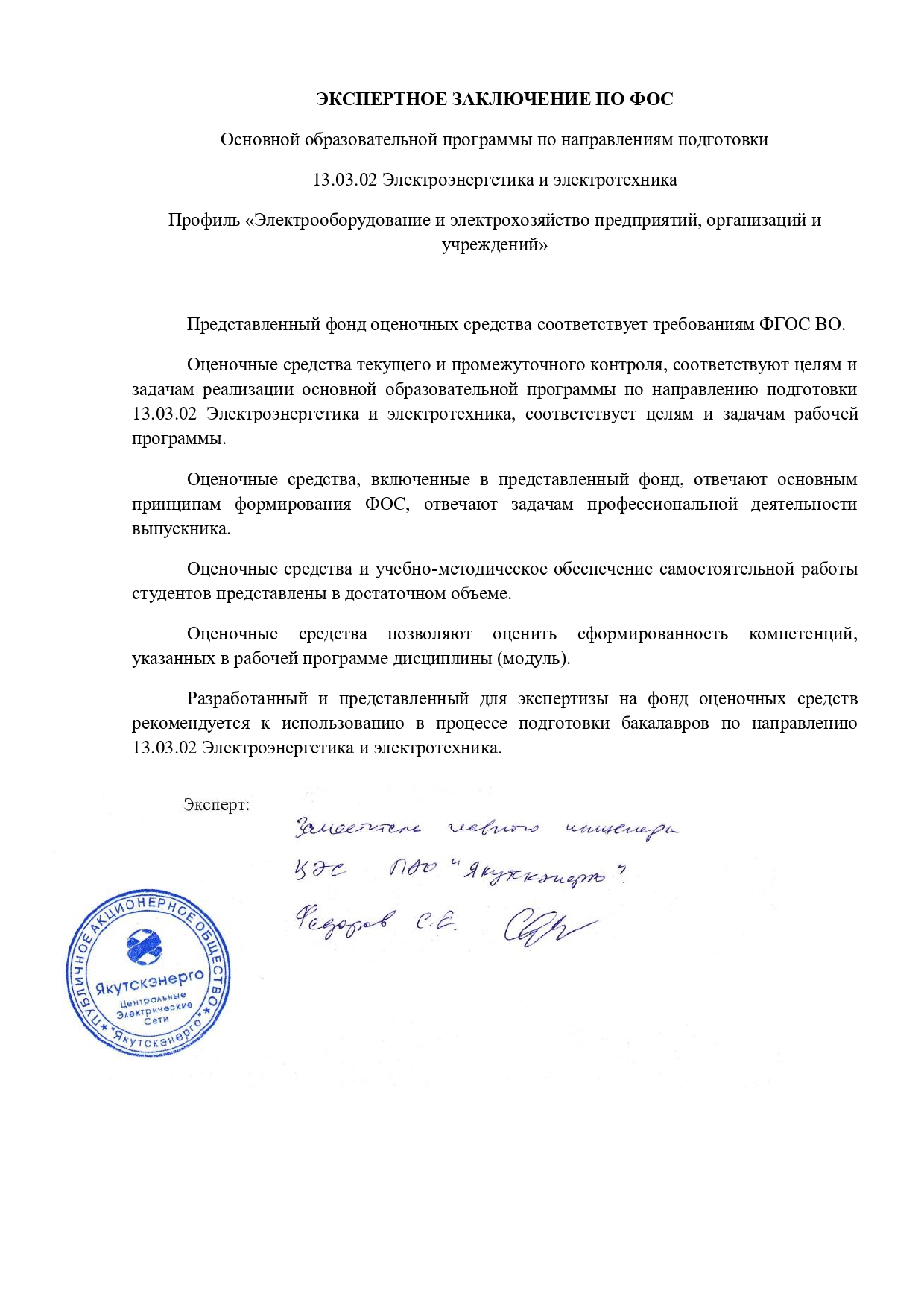 Код компетенцииНаименование компетенцииКоличество заданийУК-1Способен осуществлять поиск, критический анализ и синтез информации, применять системный подход для решения поставленных задач32УК-2Способен определять круг задач в рамках поставленной цели и выбирать оптимальные способы их решения, исходя из действующих правовых норм, имеющихся ресурсов и ограничений34УК-3Способен осуществлять социальное взаимодействие и реализовывать свою роль в команде34УК-4Способен осуществлять деловую коммуникацию в устной и письменной формах на государственном языке Российской Федерации и иностранном(ых) языке(ах)22УК-5Способен воспринимать межкультурное разнообразие общества в социально-историческом, этическом и философском контекстах32УК-6Способен управлять своим временем, выстраивать и реализовывать траекторию саморазвития на основе принципов образования в течение всей жизни20УК-7Способен поддерживать должный уровень физической подготовленности для обеспечения полноценной социальной и профессиональной деятельности19УК-8Способен создавать и поддерживать в повседневной жизни и в профессиональной деятельности безопасные условия жизнедеятельности для сохранения природной среды, обеспечения устойчивого развития общества, в том числе при угрозе и возникновении чрезвычайных ситуаций и военных конфликтов24УК-9Способен принимать обоснованные экономические решения в различных областях жизнедеятельности20УК-10Способен формировать нетерпимое отношение к коррупционному поведению20ОПК-1Способен понимать принципы работы современных информационных технологий и использовать их для решения задач профессиональной деятельности30ОПК-2Способен разрабатывать алгоритмы и компьютерные программы, пригодные для практического применения30ОПК-3Способен применять соответствующий физико-математический аппарат, методы анализа и моделирования, теоретического и экспериментального исследования при решении профессиональных задач30ОПК-4Способен использовать методы анализа и моделирования электрических цепей и электрических машин36ОПК-5Способен использовать свойства конструкционных и электротехнических материалов в расчетах параметров и режимов объектов профессиональной деятельности21ОПК-6Способен проводить измерения электрических и неэлектрических величин применительно к объектам профессиональной деятельности20ПК-1Способен принимать участие в проектировании объектов профессиональной деятельности в соответствии с техническим заданием и нормативно-технической документацией, соблюдая различные технические, энергоэффективные и экологические требования56ПК-2Способен проводить обоснование проектных решений34ПК-3Способен участвовать в эксплуатации электрических станций и подстанций27ПК-4Способен составлять и оформлять типовую техническую документацию48ПК-5Способен планировать и вести контроль деятельности по техническому обслуживанию и ремонту оборудования подстанций77ПК-6Способен организовывать работы подчиненного персонала40Код компетенцииНаименование компетенцииНаименование индикаторов сформированности компетенцииНаименование дисциплины (модуля), практикиКурсНомер заданияУК-1Способен осуществлять поиск, критический анализ и синтез информации, применять системный подход для решения поставленных задачИД-1. Анализирует задачу, выделяя этапы ее решения, действия по решению задачи, оценивая их преимущества и недостаткиИД-2. Находит, выбирает и критически анализирует информацию, необходимую для решения поставленной задачиИД-3. Грамотно, логично, аргументированно формирует собственные суждения и оценки. Отличает факты от мнений, интерпретаций, оценок в рассуждениях других участников деятельностиФилософия 11, 9, 17-18, 25УК-1Способен осуществлять поиск, критический анализ и синтез информации, применять системный подход для решения поставленных задачИД-1. Анализирует задачу, выделяя этапы ее решения, действия по решению задачи, оценивая их преимущества и недостаткиИД-2. Находит, выбирает и критически анализирует информацию, необходимую для решения поставленной задачиИД-3. Грамотно, логично, аргументированно формирует собственные суждения и оценки. Отличает факты от мнений, интерпретаций, оценок в рассуждениях других участников деятельностиВысшая математика1-22, 26УК-1Способен осуществлять поиск, критический анализ и синтез информации, применять системный подход для решения поставленных задачИД-1. Анализирует задачу, выделяя этапы ее решения, действия по решению задачи, оценивая их преимущества и недостаткиИД-2. Находит, выбирает и критически анализирует информацию, необходимую для решения поставленной задачиИД-3. Грамотно, логично, аргументированно формирует собственные суждения и оценки. Отличает факты от мнений, интерпретаций, оценок в рассуждениях других участников деятельностиИнформатика13, 10-12, 19-21, 27УК-1Способен осуществлять поиск, критический анализ и синтез информации, применять системный подход для решения поставленных задачИД-1. Анализирует задачу, выделяя этапы ее решения, действия по решению задачи, оценивая их преимущества и недостаткиИД-2. Находит, выбирает и критически анализирует информацию, необходимую для решения поставленной задачиИД-3. Грамотно, логично, аргументированно формирует собственные суждения и оценки. Отличает факты от мнений, интерпретаций, оценок в рассуждениях других участников деятельностиИнженерная и компьютерная графика24, 28УК-1Способен осуществлять поиск, критический анализ и синтез информации, применять системный подход для решения поставленных задачИД-1. Анализирует задачу, выделяя этапы ее решения, действия по решению задачи, оценивая их преимущества и недостаткиИД-2. Находит, выбирает и критически анализирует информацию, необходимую для решения поставленной задачиИД-3. Грамотно, логично, аргументированно формирует собственные суждения и оценки. Отличает факты от мнений, интерпретаций, оценок в рассуждениях других участников деятельностиМетрология, стандартизация и сертификация35, 13-16,29УК-1Способен осуществлять поиск, критический анализ и синтез информации, применять системный подход для решения поставленных задачИД-1. Анализирует задачу, выделяя этапы ее решения, действия по решению задачи, оценивая их преимущества и недостаткиИД-2. Находит, выбирает и критически анализирует информацию, необходимую для решения поставленной задачиИД-3. Грамотно, логично, аргументированно формирует собственные суждения и оценки. Отличает факты от мнений, интерпретаций, оценок в рассуждениях других участников деятельностиВведение в профессиональную деятельность16, 22-24, 30УК-1Способен осуществлять поиск, критический анализ и синтез информации, применять системный подход для решения поставленных задачИД-1. Анализирует задачу, выделяя этапы ее решения, действия по решению задачи, оценивая их преимущества и недостаткиИД-2. Находит, выбирает и критически анализирует информацию, необходимую для решения поставленной задачиИД-3. Грамотно, логично, аргументированно формирует собственные суждения и оценки. Отличает факты от мнений, интерпретаций, оценок в рассуждениях других участников деятельностиСистемы автоматизированного проектирования37, 31УК-1Способен осуществлять поиск, критический анализ и синтез информации, применять системный подход для решения поставленных задачИД-1. Анализирует задачу, выделяя этапы ее решения, действия по решению задачи, оценивая их преимущества и недостаткиИД-2. Находит, выбирает и критически анализирует информацию, необходимую для решения поставленной задачиИД-3. Грамотно, логично, аргументированно формирует собственные суждения и оценки. Отличает факты от мнений, интерпретаций, оценок в рассуждениях других участников деятельностиИнженерные расчеты на ЭВМ48, 32УК-1Способен осуществлять поиск, критический анализ и синтез информации, применять системный подход для решения поставленных задачИД-1. Анализирует задачу, выделяя этапы ее решения, действия по решению задачи, оценивая их преимущества и недостаткиИД-2. Находит, выбирает и критически анализирует информацию, необходимую для решения поставленной задачиИД-3. Грамотно, логично, аргументированно формирует собственные суждения и оценки. Отличает факты от мнений, интерпретаций, оценок в рассуждениях других участников деятельностиУчебная научно-исследовательская работа студента51-6УК-1Способен осуществлять поиск, критический анализ и синтез информации, применять системный подход для решения поставленных задачИД-1. Анализирует задачу, выделяя этапы ее решения, действия по решению задачи, оценивая их преимущества и недостаткиИД-2. Находит, выбирает и критически анализирует информацию, необходимую для решения поставленной задачиИД-3. Грамотно, логично, аргументированно формирует собственные суждения и оценки. Отличает факты от мнений, интерпретаций, оценок в рассуждениях других участников деятельностиОсновы научных исследований57-12УК-1Способен осуществлять поиск, критический анализ и синтез информации, применять системный подход для решения поставленных задачИД-1. Анализирует задачу, выделяя этапы ее решения, действия по решению задачи, оценивая их преимущества и недостаткиИД-2. Находит, выбирает и критически анализирует информацию, необходимую для решения поставленной задачиИД-3. Грамотно, логично, аргументированно формирует собственные суждения и оценки. Отличает факты от мнений, интерпретаций, оценок в рассуждениях других участников деятельностиУчебная практика: Ознакомительная практика113-18УК-1Способен осуществлять поиск, критический анализ и синтез информации, применять системный подход для решения поставленных задачИД-1. Анализирует задачу, выделяя этапы ее решения, действия по решению задачи, оценивая их преимущества и недостаткиИД-2. Находит, выбирает и критически анализирует информацию, необходимую для решения поставленной задачиИД-3. Грамотно, логично, аргументированно формирует собственные суждения и оценки. Отличает факты от мнений, интерпретаций, оценок в рассуждениях других участников деятельностиПроизводственная практика: Технологическая практика (проектно-технологическая)319-24УК-1Способен осуществлять поиск, критический анализ и синтез информации, применять системный подход для решения поставленных задачИД-1. Анализирует задачу, выделяя этапы ее решения, действия по решению задачи, оценивая их преимущества и недостаткиИД-2. Находит, выбирает и критически анализирует информацию, необходимую для решения поставленной задачиИД-3. Грамотно, логично, аргументированно формирует собственные суждения и оценки. Отличает факты от мнений, интерпретаций, оценок в рассуждениях других участников деятельностиПроизводственная практика: Технологическая практика (эксплуатационно-технологическая)225-32УК-1Способен осуществлять поиск, критический анализ и синтез информации, применять системный подход для решения поставленных задачИД-1. Анализирует задачу, выделяя этапы ее решения, действия по решению задачи, оценивая их преимущества и недостаткиИД-2. Находит, выбирает и критически анализирует информацию, необходимую для решения поставленной задачиИД-3. Грамотно, логично, аргументированно формирует собственные суждения и оценки. Отличает факты от мнений, интерпретаций, оценок в рассуждениях других участников деятельностиПреддипломная практика41-32УК-2Способен определять круг задач в рамках поставленной цели и выбирать оптимальные способы их решения, исходя из действующих правовых норм, имеющихся ресурсов и ограниченийИД-1. Определяет круг задач в рамках поставленной цели и связи между ними, а также предлагает способы решения поставленных задач и ожидаемые результаты с точки зрения соответствия целиИД-2. Планирует реализацию и выполняет задачи в зоне своей ответственности с учетом имеющихся ресурсов и ограничений в соответствии с запланированными результатами и точками контроля, при необходимости корректирует способы решения задачОсновы проектной деятельности41-14, УК-2Способен определять круг задач в рамках поставленной цели и выбирать оптимальные способы их решения, исходя из действующих правовых норм, имеющихся ресурсов и ограниченийИД-1. Определяет круг задач в рамках поставленной цели и связи между ними, а также предлагает способы решения поставленных задач и ожидаемые результаты с точки зрения соответствия целиИД-2. Планирует реализацию и выполняет задачи в зоне своей ответственности с учетом имеющихся ресурсов и ограничений в соответствии с запланированными результатами и точками контроля, при необходимости корректирует способы решения задачЭкономика энергетического предприятия215-26, УК-2Способен определять круг задач в рамках поставленной цели и выбирать оптимальные способы их решения, исходя из действующих правовых норм, имеющихся ресурсов и ограниченийИД-1. Определяет круг задач в рамках поставленной цели и связи между ними, а также предлагает способы решения поставленных задач и ожидаемые результаты с точки зрения соответствия целиИД-2. Планирует реализацию и выполняет задачи в зоне своей ответственности с учетом имеющихся ресурсов и ограничений в соответствии с запланированными результатами и точками контроля, при необходимости корректирует способы решения задачУчебная научно-исследовательская работа студента527-31УК-2Способен определять круг задач в рамках поставленной цели и выбирать оптимальные способы их решения, исходя из действующих правовых норм, имеющихся ресурсов и ограниченийИД-1. Определяет круг задач в рамках поставленной цели и связи между ними, а также предлагает способы решения поставленных задач и ожидаемые результаты с точки зрения соответствия целиИД-2. Планирует реализацию и выполняет задачи в зоне своей ответственности с учетом имеющихся ресурсов и ограничений в соответствии с запланированными результатами и точками контроля, при необходимости корректирует способы решения задачОсновы научных исследований532-34УК-2Способен определять круг задач в рамках поставленной цели и выбирать оптимальные способы их решения, исходя из действующих правовых норм, имеющихся ресурсов и ограниченийИД-1. Определяет круг задач в рамках поставленной цели и связи между ними, а также предлагает способы решения поставленных задач и ожидаемые результаты с точки зрения соответствия целиИД-2. Планирует реализацию и выполняет задачи в зоне своей ответственности с учетом имеющихся ресурсов и ограничений в соответствии с запланированными результатами и точками контроля, при необходимости корректирует способы решения задачУчебная практика: Ознакомительная практика11-4, 15-20, 27-29, 32УК-2Способен определять круг задач в рамках поставленной цели и выбирать оптимальные способы их решения, исходя из действующих правовых норм, имеющихся ресурсов и ограниченийИД-1. Определяет круг задач в рамках поставленной цели и связи между ними, а также предлагает способы решения поставленных задач и ожидаемые результаты с точки зрения соответствия целиИД-2. Планирует реализацию и выполняет задачи в зоне своей ответственности с учетом имеющихся ресурсов и ограничений в соответствии с запланированными результатами и точками контроля, при необходимости корректирует способы решения задачПроизводственная практика: Технологическая практика (проектно-технологическая)35-9, 21-23, 30, 33УК-2Способен определять круг задач в рамках поставленной цели и выбирать оптимальные способы их решения, исходя из действующих правовых норм, имеющихся ресурсов и ограниченийИД-1. Определяет круг задач в рамках поставленной цели и связи между ними, а также предлагает способы решения поставленных задач и ожидаемые результаты с точки зрения соответствия целиИД-2. Планирует реализацию и выполняет задачи в зоне своей ответственности с учетом имеющихся ресурсов и ограничений в соответствии с запланированными результатами и точками контроля, при необходимости корректирует способы решения задачПроизводственная практика: Технологическая практика (эксплуатационно-технологическая)210-14, 24-26, 31, 34УК-2Способен определять круг задач в рамках поставленной цели и выбирать оптимальные способы их решения, исходя из действующих правовых норм, имеющихся ресурсов и ограниченийИД-1. Определяет круг задач в рамках поставленной цели и связи между ними, а также предлагает способы решения поставленных задач и ожидаемые результаты с точки зрения соответствия целиИД-2. Планирует реализацию и выполняет задачи в зоне своей ответственности с учетом имеющихся ресурсов и ограничений в соответствии с запланированными результатами и точками контроля, при необходимости корректирует способы решения задачПреддипломная практика41-34УК-3Способен осуществлять социальное взаимодействие и реализовывать свою роль в командеИД-1. Понимает эффективность использования стратегии сотрудничества для достижения поставленной цели, определяет свою роль в команде.ИД-2. Различает особенности поведения разных групп людей, с которыми взаимодействует, учитывает их в своей деятельности.ИД-3. Понимает результаты (последствия) своих личных действий и планирует последовательность шагов для достижения заданного результатаТайм-менеджмент11-3, 10-12, 18-19, 26-28УК-3Способен осуществлять социальное взаимодействие и реализовывать свою роль в командеИД-1. Понимает эффективность использования стратегии сотрудничества для достижения поставленной цели, определяет свою роль в команде.ИД-2. Различает особенности поведения разных групп людей, с которыми взаимодействует, учитывает их в своей деятельности.ИД-3. Понимает результаты (последствия) своих личных действий и планирует последовательность шагов для достижения заданного результатаОсновы деловой коммуникации14-6, 13-15, 20, 29-31УК-3Способен осуществлять социальное взаимодействие и реализовывать свою роль в командеИД-1. Понимает эффективность использования стратегии сотрудничества для достижения поставленной цели, определяет свою роль в команде.ИД-2. Различает особенности поведения разных групп людей, с которыми взаимодействует, учитывает их в своей деятельности.ИД-3. Понимает результаты (последствия) своих личных действий и планирует последовательность шагов для достижения заданного результатаКонфликтология27-9, 16-17, 21-25, 32-34УК-3Способен осуществлять социальное взаимодействие и реализовывать свою роль в командеИД-1. Понимает эффективность использования стратегии сотрудничества для достижения поставленной цели, определяет свою роль в команде.ИД-2. Различает особенности поведения разных групп людей, с которыми взаимодействует, учитывает их в своей деятельности.ИД-3. Понимает результаты (последствия) своих личных действий и планирует последовательность шагов для достижения заданного результатаПроизводственная практика: Технологическая практика (эксплуатационно-технологическая)21,4,7,10,13,16,18,20,21,26,29,32УК-3Способен осуществлять социальное взаимодействие и реализовывать свою роль в командеИД-1. Понимает эффективность использования стратегии сотрудничества для достижения поставленной цели, определяет свою роль в команде.ИД-2. Различает особенности поведения разных групп людей, с которыми взаимодействует, учитывает их в своей деятельности.ИД-3. Понимает результаты (последствия) своих личных действий и планирует последовательность шагов для достижения заданного результатаПреддипломная практика41-34УК-3Способен осуществлять социальное взаимодействие и реализовывать свою роль в командеИД-1. Понимает эффективность использования стратегии сотрудничества для достижения поставленной цели, определяет свою роль в команде.ИД-2. Различает особенности поведения разных групп людей, с которыми взаимодействует, учитывает их в своей деятельности.ИД-3. Понимает результаты (последствия) своих личных действий и планирует последовательность шагов для достижения заданного результатаПодготовка к процедуре защиты и защита  выпускной квалификационной работы51-34УК-4Способен осуществлять деловую коммуникацию в устной и письменной формах на государственном языке Российской Федерации и иностранном(ых) языке(ах)ИД-1. Выбирает на государственном и иностранном(-ых) языках коммуникативно приемлемые стиль делового общения, вербальные и невербальные средства взаимодействия с партнерамиИД-2. Использует информационно-коммуникационные технологии при поиске необходимой информации в процессе решения различных коммуникативных задач на государственном и иностранном(-ых) языкахИД-3. Ведет деловую переписку, учитывая особенности стилистики официальных и неофициальных писем, социокультурные различия в формате корреспонденции на государственном и иностранном (-ых) языках.ИД-4. Демонстрирует умение выполнять перевод академических текстов с иностранного (-ых) на государственный языкИностранный язык11-22УК-4Способен осуществлять деловую коммуникацию в устной и письменной формах на государственном языке Российской Федерации и иностранном(ых) языке(ах)ИД-1. Выбирает на государственном и иностранном(-ых) языках коммуникативно приемлемые стиль делового общения, вербальные и невербальные средства взаимодействия с партнерамиИД-2. Использует информационно-коммуникационные технологии при поиске необходимой информации в процессе решения различных коммуникативных задач на государственном и иностранном(-ых) языкахИД-3. Ведет деловую переписку, учитывая особенности стилистики официальных и неофициальных писем, социокультурные различия в формате корреспонденции на государственном и иностранном (-ых) языках.ИД-4. Демонстрирует умение выполнять перевод академических текстов с иностранного (-ых) на государственный языкПроизводственная практика: Технологическая практика (эксплуатационно-технологическая)21-6, 9-12, 18-22УК-4Способен осуществлять деловую коммуникацию в устной и письменной формах на государственном языке Российской Федерации и иностранном(ых) языке(ах)ИД-1. Выбирает на государственном и иностранном(-ых) языках коммуникативно приемлемые стиль делового общения, вербальные и невербальные средства взаимодействия с партнерамиИД-2. Использует информационно-коммуникационные технологии при поиске необходимой информации в процессе решения различных коммуникативных задач на государственном и иностранном(-ых) языкахИД-3. Ведет деловую переписку, учитывая особенности стилистики официальных и неофициальных писем, социокультурные различия в формате корреспонденции на государственном и иностранном (-ых) языках.ИД-4. Демонстрирует умение выполнять перевод академических текстов с иностранного (-ых) на государственный языкПреддипломная практика41-22УК-4Способен осуществлять деловую коммуникацию в устной и письменной формах на государственном языке Российской Федерации и иностранном(ых) языке(ах)ИД-1. Выбирает на государственном и иностранном(-ых) языках коммуникативно приемлемые стиль делового общения, вербальные и невербальные средства взаимодействия с партнерамиИД-2. Использует информационно-коммуникационные технологии при поиске необходимой информации в процессе решения различных коммуникативных задач на государственном и иностранном(-ых) языкахИД-3. Ведет деловую переписку, учитывая особенности стилистики официальных и неофициальных писем, социокультурные различия в формате корреспонденции на государственном и иностранном (-ых) языках.ИД-4. Демонстрирует умение выполнять перевод академических текстов с иностранного (-ых) на государственный языкПодготовка к процедуре защиты и защита  выпускной квалификационной работы51-22УК-5Способен воспринимать межкультурное разнообразие общества в социально-историческом, этическом и философском контекстахИД-1. Отмечает и анализирует особенности межкультурного взаимодействия (преимущества и возможные проблемные ситуации), обусловленные различием этических, религиозных и ценностных системИД-2. Предлагает способы преодоления коммуникативных барьеров при межкультурном взаимодействииИД-3. Придерживается принципов недискриминационного взаимодействия, основанного на толерантном восприятии культурных особенностей представителей различных этносов и конфессий, при личном и массовом общении для выполнения поставленной задачиКонфликтология21-2, 9-10, 17-18, 25-26УК-5Способен воспринимать межкультурное разнообразие общества в социально-историческом, этическом и философском контекстахИД-1. Отмечает и анализирует особенности межкультурного взаимодействия (преимущества и возможные проблемные ситуации), обусловленные различием этических, религиозных и ценностных системИД-2. Предлагает способы преодоления коммуникативных барьеров при межкультурном взаимодействииИД-3. Придерживается принципов недискриминационного взаимодействия, основанного на толерантном восприятии культурных особенностей представителей различных этносов и конфессий, при личном и массовом общении для выполнения поставленной задачиИстория (история России и всеобщая история)13-4, 11-12, 19-20, 27-28УК-5Способен воспринимать межкультурное разнообразие общества в социально-историческом, этическом и философском контекстахИД-1. Отмечает и анализирует особенности межкультурного взаимодействия (преимущества и возможные проблемные ситуации), обусловленные различием этических, религиозных и ценностных системИД-2. Предлагает способы преодоления коммуникативных барьеров при межкультурном взаимодействииИД-3. Придерживается принципов недискриминационного взаимодействия, основанного на толерантном восприятии культурных особенностей представителей различных этносов и конфессий, при личном и массовом общении для выполнения поставленной задачиФилософия15-6, 13-14, 21-22, 29-30УК-5Способен воспринимать межкультурное разнообразие общества в социально-историческом, этическом и философском контекстахИД-1. Отмечает и анализирует особенности межкультурного взаимодействия (преимущества и возможные проблемные ситуации), обусловленные различием этических, религиозных и ценностных системИД-2. Предлагает способы преодоления коммуникативных барьеров при межкультурном взаимодействииИД-3. Придерживается принципов недискриминационного взаимодействия, основанного на толерантном восприятии культурных особенностей представителей различных этносов и конфессий, при личном и массовом общении для выполнения поставленной задачиКультурология37-8, 15-16, 23-24, 31-32УК-5Способен воспринимать межкультурное разнообразие общества в социально-историческом, этическом и философском контекстахИД-1. Отмечает и анализирует особенности межкультурного взаимодействия (преимущества и возможные проблемные ситуации), обусловленные различием этических, религиозных и ценностных системИД-2. Предлагает способы преодоления коммуникативных барьеров при межкультурном взаимодействииИД-3. Придерживается принципов недискриминационного взаимодействия, основанного на толерантном восприятии культурных особенностей представителей различных этносов и конфессий, при личном и массовом общении для выполнения поставленной задачиПроизводственная практика: Технологическая практика (эксплуатационно-технологическая)21,3,5,7,9,11,13,15,17,19,21,23,25,27,29,31УК-5Способен воспринимать межкультурное разнообразие общества в социально-историческом, этическом и философском контекстахИД-1. Отмечает и анализирует особенности межкультурного взаимодействия (преимущества и возможные проблемные ситуации), обусловленные различием этических, религиозных и ценностных системИД-2. Предлагает способы преодоления коммуникативных барьеров при межкультурном взаимодействииИД-3. Придерживается принципов недискриминационного взаимодействия, основанного на толерантном восприятии культурных особенностей представителей различных этносов и конфессий, при личном и массовом общении для выполнения поставленной задачиПреддипломная практика41-32УК-5Способен воспринимать межкультурное разнообразие общества в социально-историческом, этическом и философском контекстахИД-1. Отмечает и анализирует особенности межкультурного взаимодействия (преимущества и возможные проблемные ситуации), обусловленные различием этических, религиозных и ценностных системИД-2. Предлагает способы преодоления коммуникативных барьеров при межкультурном взаимодействииИД-3. Придерживается принципов недискриминационного взаимодействия, основанного на толерантном восприятии культурных особенностей представителей различных этносов и конфессий, при личном и массовом общении для выполнения поставленной задачиПодготовка к процедуре защиты и защита  выпускной квалификационной работы51-32УК-6Способен управлять своим временем, выстраивать и реализовывать траекторию саморазвития на основе принципов образования в течение всей жизниИД-1. Адекватно оценивает временные ресурсы и ограничения и эффективно использует эти ресурсыИД-2. Выстраивает и реализует персональную траекторию непрерывного образования и саморазвития на его основеТайм-менеджмент11-2, 11-12, 16-17УК-6Способен управлять своим временем, выстраивать и реализовывать траекторию саморазвития на основе принципов образования в течение всей жизниИД-1. Адекватно оценивает временные ресурсы и ограничения и эффективно использует эти ресурсыИД-2. Выстраивает и реализует персональную траекторию непрерывного образования и саморазвития на его основеОсновы проектной деятельности13-6, 13УК-6Способен управлять своим временем, выстраивать и реализовывать траекторию саморазвития на основе принципов образования в течение всей жизниИД-1. Адекватно оценивает временные ресурсы и ограничения и эффективно использует эти ресурсыИД-2. Выстраивает и реализует персональную траекторию непрерывного образования и саморазвития на его основеВведение в профессиональную деятельность17-10, 14-15, 18-20УК-6Способен управлять своим временем, выстраивать и реализовывать траекторию саморазвития на основе принципов образования в течение всей жизниИД-1. Адекватно оценивает временные ресурсы и ограничения и эффективно использует эти ресурсыИД-2. Выстраивает и реализует персональную траекторию непрерывного образования и саморазвития на его основеУчебная практика: Ознакомительная практика13,7,11,14,18УК-6Способен управлять своим временем, выстраивать и реализовывать траекторию саморазвития на основе принципов образования в течение всей жизниИД-1. Адекватно оценивает временные ресурсы и ограничения и эффективно использует эти ресурсыИД-2. Выстраивает и реализует персональную траекторию непрерывного образования и саморазвития на его основеПроизводственная практика: Технологическая практика (проектно-технологическая)31,4,12,14,16,19,УК-6Способен управлять своим временем, выстраивать и реализовывать траекторию саморазвития на основе принципов образования в течение всей жизниИД-1. Адекватно оценивает временные ресурсы и ограничения и эффективно использует эти ресурсыИД-2. Выстраивает и реализует персональную траекторию непрерывного образования и саморазвития на его основеПроизводственная практика: Технологическая практика (эксплуатационно-технологическая)22,5,13,15,17,20УК-6Способен управлять своим временем, выстраивать и реализовывать траекторию саморазвития на основе принципов образования в течение всей жизниИД-1. Адекватно оценивает временные ресурсы и ограничения и эффективно использует эти ресурсыИД-2. Выстраивает и реализует персональную траекторию непрерывного образования и саморазвития на его основеПреддипломная практика41-20УК-6Способен управлять своим временем, выстраивать и реализовывать траекторию саморазвития на основе принципов образования в течение всей жизниИД-1. Адекватно оценивает временные ресурсы и ограничения и эффективно использует эти ресурсыИД-2. Выстраивает и реализует персональную траекторию непрерывного образования и саморазвития на его основеПодготовка к процедуре защиты и защита  выпускной квалификационной работы51-20УК-7Способен поддерживать должный уровень физической подготовленности для обеспечения полноценной социальной и профессиональной деятельностиИД-1. Рассматривает нормы здорового образа жизни как основу для полноценной социальной и профессиональной деятельности.ИД-2. Выбирает и использует здоровьесберегающие приемы физической культуры для укрепления организма в целях осуществления полноценной профессиональной и другой деятельностиФизическая культура и спорт21-19УК-7Способен поддерживать должный уровень физической подготовленности для обеспечения полноценной социальной и профессиональной деятельностиИД-1. Рассматривает нормы здорового образа жизни как основу для полноценной социальной и профессиональной деятельности.ИД-2. Выбирает и использует здоровьесберегающие приемы физической культуры для укрепления организма в целях осуществления полноценной профессиональной и другой деятельностиПроизводственная практика: Технологическая практика (проектно-технологическая)31-19УК-7Способен поддерживать должный уровень физической подготовленности для обеспечения полноценной социальной и профессиональной деятельностиИД-1. Рассматривает нормы здорового образа жизни как основу для полноценной социальной и профессиональной деятельности.ИД-2. Выбирает и использует здоровьесберегающие приемы физической культуры для укрепления организма в целях осуществления полноценной профессиональной и другой деятельностиПроизводственная практика: Технологическая практика (эксплуатационно-технологическая)21-19УК-7Способен поддерживать должный уровень физической подготовленности для обеспечения полноценной социальной и профессиональной деятельностиИД-1. Рассматривает нормы здорового образа жизни как основу для полноценной социальной и профессиональной деятельности.ИД-2. Выбирает и использует здоровьесберегающие приемы физической культуры для укрепления организма в целях осуществления полноценной профессиональной и другой деятельностиПреддипломная практика41-19УК-7Способен поддерживать должный уровень физической подготовленности для обеспечения полноценной социальной и профессиональной деятельностиИД-1. Рассматривает нормы здорового образа жизни как основу для полноценной социальной и профессиональной деятельности.ИД-2. Выбирает и использует здоровьесберегающие приемы физической культуры для укрепления организма в целях осуществления полноценной профессиональной и другой деятельностиПодготовка к процедуре защиты и защита  выпускной квалификационной работы51-19УК-8Способен создавать и поддерживать в повседневной жизни и в профессиональной деятельности безопасные условия жизнедеятельности для сохранения природной среды, обеспечения устойчивого развития общества, в том числе при угрозе и возникновении чрезвычайных ситуаций и военных конфликтовИД-1. Применяет теоретические и практические знания и навыки для обеспечения безопасных условий жизнедеятельности в бытовой и профессиональной сферахИД-2. Осуществляет оперативные действия по предотвращению чрезвычайных ситуаций и/или их последствий, в том числе при угрозе и возникновении военных конфликтовБезопасность жизнедеятельности41, 6, 9, УК-8Способен создавать и поддерживать в повседневной жизни и в профессиональной деятельности безопасные условия жизнедеятельности для сохранения природной среды, обеспечения устойчивого развития общества, в том числе при угрозе и возникновении чрезвычайных ситуаций и военных конфликтовИД-1. Применяет теоретические и практические знания и навыки для обеспечения безопасных условий жизнедеятельности в бытовой и профессиональной сферахИД-2. Осуществляет оперативные действия по предотвращению чрезвычайных ситуаций и/или их последствий, в том числе при угрозе и возникновении военных конфликтовЭлектробезопасность32, 10-24УК-8Способен создавать и поддерживать в повседневной жизни и в профессиональной деятельности безопасные условия жизнедеятельности для сохранения природной среды, обеспечения устойчивого развития общества, в том числе при угрозе и возникновении чрезвычайных ситуаций и военных конфликтовИД-1. Применяет теоретические и практические знания и навыки для обеспечения безопасных условий жизнедеятельности в бытовой и профессиональной сферахИД-2. Осуществляет оперативные действия по предотвращению чрезвычайных ситуаций и/или их последствий, в том числе при угрозе и возникновении военных конфликтовИнженерная экология33-5, 6-8, УК-8Способен создавать и поддерживать в повседневной жизни и в профессиональной деятельности безопасные условия жизнедеятельности для сохранения природной среды, обеспечения устойчивого развития общества, в том числе при угрозе и возникновении чрезвычайных ситуаций и военных конфликтовИД-1. Применяет теоретические и практические знания и навыки для обеспечения безопасных условий жизнедеятельности в бытовой и профессиональной сферахИД-2. Осуществляет оперативные действия по предотвращению чрезвычайных ситуаций и/или их последствий, в том числе при угрозе и возникновении военных конфликтовУчебная практика: Ознакомительная практика11-3, 6, 10-14УК-8Способен создавать и поддерживать в повседневной жизни и в профессиональной деятельности безопасные условия жизнедеятельности для сохранения природной среды, обеспечения устойчивого развития общества, в том числе при угрозе и возникновении чрезвычайных ситуаций и военных конфликтовИД-1. Применяет теоретические и практические знания и навыки для обеспечения безопасных условий жизнедеятельности в бытовой и профессиональной сферахИД-2. Осуществляет оперативные действия по предотвращению чрезвычайных ситуаций и/или их последствий, в том числе при угрозе и возникновении военных конфликтовПроизводственная практика: Технологическая практика (проектно-технологическая)34, 7, 15-19УК-8Способен создавать и поддерживать в повседневной жизни и в профессиональной деятельности безопасные условия жизнедеятельности для сохранения природной среды, обеспечения устойчивого развития общества, в том числе при угрозе и возникновении чрезвычайных ситуаций и военных конфликтовИД-1. Применяет теоретические и практические знания и навыки для обеспечения безопасных условий жизнедеятельности в бытовой и профессиональной сферахИД-2. Осуществляет оперативные действия по предотвращению чрезвычайных ситуаций и/или их последствий, в том числе при угрозе и возникновении военных конфликтовПроизводственная практика: Технологическая практика (эксплуатационно-технологическая)25, 8, 20-24УК-8Способен создавать и поддерживать в повседневной жизни и в профессиональной деятельности безопасные условия жизнедеятельности для сохранения природной среды, обеспечения устойчивого развития общества, в том числе при угрозе и возникновении чрезвычайных ситуаций и военных конфликтовИД-1. Применяет теоретические и практические знания и навыки для обеспечения безопасных условий жизнедеятельности в бытовой и профессиональной сферахИД-2. Осуществляет оперативные действия по предотвращению чрезвычайных ситуаций и/или их последствий, в том числе при угрозе и возникновении военных конфликтовПреддипломная практика41-24УК-8Способен создавать и поддерживать в повседневной жизни и в профессиональной деятельности безопасные условия жизнедеятельности для сохранения природной среды, обеспечения устойчивого развития общества, в том числе при угрозе и возникновении чрезвычайных ситуаций и военных конфликтовИД-1. Применяет теоретические и практические знания и навыки для обеспечения безопасных условий жизнедеятельности в бытовой и профессиональной сферахИД-2. Осуществляет оперативные действия по предотвращению чрезвычайных ситуаций и/или их последствий, в том числе при угрозе и возникновении военных конфликтовПодготовка к процедуре защиты и защита  выпускной квалификационной работы51-24УК-9Способен принимать обоснованные экономические решения в различных областях жизнедеятельностиИД-1. Понимает базовые принципы функционирования экономики и экономического развития, цели и формы участия государства в экономике.ИД-2. Применяет методы личного экономического и финансового планирования для достижения текущих и долгосрочных финансовых целей.ИД-3. Использует финансовые инструменты для управления личными финансами, контролирует собственные экономические и финансовые рискиЭкономика энергетического предприятия21-20УК-9Способен принимать обоснованные экономические решения в различных областях жизнедеятельностиИД-1. Понимает базовые принципы функционирования экономики и экономического развития, цели и формы участия государства в экономике.ИД-2. Применяет методы личного экономического и финансового планирования для достижения текущих и долгосрочных финансовых целей.ИД-3. Использует финансовые инструменты для управления личными финансами, контролирует собственные экономические и финансовые рискиПреддипломная практика41-20УК-9Способен принимать обоснованные экономические решения в различных областях жизнедеятельностиИД-1. Понимает базовые принципы функционирования экономики и экономического развития, цели и формы участия государства в экономике.ИД-2. Применяет методы личного экономического и финансового планирования для достижения текущих и долгосрочных финансовых целей.ИД-3. Использует финансовые инструменты для управления личными финансами, контролирует собственные экономические и финансовые рискиПодготовка к процедуре защиты и защита  выпускной квалификационной работы51-20УК-10Способен формировать нетерпимое отношение к коррупционному поведениюИД-1. Реализует гражданские права и осознанно участвует в жизни обществаИД-2. Следует базовым этическим ценностям, демонстрируя нетерпимое отношение к коррупционному поведениюПравоведение21-20УК-10Способен формировать нетерпимое отношение к коррупционному поведениюИД-1. Реализует гражданские права и осознанно участвует в жизни обществаИД-2. Следует базовым этическим ценностям, демонстрируя нетерпимое отношение к коррупционному поведениюПодготовка к процедуре защиты и защита  выпускной квалификационной работы51-20ОПК-1Способен понимать принципы работы современных информационных технологий и использовать их для решения задач профессиональной деятельностиИД-1. Понимает принципы современных информационных технологий для решения задач профессиональной деятельности.ИД-2. Обоснованно выбирает и использует современные информационные технологии для решения задач профессиональной деятельностиИнформатика11-10, ОПК-1Способен понимать принципы работы современных информационных технологий и использовать их для решения задач профессиональной деятельностиИД-1. Понимает принципы современных информационных технологий для решения задач профессиональной деятельности.ИД-2. Обоснованно выбирает и использует современные информационные технологии для решения задач профессиональной деятельностиИнженерная и компьютерная графика211-20ОПК-1Способен понимать принципы работы современных информационных технологий и использовать их для решения задач профессиональной деятельностиИД-1. Понимает принципы современных информационных технологий для решения задач профессиональной деятельности.ИД-2. Обоснованно выбирает и использует современные информационные технологии для решения задач профессиональной деятельностиИнформационно-измерительная техника421-30ОПК-1Способен понимать принципы работы современных информационных технологий и использовать их для решения задач профессиональной деятельностиИД-1. Понимает принципы современных информационных технологий для решения задач профессиональной деятельности.ИД-2. Обоснованно выбирает и использует современные информационные технологии для решения задач профессиональной деятельностиУчебная практика: Ознакомительная практика11-5, 11-15, 21-25ОПК-1Способен понимать принципы работы современных информационных технологий и использовать их для решения задач профессиональной деятельностиИД-1. Понимает принципы современных информационных технологий для решения задач профессиональной деятельности.ИД-2. Обоснованно выбирает и использует современные информационные технологии для решения задач профессиональной деятельностиПроизводственная практика: Технологическая практика (проектно-технологическая)36-10, 16-20, 26-30ОПК-1Способен понимать принципы работы современных информационных технологий и использовать их для решения задач профессиональной деятельностиИД-1. Понимает принципы современных информационных технологий для решения задач профессиональной деятельности.ИД-2. Обоснованно выбирает и использует современные информационные технологии для решения задач профессиональной деятельностиПодготовка к процедуре защиты и защита  выпускной квалификационной работы51-30ОПК-2Способен разрабатывать алгоритмы и компьютерные программы, пригодные для практического примененияИД-1. Алгоритмизирует решение задач и реализует алгоритмы с использованием программных средствИД-2. Разрабатывает компьютерные программы для практического применения в профессиональной деятельностиИнформатика11-30ОПК-2Способен разрабатывать алгоритмы и компьютерные программы, пригодные для практического примененияИД-1. Алгоритмизирует решение задач и реализует алгоритмы с использованием программных средствИД-2. Разрабатывает компьютерные программы для практического применения в профессиональной деятельностиПодготовка к процедуре защиты и защита  выпускной квалификационной работы51-30ОПК-3Способен применять соответствующий физико-математический аппарат, методы анализа и моделирования, теоретического и экспериментального исследования при решении профессиональных задачИД-1. Применяет математический аппарат при описании физических явлений и процессов, протекающих в различных устройствах объектов профессиональной деятельности.Физика1-231.40ОПК-3Способен применять соответствующий физико-математический аппарат, методы анализа и моделирования, теоретического и экспериментального исследования при решении профессиональных задачИД-1. Применяет математический аппарат при описании физических явлений и процессов, протекающих в различных устройствах объектов профессиональной деятельности.Информатика11-10ОПК-3Способен применять соответствующий физико-математический аппарат, методы анализа и моделирования, теоретического и экспериментального исследования при решении профессиональных задачИД-1. Применяет математический аппарат при описании физических явлений и процессов, протекающих в различных устройствах объектов профессиональной деятельности.Техническая механика411-20ОПК-3Способен применять соответствующий физико-математический аппарат, методы анализа и моделирования, теоретического и экспериментального исследования при решении профессиональных задачИД-1. Применяет математический аппарат при описании физических явлений и процессов, протекающих в различных устройствах объектов профессиональной деятельности.Учебная практика: Ознакомительная практика11-5,11-15,21-25,31-35ОПК-3Способен применять соответствующий физико-математический аппарат, методы анализа и моделирования, теоретического и экспериментального исследования при решении профессиональных задачИД-1. Применяет математический аппарат при описании физических явлений и процессов, протекающих в различных устройствах объектов профессиональной деятельности.Производственная практика: Технологическая практика (проектно-технологическая)36-10,16-20,26-30,36-40ОПК-3Способен применять соответствующий физико-математический аппарат, методы анализа и моделирования, теоретического и экспериментального исследования при решении профессиональных задачИД-1. Применяет математический аппарат при описании физических явлений и процессов, протекающих в различных устройствах объектов профессиональной деятельности.Подготовка к процедуре защиты и защита  выпускной квалификационной работы51-40ОПК-3Способен применять соответствующий физико-математический аппарат, методы анализа и моделирования, теоретического и экспериментального исследования при решении профессиональных задачИД-2. Осуществляет расчеты и описывает физико-технические процессы с применением методов математического моделирования при решении профессиональных задачИнформатика11-10ОПК-3Способен применять соответствующий физико-математический аппарат, методы анализа и моделирования, теоретического и экспериментального исследования при решении профессиональных задачИД-2. Осуществляет расчеты и описывает физико-технические процессы с применением методов математического моделирования при решении профессиональных задачТехническая механика411-20ОПК-3Способен применять соответствующий физико-математический аппарат, методы анализа и моделирования, теоретического и экспериментального исследования при решении профессиональных задачИД-2. Осуществляет расчеты и описывает физико-технические процессы с применением методов математического моделирования при решении профессиональных задачУчебная практика: Ознакомительная практика11-5,11-15,21-25,31-35ОПК-3Способен применять соответствующий физико-математический аппарат, методы анализа и моделирования, теоретического и экспериментального исследования при решении профессиональных задачИД-2. Осуществляет расчеты и описывает физико-технические процессы с применением методов математического моделирования при решении профессиональных задачПроизводственная практика: Технологическая практика (проектно-технологическая)36-10,16-20,26-30,36-40ОПК-3Способен применять соответствующий физико-математический аппарат, методы анализа и моделирования, теоретического и экспериментального исследования при решении профессиональных задачИД-2. Осуществляет расчеты и описывает физико-технические процессы с применением методов математического моделирования при решении профессиональных задачПодготовка к процедуре защиты и защита  выпускной квалификационной работы51-40ОПК-3Способен применять соответствующий физико-математический аппарат, методы анализа и моделирования, теоретического и экспериментального исследования при решении профессиональных задачИД-3. Использует законы физики с применением математического аппарата при решении технических задачТехническая механика411-20ОПК-3Способен применять соответствующий физико-математический аппарат, методы анализа и моделирования, теоретического и экспериментального исследования при решении профессиональных задачИД-3. Использует законы физики с применением математического аппарата при решении технических задачУчебная практика: Ознакомительная практика11-5,11-15,21-25,31-35ОПК-3Способен применять соответствующий физико-математический аппарат, методы анализа и моделирования, теоретического и экспериментального исследования при решении профессиональных задачИД-3. Использует законы физики с применением математического аппарата при решении технических задачПроизводственная практика: Технологическая практика (проектно-технологическая)36-10,16-20,26-30,36-40ОПК-3Способен применять соответствующий физико-математический аппарат, методы анализа и моделирования, теоретического и экспериментального исследования при решении профессиональных задачИД-3. Использует законы физики с применением математического аппарата при решении технических задачПодготовка к процедуре защиты и защита  выпускной квалификационной работы51-40ОПК-3Способен применять соответствующий физико-математический аппарат, методы анализа и моделирования, теоретического и экспериментального исследования при решении профессиональных задачИД-4. Применяет математический аппарат при решении профессиональных задачВысшая математика121-30ОПК-3Способен применять соответствующий физико-математический аппарат, методы анализа и моделирования, теоретического и экспериментального исследования при решении профессиональных задачИД-4. Применяет математический аппарат при решении профессиональных задачПодготовка к процедуре защиты и защита  выпускной квалификационной работы51-40ОПК-4Способен использовать методы анализа и моделирования электрических цепей и электрических машинИД-1 Использует методы анализа и моделирования линейных и нелинейных цепей постоянного и переменного тока.ИД-2. Использует методы расчета переходных процессов в электрических цепях постоянного и переменного токаИД-3. Применяет знания по основам теории электромагнитного поля и цепей с распределенными параметрамиЭлектротехнические и конструкционные материалы1-21-10ОПК-4Способен использовать методы анализа и моделирования электрических цепей и электрических машинИД-1 Использует методы анализа и моделирования линейных и нелинейных цепей постоянного и переменного тока.ИД-2. Использует методы расчета переходных процессов в электрических цепях постоянного и переменного токаИД-3. Применяет знания по основам теории электромагнитного поля и цепей с распределенными параметрамиТеоретические основы электротехники211-20ОПК-4Способен использовать методы анализа и моделирования электрических цепей и электрических машинИД-1 Использует методы анализа и моделирования линейных и нелинейных цепей постоянного и переменного тока.ИД-2. Использует методы расчета переходных процессов в электрических цепях постоянного и переменного токаИД-3. Применяет знания по основам теории электромагнитного поля и цепей с распределенными параметрамиЭлектрические машины3-421-36ОПК-4Способен использовать методы анализа и моделирования электрических цепей и электрических машинИД-1 Использует методы анализа и моделирования линейных и нелинейных цепей постоянного и переменного тока.ИД-2. Использует методы расчета переходных процессов в электрических цепях постоянного и переменного токаИД-3. Применяет знания по основам теории электромагнитного поля и цепей с распределенными параметрамиУчебная практика: Ознакомительная практика11-30ОПК-4Способен использовать методы анализа и моделирования электрических цепей и электрических машинИД-1 Использует методы анализа и моделирования линейных и нелинейных цепей постоянного и переменного тока.ИД-2. Использует методы расчета переходных процессов в электрических цепях постоянного и переменного токаИД-3. Применяет знания по основам теории электромагнитного поля и цепей с распределенными параметрамиПроизводственная практика: Технологическая практика (проектно-технологическая)31-30ОПК-4Способен использовать методы анализа и моделирования электрических цепей и электрических машинИД-1 Использует методы анализа и моделирования линейных и нелинейных цепей постоянного и переменного тока.ИД-2. Использует методы расчета переходных процессов в электрических цепях постоянного и переменного токаИД-3. Применяет знания по основам теории электромагнитного поля и цепей с распределенными параметрамиПодготовка к процедуре защиты и защита  выпускной квалификационной работы51-30ОПК-5Способен использовать свойства конструкционных и электротехнических материалов в расчетах параметров и режимов объектов профессиональной деятельностиИД-1. Демонстрирует знание областей применения, свойств, характеристик и методов исследования конструкционных материалов, выбирает конструкционные материалы в соответствии с требуемыми характеристиками для использования в области профессиональной деятельностиИД-2. Демонстрирует знание областей применения, свойств, характеристик и методов исследования электротехнических материалов, выбирает электротехнические материалы в соответствии с требуемыми характеристикамиИД-3. Выполняет расчеты на прочность простых конструкцийЭлектротехнические и конструкционные материалы1-21-10ОПК-5Способен использовать свойства конструкционных и электротехнических материалов в расчетах параметров и режимов объектов профессиональной деятельностиИД-1. Демонстрирует знание областей применения, свойств, характеристик и методов исследования конструкционных материалов, выбирает конструкционные материалы в соответствии с требуемыми характеристиками для использования в области профессиональной деятельностиИД-2. Демонстрирует знание областей применения, свойств, характеристик и методов исследования электротехнических материалов, выбирает электротехнические материалы в соответствии с требуемыми характеристикамиИД-3. Выполняет расчеты на прочность простых конструкцийЭлектрические машины3-411-21ОПК-5Способен использовать свойства конструкционных и электротехнических материалов в расчетах параметров и режимов объектов профессиональной деятельностиИД-1. Демонстрирует знание областей применения, свойств, характеристик и методов исследования конструкционных материалов, выбирает конструкционные материалы в соответствии с требуемыми характеристиками для использования в области профессиональной деятельностиИД-2. Демонстрирует знание областей применения, свойств, характеристик и методов исследования электротехнических материалов, выбирает электротехнические материалы в соответствии с требуемыми характеристикамиИД-3. Выполняет расчеты на прочность простых конструкцийПроизводственная практика: Технологическая практика (проектно-технологическая)31-21ОПК-5Способен использовать свойства конструкционных и электротехнических материалов в расчетах параметров и режимов объектов профессиональной деятельностиИД-1. Демонстрирует знание областей применения, свойств, характеристик и методов исследования конструкционных материалов, выбирает конструкционные материалы в соответствии с требуемыми характеристиками для использования в области профессиональной деятельностиИД-2. Демонстрирует знание областей применения, свойств, характеристик и методов исследования электротехнических материалов, выбирает электротехнические материалы в соответствии с требуемыми характеристикамиИД-3. Выполняет расчеты на прочность простых конструкцийПодготовка к процедуре защиты и защита  выпускной квалификационной работы51-21ОПК-6Способен проводить измерения электрических и неэлектрических величин применительно к объектам профессиональной деятельностиИД-1. Демонстрирует понимание принципа действия электронных устройств.ИД-2. Анализирует установившиеся режимы работы трансформаторов и вращающихся электрических машин различных типов, использует знание их режимов работы и характеристикИД-3. Применяет знания функций и основных характеристик электрических и электронных аппаратовПромышленная электроника21-9ОПК-6Способен проводить измерения электрических и неэлектрических величин применительно к объектам профессиональной деятельностиИД-1. Демонстрирует понимание принципа действия электронных устройств.ИД-2. Анализирует установившиеся режимы работы трансформаторов и вращающихся электрических машин различных типов, использует знание их режимов работы и характеристикИД-3. Применяет знания функций и основных характеристик электрических и электронных аппаратовЭлектрические и электронные аппараты37-20ОПК-6Способен проводить измерения электрических и неэлектрических величин применительно к объектам профессиональной деятельностиИД-1. Демонстрирует понимание принципа действия электронных устройств.ИД-2. Анализирует установившиеся режимы работы трансформаторов и вращающихся электрических машин различных типов, использует знание их режимов работы и характеристикИД-3. Применяет знания функций и основных характеристик электрических и электронных аппаратовПроизводственная практика: Технологическая практика (проектно-технологическая)31-20ОПК-6Способен проводить измерения электрических и неэлектрических величин применительно к объектам профессиональной деятельностиИД-1. Демонстрирует понимание принципа действия электронных устройств.ИД-2. Анализирует установившиеся режимы работы трансформаторов и вращающихся электрических машин различных типов, использует знание их режимов работы и характеристикИД-3. Применяет знания функций и основных характеристик электрических и электронных аппаратовПодготовка к процедуре защиты и защита  выпускной квалификационной работы51-20ПК-1Способен принимать участие в проектировании объектов профессиональной деятельности в соответствии с техническим заданием и нормативно-технической документацией, соблюдая различные технические, энергоэффективные и экологические требованияИД-1. Применяет требования нормативной, конструкторской, производственно-технологической и технической документации для проектирования объектов профессиональной деятельностиОбщая энергетика11-14ПК-1Способен принимать участие в проектировании объектов профессиональной деятельности в соответствии с техническим заданием и нормативно-технической документацией, соблюдая различные технические, энергоэффективные и экологические требованияИД-1. Применяет требования нормативной, конструкторской, производственно-технологической и технической документации для проектирования объектов профессиональной деятельностиЭлектробезопасность326-30, 33-34, 40-41ПК-1Способен принимать участие в проектировании объектов профессиональной деятельности в соответствии с техническим заданием и нормативно-технической документацией, соблюдая различные технические, энергоэффективные и экологические требованияИД-1. Применяет требования нормативной, конструкторской, производственно-технологической и технической документации для проектирования объектов профессиональной деятельностиИнформационные технологии в электроэнергетике117-18, 28, 35, 42, 52ПК-1Способен принимать участие в проектировании объектов профессиональной деятельности в соответствии с техническим заданием и нормативно-технической документацией, соблюдая различные технические, энергоэффективные и экологические требованияИД-1. Применяет требования нормативной, конструкторской, производственно-технологической и технической документации для проектирования объектов профессиональной деятельностиЭлектрические и электронные аппараты, часть 24-538-43ПК-1Способен принимать участие в проектировании объектов профессиональной деятельности в соответствии с техническим заданием и нормативно-технической документацией, соблюдая различные технические, энергоэффективные и экологические требованияИД-1. Применяет требования нормативной, конструкторской, производственно-технологической и технической документации для проектирования объектов профессиональной деятельностиЭлектрический привод3-444-46ПК-1Способен принимать участие в проектировании объектов профессиональной деятельности в соответствии с техническим заданием и нормативно-технической документацией, соблюдая различные технические, энергоэффективные и экологические требованияИД-1. Применяет требования нормативной, конструкторской, производственно-технологической и технической документации для проектирования объектов профессиональной деятельностиЭлектроснабжение49-10, 29-30, 53-56ПК-1Способен принимать участие в проектировании объектов профессиональной деятельности в соответствии с техническим заданием и нормативно-технической документацией, соблюдая различные технические, энергоэффективные и экологические требованияИД-1. Применяет требования нормативной, конструкторской, производственно-технологической и технической документации для проектирования объектов профессиональной деятельностиСистемы учета электрической и тепловой энергии422-23, 46-47ПК-1Способен принимать участие в проектировании объектов профессиональной деятельности в соответствии с техническим заданием и нормативно-технической документацией, соблюдая различные технические, энергоэффективные и экологические требованияИД-1. Применяет требования нормативной, конструкторской, производственно-технологической и технической документации для проектирования объектов профессиональной деятельностиАвтоматика413, 48-53ПК-1Способен принимать участие в проектировании объектов профессиональной деятельности в соответствии с техническим заданием и нормативно-технической документацией, соблюдая различные технические, энергоэффективные и экологические требованияИД-1. Применяет требования нормативной, конструкторской, производственно-технологической и технической документации для проектирования объектов профессиональной деятельностиОсновы энергосбережения59-10, 29-30ПК-1Способен принимать участие в проектировании объектов профессиональной деятельности в соответствии с техническим заданием и нормативно-технической документацией, соблюдая различные технические, энергоэффективные и экологические требованияИД-1. Применяет требования нормативной, конструкторской, производственно-технологической и технической документации для проектирования объектов профессиональной деятельностиСветотехнические установки агропромышленного комплекса415-16, 49-51ПК-1Способен принимать участие в проектировании объектов профессиональной деятельности в соответствии с техническим заданием и нормативно-технической документацией, соблюдая различные технические, энергоэффективные и экологические требованияИД-1. Применяет требования нормативной, конструкторской, производственно-технологической и технической документации для проектирования объектов профессиональной деятельностиИнженерные расчеты на ЭВМ417-18, 24-25ПК-1Способен принимать участие в проектировании объектов профессиональной деятельности в соответствии с техническим заданием и нормативно-технической документацией, соблюдая различные технические, энергоэффективные и экологические требованияИД-1. Применяет требования нормативной, конструкторской, производственно-технологической и технической документации для проектирования объектов профессиональной деятельностиПроизводство, передача и распределение электрической энергии511, 29-32, 38-39ПК-1Способен принимать участие в проектировании объектов профессиональной деятельности в соответствии с техническим заданием и нормативно-технической документацией, соблюдая различные технические, энергоэффективные и экологические требованияИД-1. Применяет требования нормативной, конструкторской, производственно-технологической и технической документации для проектирования объектов профессиональной деятельностиВнутризаводское электроснабжение4-519-21ПК-1Способен принимать участие в проектировании объектов профессиональной деятельности в соответствии с техническим заданием и нормативно-технической документацией, соблюдая различные технические, энергоэффективные и экологические требованияИД-1. Применяет требования нормативной, конструкторской, производственно-технологической и технической документации для проектирования объектов профессиональной деятельностиЭлектромагнитная совместимость514, 18ПК-1Способен принимать участие в проектировании объектов профессиональной деятельности в соответствии с техническим заданием и нормативно-технической документацией, соблюдая различные технические, энергоэффективные и экологические требованияИД-1. Применяет требования нормативной, конструкторской, производственно-технологической и технической документации для проектирования объектов профессиональной деятельностиАвтоматизация систем управления электрохозяйством предприятия511, 21ПК-1Способен принимать участие в проектировании объектов профессиональной деятельности в соответствии с техническим заданием и нормативно-технической документацией, соблюдая различные технические, энергоэффективные и экологические требованияИД-1. Применяет требования нормативной, конструкторской, производственно-технологической и технической документации для проектирования объектов профессиональной деятельностиУчебная научно-исследовательская работа студента51-44ПК-1Способен принимать участие в проектировании объектов профессиональной деятельности в соответствии с техническим заданием и нормативно-технической документацией, соблюдая различные технические, энергоэффективные и экологические требованияИД-1. Применяет требования нормативной, конструкторской, производственно-технологической и технической документации для проектирования объектов профессиональной деятельностиОсновы научных исследований51-44ПК-1Способен принимать участие в проектировании объектов профессиональной деятельности в соответствии с техническим заданием и нормативно-технической документацией, соблюдая различные технические, энергоэффективные и экологические требованияИД-1. Применяет требования нормативной, конструкторской, производственно-технологической и технической документации для проектирования объектов профессиональной деятельностиПроизводственная практика: Технологическая практика (эксплуатационно-технологическая)21-44ПК-1Способен принимать участие в проектировании объектов профессиональной деятельности в соответствии с техническим заданием и нормативно-технической документацией, соблюдая различные технические, энергоэффективные и экологические требованияИД-1. Применяет требования нормативной, конструкторской, производственно-технологической и технической документации для проектирования объектов профессиональной деятельностиПреддипломная практика41-44ПК-1Способен принимать участие в проектировании объектов профессиональной деятельности в соответствии с техническим заданием и нормативно-технической документацией, соблюдая различные технические, энергоэффективные и экологические требованияИД-1. Применяет требования нормативной, конструкторской, производственно-технологической и технической документации для проектирования объектов профессиональной деятельностиПодготовка к процедуре защиты и защита  выпускной квалификационной работы51-44ПК-1Способен принимать участие в проектировании объектов профессиональной деятельности в соответствии с техническим заданием и нормативно-технической документацией, соблюдая различные технические, энергоэффективные и экологические требованияИД-2. Ведет техническую и отчетную документациюИнформационные технологии в электроэнергетике117-18, 28, 35, 42, 52ПК-1Способен принимать участие в проектировании объектов профессиональной деятельности в соответствии с техническим заданием и нормативно-технической документацией, соблюдая различные технические, энергоэффективные и экологические требованияИД-2. Ведет техническую и отчетную документациюЭлектрические и электронные аппараты, часть 24-538-43ПК-1Способен принимать участие в проектировании объектов профессиональной деятельности в соответствии с техническим заданием и нормативно-технической документацией, соблюдая различные технические, энергоэффективные и экологические требованияИД-2. Ведет техническую и отчетную документациюЭлектрический привод3-444-46ПК-1Способен принимать участие в проектировании объектов профессиональной деятельности в соответствии с техническим заданием и нормативно-технической документацией, соблюдая различные технические, энергоэффективные и экологические требованияИД-2. Ведет техническую и отчетную документациюЭлектроснабжение49-10, 29-30, 53-56ПК-1Способен принимать участие в проектировании объектов профессиональной деятельности в соответствии с техническим заданием и нормативно-технической документацией, соблюдая различные технические, энергоэффективные и экологические требованияИД-2. Ведет техническую и отчетную документациюСистемы учета электрической и тепловой энергии422-23, 46-47ПК-1Способен принимать участие в проектировании объектов профессиональной деятельности в соответствии с техническим заданием и нормативно-технической документацией, соблюдая различные технические, энергоэффективные и экологические требованияИД-2. Ведет техническую и отчетную документациюАвтоматика413, 48-53ПК-1Способен принимать участие в проектировании объектов профессиональной деятельности в соответствии с техническим заданием и нормативно-технической документацией, соблюдая различные технические, энергоэффективные и экологические требованияИД-2. Ведет техническую и отчетную документациюОсновы энергосбережения59-10, 29-30ПК-1Способен принимать участие в проектировании объектов профессиональной деятельности в соответствии с техническим заданием и нормативно-технической документацией, соблюдая различные технические, энергоэффективные и экологические требованияИД-2. Ведет техническую и отчетную документациюСветотехнические установки агропромышленного комплекса415-16, 49-51ПК-1Способен принимать участие в проектировании объектов профессиональной деятельности в соответствии с техническим заданием и нормативно-технической документацией, соблюдая различные технические, энергоэффективные и экологические требованияИД-2. Ведет техническую и отчетную документациюИнженерные расчеты на ЭВМ417-18, 24-25ПК-1Способен принимать участие в проектировании объектов профессиональной деятельности в соответствии с техническим заданием и нормативно-технической документацией, соблюдая различные технические, энергоэффективные и экологические требованияИД-2. Ведет техническую и отчетную документациюПроизводство, передача и распределение электрической энергии511, 29-32, 38-39ПК-1Способен принимать участие в проектировании объектов профессиональной деятельности в соответствии с техническим заданием и нормативно-технической документацией, соблюдая различные технические, энергоэффективные и экологические требованияИД-2. Ведет техническую и отчетную документациюВнутризаводское электроснабжение4-519-21ПК-1Способен принимать участие в проектировании объектов профессиональной деятельности в соответствии с техническим заданием и нормативно-технической документацией, соблюдая различные технические, энергоэффективные и экологические требованияИД-2. Ведет техническую и отчетную документациюАварийные и особые режимы работы в электротехнических установках311, 21ПК-1Способен принимать участие в проектировании объектов профессиональной деятельности в соответствии с техническим заданием и нормативно-технической документацией, соблюдая различные технические, энергоэффективные и экологические требованияИД-2. Ведет техническую и отчетную документациюТеоретические основы теплотехники322-25ПК-1Способен принимать участие в проектировании объектов профессиональной деятельности в соответствии с техническим заданием и нормативно-технической документацией, соблюдая различные технические, энергоэффективные и экологические требованияИД-2. Ведет техническую и отчетную документациюЭлектромагнитная совместимость514, 18ПК-1Способен принимать участие в проектировании объектов профессиональной деятельности в соответствии с техническим заданием и нормативно-технической документацией, соблюдая различные технические, энергоэффективные и экологические требованияИД-2. Ведет техническую и отчетную документациюАвтоматизация систем управления электрохозяйством предприятия511, 21ПК-1Способен принимать участие в проектировании объектов профессиональной деятельности в соответствии с техническим заданием и нормативно-технической документацией, соблюдая различные технические, энергоэффективные и экологические требованияИД-2. Ведет техническую и отчетную документациюУчебная научно-исследовательская работа студента51-56ПК-1Способен принимать участие в проектировании объектов профессиональной деятельности в соответствии с техническим заданием и нормативно-технической документацией, соблюдая различные технические, энергоэффективные и экологические требованияИД-2. Ведет техническую и отчетную документациюОсновы научных исследований51-56ПК-1Способен принимать участие в проектировании объектов профессиональной деятельности в соответствии с техническим заданием и нормативно-технической документацией, соблюдая различные технические, энергоэффективные и экологические требованияИД-2. Ведет техническую и отчетную документациюПроизводственная практика: Технологическая практика (эксплуатационно-технологическая)21-56ПК-1Способен принимать участие в проектировании объектов профессиональной деятельности в соответствии с техническим заданием и нормативно-технической документацией, соблюдая различные технические, энергоэффективные и экологические требованияИД-2. Ведет техническую и отчетную документациюПреддипломная практика41-56ПК-1Способен принимать участие в проектировании объектов профессиональной деятельности в соответствии с техническим заданием и нормативно-технической документацией, соблюдая различные технические, энергоэффективные и экологические требованияИД-2. Ведет техническую и отчетную документациюПодготовка к процедуре защиты и защита  выпускной квалификационной работы51-56ПК-1Способен принимать участие в проектировании объектов профессиональной деятельности в соответствии с техническим заданием и нормативно-технической документацией, соблюдая различные технические, энергоэффективные и экологические требованияИД-3. Разрабатывает технических условий проектирования, реконструкции и ремонта оборудования подстанцийИнформационные технологии в электроэнергетике117-18, 28, 35, 42, 52ПК-1Способен принимать участие в проектировании объектов профессиональной деятельности в соответствии с техническим заданием и нормативно-технической документацией, соблюдая различные технические, энергоэффективные и экологические требованияИД-3. Разрабатывает технических условий проектирования, реконструкции и ремонта оборудования подстанцийЭлектрические и электронные аппараты, часть 24-538-43ПК-1Способен принимать участие в проектировании объектов профессиональной деятельности в соответствии с техническим заданием и нормативно-технической документацией, соблюдая различные технические, энергоэффективные и экологические требованияИД-3. Разрабатывает технических условий проектирования, реконструкции и ремонта оборудования подстанцийЭлектрический привод3-444-46ПК-1Способен принимать участие в проектировании объектов профессиональной деятельности в соответствии с техническим заданием и нормативно-технической документацией, соблюдая различные технические, энергоэффективные и экологические требованияИД-3. Разрабатывает технических условий проектирования, реконструкции и ремонта оборудования подстанцийЭлектроснабжение49-10, 29-30, 53-56ПК-1Способен принимать участие в проектировании объектов профессиональной деятельности в соответствии с техническим заданием и нормативно-технической документацией, соблюдая различные технические, энергоэффективные и экологические требованияИД-3. Разрабатывает технических условий проектирования, реконструкции и ремонта оборудования подстанцийСистемы учета электрической и тепловой энергии422-23, 46-47ПК-1Способен принимать участие в проектировании объектов профессиональной деятельности в соответствии с техническим заданием и нормативно-технической документацией, соблюдая различные технические, энергоэффективные и экологические требованияИД-3. Разрабатывает технических условий проектирования, реконструкции и ремонта оборудования подстанцийАвтоматика413, 48-53ПК-1Способен принимать участие в проектировании объектов профессиональной деятельности в соответствии с техническим заданием и нормативно-технической документацией, соблюдая различные технические, энергоэффективные и экологические требованияИД-3. Разрабатывает технических условий проектирования, реконструкции и ремонта оборудования подстанцийОсновы энергосбережения59-10, 29-30ПК-1Способен принимать участие в проектировании объектов профессиональной деятельности в соответствии с техническим заданием и нормативно-технической документацией, соблюдая различные технические, энергоэффективные и экологические требованияИД-3. Разрабатывает технических условий проектирования, реконструкции и ремонта оборудования подстанцийСветотехнические установки агропромышленного комплекса415-16, 49-51ПК-1Способен принимать участие в проектировании объектов профессиональной деятельности в соответствии с техническим заданием и нормативно-технической документацией, соблюдая различные технические, энергоэффективные и экологические требованияИД-3. Разрабатывает технических условий проектирования, реконструкции и ремонта оборудования подстанцийПроизводство, передача и распределение электрической энергии511, 29-32, 38-39ПК-1Способен принимать участие в проектировании объектов профессиональной деятельности в соответствии с техническим заданием и нормативно-технической документацией, соблюдая различные технические, энергоэффективные и экологические требованияИД-3. Разрабатывает технических условий проектирования, реконструкции и ремонта оборудования подстанцийВнутризаводское электроснабжение4-519-21ПК-1Способен принимать участие в проектировании объектов профессиональной деятельности в соответствии с техническим заданием и нормативно-технической документацией, соблюдая различные технические, энергоэффективные и экологические требованияИД-3. Разрабатывает технических условий проектирования, реконструкции и ремонта оборудования подстанцийПроизводственная практика: Технологическая практика (эксплуатационно-технологическая)21-56ПК-1Способен принимать участие в проектировании объектов профессиональной деятельности в соответствии с техническим заданием и нормативно-технической документацией, соблюдая различные технические, энергоэффективные и экологические требованияИД-3. Разрабатывает технических условий проектирования, реконструкции и ремонта оборудования подстанцийПреддипломная практика41-56ПК-1Способен принимать участие в проектировании объектов профессиональной деятельности в соответствии с техническим заданием и нормативно-технической документацией, соблюдая различные технические, энергоэффективные и экологические требованияИД-3. Разрабатывает технических условий проектирования, реконструкции и ремонта оборудования подстанцийПодготовка к процедуре защиты и защита  выпускной квалификационной работы51-56ПК-2Способен проводить обоснование проектных решенийИД-1. Использует правила проектирования, строительства и эксплуатации оборудования подстанций для обоснования проектных решенийИД-2. Анализирует и прогнозирует ситуациюИД-3. Проводит техническое обоснование проектов ввода объектов нового строительства и технологического присоединения к электрическим сетям, реновации в части оборудования подстанцийВведение в профессиональную деятельность11-34ПК-2Способен проводить обоснование проектных решенийИД-1. Использует правила проектирования, строительства и эксплуатации оборудования подстанций для обоснования проектных решенийИД-2. Анализирует и прогнозирует ситуациюИД-3. Проводит техническое обоснование проектов ввода объектов нового строительства и технологического присоединения к электрическим сетям, реновации в части оборудования подстанцийИнформационные технологии в электроэнергетике114,19ПК-2Способен проводить обоснование проектных решенийИД-1. Использует правила проектирования, строительства и эксплуатации оборудования подстанций для обоснования проектных решенийИД-2. Анализирует и прогнозирует ситуациюИД-3. Проводит техническое обоснование проектов ввода объектов нового строительства и технологического присоединения к электрическим сетям, реновации в части оборудования подстанцийЭлектрические и электронные аппараты, часть 24-55, 25ПК-2Способен проводить обоснование проектных решенийИД-1. Использует правила проектирования, строительства и эксплуатации оборудования подстанций для обоснования проектных решенийИД-2. Анализирует и прогнозирует ситуациюИД-3. Проводит техническое обоснование проектов ввода объектов нового строительства и технологического присоединения к электрическим сетям, реновации в части оборудования подстанцийЭлектрический привод3-47, 26ПК-2Способен проводить обоснование проектных решенийИД-1. Использует правила проектирования, строительства и эксплуатации оборудования подстанций для обоснования проектных решенийИД-2. Анализирует и прогнозирует ситуациюИД-3. Проводит техническое обоснование проектов ввода объектов нового строительства и технологического присоединения к электрическим сетям, реновации в части оборудования подстанцийЭлектротехнологии33, 27-28ПК-2Способен проводить обоснование проектных решенийИД-1. Использует правила проектирования, строительства и эксплуатации оборудования подстанций для обоснования проектных решенийИД-2. Анализирует и прогнозирует ситуациюИД-3. Проводит техническое обоснование проектов ввода объектов нового строительства и технологического присоединения к электрическим сетям, реновации в части оборудования подстанцийЭлектроснабжение413ПК-2Способен проводить обоснование проектных решенийИД-1. Использует правила проектирования, строительства и эксплуатации оборудования подстанций для обоснования проектных решенийИД-2. Анализирует и прогнозирует ситуациюИД-3. Проводит техническое обоснование проектов ввода объектов нового строительства и технологического присоединения к электрическим сетям, реновации в части оборудования подстанцийСистемы учета электрической и тепловой энергии46, 15-17, 20-12ПК-2Способен проводить обоснование проектных решенийИД-1. Использует правила проектирования, строительства и эксплуатации оборудования подстанций для обоснования проектных решенийИД-2. Анализирует и прогнозирует ситуациюИД-3. Проводит техническое обоснование проектов ввода объектов нового строительства и технологического присоединения к электрическим сетям, реновации в части оборудования подстанцийМонтаж, наладка и эксплуатация электрооборудования44ПК-2Способен проводить обоснование проектных решенийИД-1. Использует правила проектирования, строительства и эксплуатации оборудования подстанций для обоснования проектных решенийИД-2. Анализирует и прогнозирует ситуациюИД-3. Проводит техническое обоснование проектов ввода объектов нового строительства и технологического присоединения к электрическим сетям, реновации в части оборудования подстанцийАвтоматика48, 31ПК-2Способен проводить обоснование проектных решенийИД-1. Использует правила проектирования, строительства и эксплуатации оборудования подстанций для обоснования проектных решенийИД-2. Анализирует и прогнозирует ситуациюИД-3. Проводит техническое обоснование проектов ввода объектов нового строительства и технологического присоединения к электрическим сетям, реновации в части оборудования подстанцийИзмерения и учет электроэнергии312ПК-2Способен проводить обоснование проектных решенийИД-1. Использует правила проектирования, строительства и эксплуатации оборудования подстанций для обоснования проектных решенийИД-2. Анализирует и прогнозирует ситуациюИД-3. Проводит техническое обоснование проектов ввода объектов нового строительства и технологического присоединения к электрическим сетям, реновации в части оборудования подстанцийОсновы энергосбережения511, ПК-2Способен проводить обоснование проектных решенийИД-1. Использует правила проектирования, строительства и эксплуатации оборудования подстанций для обоснования проектных решенийИД-2. Анализирует и прогнозирует ситуациюИД-3. Проводит техническое обоснование проектов ввода объектов нового строительства и технологического присоединения к электрическим сетям, реновации в части оборудования подстанцийОсновы энергосбережения511, 33ПК-2Способен проводить обоснование проектных решенийИД-1. Использует правила проектирования, строительства и эксплуатации оборудования подстанций для обоснования проектных решенийИД-2. Анализирует и прогнозирует ситуациюИД-3. Проводит техническое обоснование проектов ввода объектов нового строительства и технологического присоединения к электрическим сетям, реновации в части оборудования подстанцийСветотехнические установки агропромышленного комплекса49ПК-2Способен проводить обоснование проектных решенийИД-1. Использует правила проектирования, строительства и эксплуатации оборудования подстанций для обоснования проектных решенийИД-2. Анализирует и прогнозирует ситуациюИД-3. Проводит техническое обоснование проектов ввода объектов нового строительства и технологического присоединения к электрическим сетям, реновации в части оборудования подстанцийПроизводство, передача и распределение электрической энергии523-24ПК-2Способен проводить обоснование проектных решенийИД-1. Использует правила проектирования, строительства и эксплуатации оборудования подстанций для обоснования проектных решенийИД-2. Анализирует и прогнозирует ситуациюИД-3. Проводит техническое обоснование проектов ввода объектов нового строительства и технологического присоединения к электрическим сетям, реновации в части оборудования подстанцийВнутризаводское электроснабжение4-510, 29, 32, 34ПК-2Способен проводить обоснование проектных решенийИД-1. Использует правила проектирования, строительства и эксплуатации оборудования подстанций для обоснования проектных решенийИД-2. Анализирует и прогнозирует ситуациюИД-3. Проводит техническое обоснование проектов ввода объектов нового строительства и технологического присоединения к электрическим сетям, реновации в части оборудования подстанцийОсновы энергоаудита и энергосбережения523-24ПК-2Способен проводить обоснование проектных решенийИД-1. Использует правила проектирования, строительства и эксплуатации оборудования подстанций для обоснования проектных решенийИД-2. Анализирует и прогнозирует ситуациюИД-3. Проводит техническое обоснование проектов ввода объектов нового строительства и технологического присоединения к электрическим сетям, реновации в части оборудования подстанцийАварийные и особые режимы работы в электротехнических установках315-16ПК-2Способен проводить обоснование проектных решенийИД-1. Использует правила проектирования, строительства и эксплуатации оборудования подстанций для обоснования проектных решенийИД-2. Анализирует и прогнозирует ситуациюИД-3. Проводит техническое обоснование проектов ввода объектов нового строительства и технологического присоединения к электрическим сетям, реновации в части оборудования подстанцийТеоретические основы теплотехники31-34ПК-2Способен проводить обоснование проектных решенийИД-1. Использует правила проектирования, строительства и эксплуатации оборудования подстанций для обоснования проектных решенийИД-2. Анализирует и прогнозирует ситуациюИД-3. Проводит техническое обоснование проектов ввода объектов нового строительства и технологического присоединения к электрическим сетям, реновации в части оборудования подстанцийПреддипломная практика41-34ПК-2Способен проводить обоснование проектных решенийИД-1. Использует правила проектирования, строительства и эксплуатации оборудования подстанций для обоснования проектных решенийИД-2. Анализирует и прогнозирует ситуациюИД-3. Проводит техническое обоснование проектов ввода объектов нового строительства и технологического присоединения к электрическим сетям, реновации в части оборудования подстанцийПодготовка к процедуре защиты и защита  выпускной квалификационной работы51-34ПК-3Способен участвовать в эксплуатации электрических станций и подстанцийИД-1. Использует правила эксплуатации и организации ремонта электрических сетей в профессиональной деятельностиИД-2. Оценивает качество произведенных работИД-3. Проводит оценку качества работы вновь введенных объектов в части оборудования подстанций по новому строительству и технологическому присоединению к электрическим сетям, реновацииЭлектробезопасность31-4ПК-3Способен участвовать в эксплуатации электрических станций и подстанцийИД-1. Использует правила эксплуатации и организации ремонта электрических сетей в профессиональной деятельностиИД-2. Оценивает качество произведенных работИД-3. Проводит оценку качества работы вновь введенных объектов в части оборудования подстанций по новому строительству и технологическому присоединению к электрическим сетям, реновацииЭлектрические и электронные аппараты, часть 24-55-6ПК-3Способен участвовать в эксплуатации электрических станций и подстанцийИД-1. Использует правила эксплуатации и организации ремонта электрических сетей в профессиональной деятельностиИД-2. Оценивает качество произведенных работИД-3. Проводит оценку качества работы вновь введенных объектов в части оборудования подстанций по новому строительству и технологическому присоединению к электрическим сетям, реновацииЭлектрический привод3-47-8, 12ПК-3Способен участвовать в эксплуатации электрических станций и подстанцийИД-1. Использует правила эксплуатации и организации ремонта электрических сетей в профессиональной деятельностиИД-2. Оценивает качество произведенных работИД-3. Проводит оценку качества работы вновь введенных объектов в части оборудования подстанций по новому строительству и технологическому присоединению к электрическим сетям, реновацииЭлектротехнологии39-10, 13-15ПК-3Способен участвовать в эксплуатации электрических станций и подстанцийИД-1. Использует правила эксплуатации и организации ремонта электрических сетей в профессиональной деятельностиИД-2. Оценивает качество произведенных работИД-3. Проводит оценку качества работы вновь введенных объектов в части оборудования подстанций по новому строительству и технологическому присоединению к электрическим сетям, реновацииЭлектроснабжение416-18ПК-3Способен участвовать в эксплуатации электрических станций и подстанцийИД-1. Использует правила эксплуатации и организации ремонта электрических сетей в профессиональной деятельностиИД-2. Оценивает качество произведенных работИД-3. Проводит оценку качества работы вновь введенных объектов в части оборудования подстанций по новому строительству и технологическому присоединению к электрическим сетям, реновацииСистемы учета электрической и тепловой энергии413-15ПК-3Способен участвовать в эксплуатации электрических станций и подстанцийИД-1. Использует правила эксплуатации и организации ремонта электрических сетей в профессиональной деятельностиИД-2. Оценивает качество произведенных работИД-3. Проводит оценку качества работы вновь введенных объектов в части оборудования подстанций по новому строительству и технологическому присоединению к электрическим сетям, реновацииМонтаж, наладка и эксплуатация электрооборудования419-20ПК-3Способен участвовать в эксплуатации электрических станций и подстанцийИД-1. Использует правила эксплуатации и организации ремонта электрических сетей в профессиональной деятельностиИД-2. Оценивает качество произведенных работИД-3. Проводит оценку качества работы вновь введенных объектов в части оборудования подстанций по новому строительству и технологическому присоединению к электрическим сетям, реновацииСветотехнические установки агропромышленного комплекса421-24ПК-3Способен участвовать в эксплуатации электрических станций и подстанцийИД-1. Использует правила эксплуатации и организации ремонта электрических сетей в профессиональной деятельностиИД-2. Оценивает качество произведенных работИД-3. Проводит оценку качества работы вновь введенных объектов в части оборудования подстанций по новому строительству и технологическому присоединению к электрическим сетям, реновацииЭлектротехнологические установки325-25ПК-3Способен участвовать в эксплуатации электрических станций и подстанцийИД-1. Использует правила эксплуатации и организации ремонта электрических сетей в профессиональной деятельностиИД-2. Оценивает качество произведенных работИД-3. Проводит оценку качества работы вновь введенных объектов в части оборудования подстанций по новому строительству и технологическому присоединению к электрическим сетям, реновацииПроизводство, передача и распределение электрической энергии526-27ПК-3Способен участвовать в эксплуатации электрических станций и подстанцийИД-1. Использует правила эксплуатации и организации ремонта электрических сетей в профессиональной деятельностиИД-2. Оценивает качество произведенных работИД-3. Проводит оценку качества работы вновь введенных объектов в части оборудования подстанций по новому строительству и технологическому присоединению к электрическим сетям, реновацииВнутризаводское электроснабжение4-528-32ПК-3Способен участвовать в эксплуатации электрических станций и подстанцийИД-1. Использует правила эксплуатации и организации ремонта электрических сетей в профессиональной деятельностиИД-2. Оценивает качество произведенных работИД-3. Проводит оценку качества работы вновь введенных объектов в части оборудования подстанций по новому строительству и технологическому присоединению к электрическим сетям, реновацииОсновы энергоаудита и энергосбережения59, 16, 26ПК-3Способен участвовать в эксплуатации электрических станций и подстанцийИД-1. Использует правила эксплуатации и организации ремонта электрических сетей в профессиональной деятельностиИД-2. Оценивает качество произведенных работИД-3. Проводит оценку качества работы вновь введенных объектов в части оборудования подстанций по новому строительству и технологическому присоединению к электрическим сетям, реновацииЭлектромагнитная совместимость535-40ПК-3Способен участвовать в эксплуатации электрических станций и подстанцийИД-1. Использует правила эксплуатации и организации ремонта электрических сетей в профессиональной деятельностиИД-2. Оценивает качество произведенных работИД-3. Проводит оценку качества работы вновь введенных объектов в части оборудования подстанций по новому строительству и технологическому присоединению к электрическим сетям, реновацииАвтоматизация систем управления электрохозяйством предприятия541-45ПК-3Способен участвовать в эксплуатации электрических станций и подстанцийИД-1. Использует правила эксплуатации и организации ремонта электрических сетей в профессиональной деятельностиИД-2. Оценивает качество произведенных работИД-3. Проводит оценку качества работы вновь введенных объектов в части оборудования подстанций по новому строительству и технологическому присоединению к электрическим сетям, реновацииПреддипломная практика41-45ПК-3Способен участвовать в эксплуатации электрических станций и подстанцийИД-1. Использует правила эксплуатации и организации ремонта электрических сетей в профессиональной деятельностиИД-2. Оценивает качество произведенных работИД-3. Проводит оценку качества работы вновь введенных объектов в части оборудования подстанций по новому строительству и технологическому присоединению к электрическим сетям, реновацииПодготовка к процедуре защиты и защита  выпускной квалификационной работы51-45ПК-4Способен составлять и оформлять типовую техническую документациюИД-1. Использует порядок подготовки производственно-технической и проектной документации для проведения обслуживания и ремонта оборудованияИД-2. Ведет техническую документациюИД-3. Разрабатывает типовые программы и проекты производства работ, в том числе особо опасных и сложных видов работЭлектротехнологии31-4ПК-4Способен составлять и оформлять типовую техническую документациюИД-1. Использует порядок подготовки производственно-технической и проектной документации для проведения обслуживания и ремонта оборудованияИД-2. Ведет техническую документациюИД-3. Разрабатывает типовые программы и проекты производства работ, в том числе особо опасных и сложных видов работМонтаж, наладка и эксплуатация электрооборудования45-8ПК-4Способен составлять и оформлять типовую техническую документациюИД-1. Использует порядок подготовки производственно-технической и проектной документации для проведения обслуживания и ремонта оборудованияИД-2. Ведет техническую документациюИД-3. Разрабатывает типовые программы и проекты производства работ, в том числе особо опасных и сложных видов работОсновы энергосбережения59-12ПК-4Способен составлять и оформлять типовую техническую документациюИД-1. Использует порядок подготовки производственно-технической и проектной документации для проведения обслуживания и ремонта оборудованияИД-2. Ведет техническую документациюИД-3. Разрабатывает типовые программы и проекты производства работ, в том числе особо опасных и сложных видов работСветотехнические установки агропромышленного комплекса413-15ПК-4Способен составлять и оформлять типовую техническую документациюИД-1. Использует порядок подготовки производственно-технической и проектной документации для проведения обслуживания и ремонта оборудованияИД-2. Ведет техническую документациюИД-3. Разрабатывает типовые программы и проекты производства работ, в том числе особо опасных и сложных видов работЭлектротехнологические установки316-18ПК-4Способен составлять и оформлять типовую техническую документациюИД-1. Использует порядок подготовки производственно-технической и проектной документации для проведения обслуживания и ремонта оборудованияИД-2. Ведет техническую документациюИД-3. Разрабатывает типовые программы и проекты производства работ, в том числе особо опасных и сложных видов работПроизводство, передача и распределение электрической энергии519-21ПК-4Способен составлять и оформлять типовую техническую документациюИД-1. Использует порядок подготовки производственно-технической и проектной документации для проведения обслуживания и ремонта оборудованияИД-2. Ведет техническую документациюИД-3. Разрабатывает типовые программы и проекты производства работ, в том числе особо опасных и сложных видов работВнутризаводское электроснабжение4-522-23ПК-4Способен составлять и оформлять типовую техническую документациюИД-1. Использует порядок подготовки производственно-технической и проектной документации для проведения обслуживания и ремонта оборудованияИД-2. Ведет техническую документациюИД-3. Разрабатывает типовые программы и проекты производства работ, в том числе особо опасных и сложных видов работОсновы энергоаудита и энергосбережения524-27ПК-4Способен составлять и оформлять типовую техническую документациюИД-1. Использует порядок подготовки производственно-технической и проектной документации для проведения обслуживания и ремонта оборудованияИД-2. Ведет техническую документациюИД-3. Разрабатывает типовые программы и проекты производства работ, в том числе особо опасных и сложных видов работЭлектромагнитная совместимость528-30ПК-4Способен составлять и оформлять типовую техническую документациюИД-1. Использует порядок подготовки производственно-технической и проектной документации для проведения обслуживания и ремонта оборудованияИД-2. Ведет техническую документациюИД-3. Разрабатывает типовые программы и проекты производства работ, в том числе особо опасных и сложных видов работАварийные и особые режимы работы в электротехнических установках331-34ПК-4Способен составлять и оформлять типовую техническую документациюИД-1. Использует порядок подготовки производственно-технической и проектной документации для проведения обслуживания и ремонта оборудованияИД-2. Ведет техническую документациюИД-3. Разрабатывает типовые программы и проекты производства работ, в том числе особо опасных и сложных видов работАвтоматизация систем управления электрохозяйством предприятия535-39ПК-4Способен составлять и оформлять типовую техническую документациюИД-1. Использует порядок подготовки производственно-технической и проектной документации для проведения обслуживания и ремонта оборудованияИД-2. Ведет техническую документациюИД-3. Разрабатывает типовые программы и проекты производства работ, в том числе особо опасных и сложных видов работТеоретические основы теплотехники340-48ПК-4Способен составлять и оформлять типовую техническую документациюИД-1. Использует порядок подготовки производственно-технической и проектной документации для проведения обслуживания и ремонта оборудованияИД-2. Ведет техническую документациюИД-3. Разрабатывает типовые программы и проекты производства работ, в том числе особо опасных и сложных видов работПреддипломная практика41-48ПК-4Способен составлять и оформлять типовую техническую документациюИД-1. Использует порядок подготовки производственно-технической и проектной документации для проведения обслуживания и ремонта оборудованияИД-2. Ведет техническую документациюИД-3. Разрабатывает типовые программы и проекты производства работ, в том числе особо опасных и сложных видов работПодготовка к процедуре защиты и защита  выпускной квалификационной работы51-48ПК-5Способен планировать и вести контроль деятельности по техническому обслуживанию и ремонту оборудования подстанцийИД-1. Использует законодательные и нормативно-правовые акты, методические материалы по вопросам производственного планирования и оперативного управления производством.Экономика энергетического предприятия21-4ПК-5Способен планировать и вести контроль деятельности по техническому обслуживанию и ремонту оборудования подстанцийИД-1. Использует законодательные и нормативно-правовые акты, методические материалы по вопросам производственного планирования и оперативного управления производством.Общая энергетика15-8ПК-5Способен планировать и вести контроль деятельности по техническому обслуживанию и ремонту оборудования подстанцийИД-1. Использует законодательные и нормативно-правовые акты, методические материалы по вопросам производственного планирования и оперативного управления производством.Электрические и электронные аппараты, часть 24-59-12ПК-5Способен планировать и вести контроль деятельности по техническому обслуживанию и ремонту оборудования подстанцийИД-1. Использует законодательные и нормативно-правовые акты, методические материалы по вопросам производственного планирования и оперативного управления производством.Системы автоматизированного проектирования313-14ПК-5Способен планировать и вести контроль деятельности по техническому обслуживанию и ремонту оборудования подстанцийИД-1. Использует законодательные и нормативно-правовые акты, методические материалы по вопросам производственного планирования и оперативного управления производством.Инженерная экология315-16ПК-5Способен планировать и вести контроль деятельности по техническому обслуживанию и ремонту оборудования подстанцийИД-1. Использует законодательные и нормативно-правовые акты, методические материалы по вопросам производственного планирования и оперативного управления производством.Электроснабжение417-20ПК-5Способен планировать и вести контроль деятельности по техническому обслуживанию и ремонту оборудования подстанцийИД-1. Использует законодательные и нормативно-правовые акты, методические материалы по вопросам производственного планирования и оперативного управления производством.Системы учета электрической и тепловой энергии421-25ПК-5Способен планировать и вести контроль деятельности по техническому обслуживанию и ремонту оборудования подстанцийИД-1. Использует законодательные и нормативно-правовые акты, методические материалы по вопросам производственного планирования и оперативного управления производством.Монтаж, наладка и эксплуатация электрооборудования426-29ПК-5Способен планировать и вести контроль деятельности по техническому обслуживанию и ремонту оборудования подстанцийИД-1. Использует законодательные и нормативно-правовые акты, методические материалы по вопросам производственного планирования и оперативного управления производством.Основы энергосбережения530-33ПК-5Способен планировать и вести контроль деятельности по техническому обслуживанию и ремонту оборудования подстанцийИД-1. Использует законодательные и нормативно-правовые акты, методические материалы по вопросам производственного планирования и оперативного управления производством.Производство, передача и распределение электрической энергии534,36ПК-5Способен планировать и вести контроль деятельности по техническому обслуживанию и ремонту оборудования подстанцийИД-1. Использует законодательные и нормативно-правовые акты, методические материалы по вопросам производственного планирования и оперативного управления производством.Внутризаводское электроснабжение4-535,37ПК-5Способен планировать и вести контроль деятельности по техническому обслуживанию и ремонту оборудования подстанцийИД-1. Использует законодательные и нормативно-правовые акты, методические материалы по вопросам производственного планирования и оперативного управления производством.Производственная практика: Технологическая практика (эксплуатационно-технологическая)21-2,5-6,9-10,13-12,15,17,21-22,26-27,30,34,37ПК-5Способен планировать и вести контроль деятельности по техническому обслуживанию и ремонту оборудования подстанцийИД-1. Использует законодательные и нормативно-правовые акты, методические материалы по вопросам производственного планирования и оперативного управления производством.Преддипломная практика41-73ПК-5Способен планировать и вести контроль деятельности по техническому обслуживанию и ремонту оборудования подстанцийИД-1. Использует законодательные и нормативно-правовые акты, методические материалы по вопросам производственного планирования и оперативного управления производством.Подготовка к процедуре защиты и защита  выпускной квалификационной работы51-73ПК-5Способен планировать и вести контроль деятельности по техническому обслуживанию и ремонту оборудования подстанцийИД-2. Организовывает деятельность по ремонту оборудования и проводимым отключениямЭлектрические и электронные аппараты, часть 24-59-12ПК-5Способен планировать и вести контроль деятельности по техническому обслуживанию и ремонту оборудования подстанцийИД-2. Организовывает деятельность по ремонту оборудования и проводимым отключениямЭлектроснабжение417-20ПК-5Способен планировать и вести контроль деятельности по техническому обслуживанию и ремонту оборудования подстанцийИД-2. Организовывает деятельность по ремонту оборудования и проводимым отключениямСистемы учета электрической и тепловой энергии421-25ПК-5Способен планировать и вести контроль деятельности по техническому обслуживанию и ремонту оборудования подстанцийИД-2. Организовывает деятельность по ремонту оборудования и проводимым отключениямМонтаж, наладка и эксплуатация электрооборудования426-29ПК-5Способен планировать и вести контроль деятельности по техническому обслуживанию и ремонту оборудования подстанцийИД-2. Организовывает деятельность по ремонту оборудования и проводимым отключениямСветотехнические установки агропромышленного комплекса438-45ПК-5Способен планировать и вести контроль деятельности по техническому обслуживанию и ремонту оборудования подстанцийИД-2. Организовывает деятельность по ремонту оборудования и проводимым отключениямЭлектротехнологические установки346-52ПК-5Способен планировать и вести контроль деятельности по техническому обслуживанию и ремонту оборудования подстанцийИД-2. Организовывает деятельность по ремонту оборудования и проводимым отключениямПроизводство, передача и распределение электрической энергии553-56ПК-5Способен планировать и вести контроль деятельности по техническому обслуживанию и ремонту оборудования подстанцийИД-2. Организовывает деятельность по ремонту оборудования и проводимым отключениямВнутризаводское электроснабжение4-557-62ПК-5Способен планировать и вести контроль деятельности по техническому обслуживанию и ремонту оборудования подстанцийИД-2. Организовывает деятельность по ремонту оборудования и проводимым отключениямОсновы энергоаудита и энергосбережения4-563-67ПК-5Способен планировать и вести контроль деятельности по техническому обслуживанию и ремонту оборудования подстанцийИД-2. Организовывает деятельность по ремонту оборудования и проводимым отключениямАварийные и особые режимы работы в электротехнических установках368-72ПК-5Способен планировать и вести контроль деятельности по техническому обслуживанию и ремонту оборудования подстанцийИД-2. Организовывает деятельность по ремонту оборудования и проводимым отключениямТеоретические основы теплотехники373-77ПК-5Способен планировать и вести контроль деятельности по техническому обслуживанию и ремонту оборудования подстанцийИД-2. Организовывает деятельность по ремонту оборудования и проводимым отключениямПроизводственная практика: Технологическая практика (эксплуатационно-технологическая)29-10,17-18,21-22,26-27,38-39,46-47,53-54,57-58,63-64,68-69,73-74ПК-5Способен планировать и вести контроль деятельности по техническому обслуживанию и ремонту оборудования подстанцийИД-2. Организовывает деятельность по ремонту оборудования и проводимым отключениямПреддипломная практика41-74ПК-5Способен планировать и вести контроль деятельности по техническому обслуживанию и ремонту оборудования подстанцийИД-2. Организовывает деятельность по ремонту оборудования и проводимым отключениямПодготовка к процедуре защиты и защита  выпускной квалификационной работы51-74ПК-5Способен планировать и вести контроль деятельности по техническому обслуживанию и ремонту оборудования подстанцийИД-3. Обеспечивает формирование и утверждение планов и графиков работы по техническому обслуживанию и ремонту оборудования подстанцийЭлектрические и электронные аппараты, часть 24-59-12ПК-5Способен планировать и вести контроль деятельности по техническому обслуживанию и ремонту оборудования подстанцийИД-3. Обеспечивает формирование и утверждение планов и графиков работы по техническому обслуживанию и ремонту оборудования подстанцийЭлектроснабжение417-20ПК-5Способен планировать и вести контроль деятельности по техническому обслуживанию и ремонту оборудования подстанцийИД-3. Обеспечивает формирование и утверждение планов и графиков работы по техническому обслуживанию и ремонту оборудования подстанцийСистемы учета электрической и тепловой энергии421-25ПК-5Способен планировать и вести контроль деятельности по техническому обслуживанию и ремонту оборудования подстанцийИД-3. Обеспечивает формирование и утверждение планов и графиков работы по техническому обслуживанию и ремонту оборудования подстанцийМонтаж, наладка и эксплуатация электрооборудования426-29ПК-5Способен планировать и вести контроль деятельности по техническому обслуживанию и ремонту оборудования подстанцийИД-3. Обеспечивает формирование и утверждение планов и графиков работы по техническому обслуживанию и ремонту оборудования подстанцийСветотехнические установки агропромышленного комплекса438-45ПК-5Способен планировать и вести контроль деятельности по техническому обслуживанию и ремонту оборудования подстанцийИД-3. Обеспечивает формирование и утверждение планов и графиков работы по техническому обслуживанию и ремонту оборудования подстанцийЭлектротехнологические установки346-52ПК-5Способен планировать и вести контроль деятельности по техническому обслуживанию и ремонту оборудования подстанцийИД-3. Обеспечивает формирование и утверждение планов и графиков работы по техническому обслуживанию и ремонту оборудования подстанцийПроизводство, передача и распределение электрической энергии553-56ПК-5Способен планировать и вести контроль деятельности по техническому обслуживанию и ремонту оборудования подстанцийИД-3. Обеспечивает формирование и утверждение планов и графиков работы по техническому обслуживанию и ремонту оборудования подстанцийПроизводственная практика: Технологическая практика (эксплуатационно-технологическая)29-10,17-18,21-22,26-27,38-39,46-47,53-54,57-58,63-64,68-69,73-74ПК-5Способен планировать и вести контроль деятельности по техническому обслуживанию и ремонту оборудования подстанцийИД-3. Обеспечивает формирование и утверждение планов и графиков работы по техническому обслуживанию и ремонту оборудования подстанцийПреддипломная практика41-74ПК-5Способен планировать и вести контроль деятельности по техническому обслуживанию и ремонту оборудования подстанцийИД-3. Обеспечивает формирование и утверждение планов и графиков работы по техническому обслуживанию и ремонту оборудования подстанцийПодготовка к процедуре защиты и защита  выпускной квалификационной работы51-74ПК-6Способен организовывать работы подчиненного персоналаИД-1. Использует основы трудового законодательства Российской Федерации для работы с коллективомЭкономика энергетического предприятия21-2ПК-6Способен организовывать работы подчиненного персоналаИД-1. Использует основы трудового законодательства Российской Федерации для работы с коллективомОбщая энергетика13-4, 11, 15ПК-6Способен организовывать работы подчиненного персоналаИД-1. Использует основы трудового законодательства Российской Федерации для работы с коллективомЭлектробезопасность35-6, 12, 16ПК-6Способен организовывать работы подчиненного персоналаИД-1. Использует основы трудового законодательства Российской Федерации для работы с коллективомИнженерная экология37-8ПК-6Способен организовывать работы подчиненного персоналаИД-1. Использует основы трудового законодательства Российской Федерации для работы с коллективомМонтаж, наладка и эксплуатация электрооборудования49, 13, 17-18ПК-6Способен организовывать работы подчиненного персоналаИД-1. Использует основы трудового законодательства Российской Федерации для работы с коллективомПроизводство, передача и распределение электрической энергии510, 14, 19-20ПК-6Способен организовывать работы подчиненного персоналаИД-1. Использует основы трудового законодательства Российской Федерации для работы с коллективомПроизводственная практика: Технологическая практика (эксплуатационно-технологическая)21,3,5,7,9-12,17,19ПК-6Способен организовывать работы подчиненного персоналаИД-1. Использует основы трудового законодательства Российской Федерации для работы с коллективомПреддипломная практика41-20ПК-6Способен организовывать работы подчиненного персоналаИД-1. Использует основы трудового законодательства Российской Федерации для работы с коллективомПодготовка к процедуре защиты и защита  выпускной квалификационной работы51-20ПК-6Способен организовывать работы подчиненного персоналаИД-2. Планирует и организовывает работу подчиненного персоналаЭкономика энергетического предприятия21-2ПК-6Способен организовывать работы подчиненного персоналаИД-2. Планирует и организовывает работу подчиненного персоналаОбщая энергетика13-4, 11, 15ПК-6Способен организовывать работы подчиненного персоналаИД-2. Планирует и организовывает работу подчиненного персоналаЭлектробезопасность35-6, 12, 16ПК-6Способен организовывать работы подчиненного персоналаИД-2. Планирует и организовывает работу подчиненного персоналаИнженерная экология37-8ПК-6Способен организовывать работы подчиненного персоналаИД-2. Планирует и организовывает работу подчиненного персоналаМонтаж, наладка и эксплуатация электрооборудования49, 13, 17-18ПК-6Способен организовывать работы подчиненного персоналаИД-2. Планирует и организовывает работу подчиненного персоналаОсновы энергосбережения517-18ПК-6Способен организовывать работы подчиненного персоналаИД-2. Планирует и организовывает работу подчиненного персоналаСветотехнические установки агропромышленного комплекса421-28ПК-6Способен организовывать работы подчиненного персоналаИД-2. Планирует и организовывает работу подчиненного персоналаЭлектротехнологические установки329-35ПК-6Способен организовывать работы подчиненного персоналаИД-2. Планирует и организовывает работу подчиненного персоналаПроизводство, передача и распределение электрической энергии510, 14, 19-20ПК-6Способен организовывать работы подчиненного персоналаИД-2. Планирует и организовывает работу подчиненного персоналаОсновы энергоаудита и энергосбережения4-536-40ПК-6Способен организовывать работы подчиненного персоналаИД-2. Планирует и организовывает работу подчиненного персоналаПроизводственная практика: Технологическая практика (эксплуатационно-технологическая)21,3,5,7,9,11-12,17,21-23,29-30,36-38ПК-6Способен организовывать работы подчиненного персоналаИД-2. Планирует и организовывает работу подчиненного персоналаПреддипломная практика41-40ПК-6Способен организовывать работы подчиненного персоналаИД-2. Планирует и организовывает работу подчиненного персоналаПодготовка к процедуре защиты и защита  выпускной квалификационной работы5ПК-6Способен организовывать работы подчиненного персоналаИД-3.Распределяет производственные задачи для подчиненного персонала, расстановки персонала по участкам, бригадам, обслуживаемым объектамЭкономика энергетического предприятия21-2ПК-6Способен организовывать работы подчиненного персоналаИД-3.Распределяет производственные задачи для подчиненного персонала, расстановки персонала по участкам, бригадам, обслуживаемым объектамОбщая энергетика13-4, 11, 15ПК-6Способен организовывать работы подчиненного персоналаИД-3.Распределяет производственные задачи для подчиненного персонала, расстановки персонала по участкам, бригадам, обслуживаемым объектамЭлектробезопасность35-6, 12, 16ПК-6Способен организовывать работы подчиненного персоналаИД-3.Распределяет производственные задачи для подчиненного персонала, расстановки персонала по участкам, бригадам, обслуживаемым объектамИнженерная экология37-8ПК-6Способен организовывать работы подчиненного персоналаИД-3.Распределяет производственные задачи для подчиненного персонала, расстановки персонала по участкам, бригадам, обслуживаемым объектамПроизводственная практика: Технологическая практика (эксплуатационно-технологическая)21,3,5,7,9-12,17,19ПК-6Способен организовывать работы подчиненного персоналаИД-3.Распределяет производственные задачи для подчиненного персонала, расстановки персонала по участкам, бригадам, обслуживаемым объектамПреддипломная практика41-20ПК-6Способен организовывать работы подчиненного персоналаИД-3.Распределяет производственные задачи для подчиненного персонала, расстановки персонала по участкам, бригадам, обслуживаемым объектамПодготовка к процедуре защиты и защита  выпускной квалификационной работы51-2012345678аавбваабАБВА) Ctrl+C
Б) Ctrl+V
В) Ctrl+X
Г) Ctrl+B1) Жирный шрифт
2) Копировать
3) Вставить
4) ВырезатьАБВГ1) 1 КилобайтА) 1024 Мегабайт2) 1 МегабайтБ) 1024 байт3) 1 ГигабайтВ) 1024 Килобайт123А) Браузер; 
Б) Электронная почта; 
В) Поисковый сервер; 
Г) Всемирная паутина.1) World Wide Web
2) Google
3) Яндекс Браузер
4) Маил почта1234123Номинальная активная мощностьНоминальная реактивная мощностьУстановленная мощностьПрисоединённая мощностьэто мощность, которую потребляет из сети потребитель при полной его нагрузке.сумма номинальных мощностей однородных электроприёмников.реактивную мощность, потребляемую им из сети (знак плюс) или отдаваемую в сеть (знак минус) при номинальной активной мощности и номинальном напряжении.это мощность, указанная на заводской табличке или в паспорте приёмника электроэнергии (для источника света – на колбе или цоколе), при которой приёмник электроэнергии должен работать.1234Линия электропередачи –Кабельная линия – Воздушная линия – линия электропередачи, выполненная одним или несколькими кабелями, уложенными непосредственно в землю или проложенными в кабельных сооружениях (коллекторах, туннелях, каналах, блоках и т.п.).линия электропередачи, провода которой поддерживаются над землей с помощью опор, изоляторов и арматуры.электрическая линия, выходящая за пределы электростанции или подстанции и предназначенная для передачи электрической энергии на расстояние123Тепловые электрические станциивидом отпускаемой энергии1. Конденсационные электростанции (КЭС),А. Электрической энергии2. Теплоэлектроцентрали (ТЭЦ)Б. Электрической энергии и теплоты3. ТеплоэлектростанцииВ.Электрической энергии и теплоты с помощью паротурбинных установок123910111213141516А-1, Б-2В-3А-2, Б-3В-4, Г-11-Б,2-В,3-АА-3, Б-4,В-2, Г-11-Б2-А3-В 1-Г2-В3-Б4-А1-В2-А3-Б1-А2-В3-Б1718192021222324А)В)В)Г)А)Б)В)А)В)А)Б)АВГАБА)Б)25идеалистического направления в мировой философии261027Бит28параллельно оси Y29Омметр30заземление31обеспечения процедур автоматизированного проектирования32двигатель12345в.в.а.б.а.А. общиеВ. специфические1) анализ ситуации, формулирование замысла, цели;2) выполнение (реализация) проекта;3) подготовка итогового продукта67891011121314законыреферендумнародпарламентВА- А,СВ-В, DAА1-А, 2-А,С,3-В151617181920абаваа212223242526конспектПроектНаблюдениеэнергоносителиэффективностьэнергопотребления2728293031абвав323334кВтчактивная энергияполной123456789абваггвбв1. Принцип разумного эгоизмаа) определенные правила в определенное время, в определенном месте, с определенными людьми2. Принцип позитивностиб) соблюдайте субординацию3.  Принцип предсказуемости поведения в различных бизнес-ситуацияхв) необходимо приходить необходимо вовремя, выполняя свои обязательства4. На работе нет мужчин и женщин, есть только статусные различияг) выполняя свои рабочие функции, не мешай другим выполнять свои5. Принцип уместности:д) если нечего сказать приятного или положительного, лучше молчать.123451) Авторитарныйа) отсутствие строго контроля за деятельностью подчиненных, поощрение инициативы, перевод действий на заместителя2) Либеральныйб) вежливый тон, конструктивная критика, обсуждение всех проб с подчиненными, стимулирование инициативы, умеренный контроль действий подчиненных3) Демократическийв) неприветливый тон, постоянный контроль, резкость и нетактичность1231) Мягкий метода) сторона переговоров ищет приемлемое решение на основе взаимной выгоды обоих сторон2)Жесткий методб) сторона переговоров идет постоянно на уступки ради заключения соглашения3) Метод принципиальных переговоровв) сторона переговоров занимает жесткую позицию и не идет ни на какие уступки1231) Завтрака) начинается в промежуток времени от 20.00 до 21.00 часа. Менюодна-две холодные закуски, суп, одно горячее рыбное блюдо, одно горячее мясное блюдо, десерт. 2)Чайб) устраивается между 16.00 и 18.00 часами, как правило, только для женщин. Накрываются один или несколько столиков в зависимости от количества приглашенных лиц, подаются кондитерские и булочные изделия, фрукты, десертные и сухие вина, соки и воды.3)Обедв) устраиваются в промежуток времени от 17.00 до 20.00 часов и длятся 2 часа. Угощения по типу шведского стола4) Коктейльг) начинается в 21.00 час и позднее. Меню одна-две холодные закуски, суп, одно горячее рыбное блюдо, одно горячее мясное блюдо, десерт. 5) Ужинд)устраивается в промежутке времени между 12.00 и 15.00 часами, состоит из одного-двух блюд холодной закуски, одного горячего рыбного блюда, одного горячего мясного блюда и десерта.123451) Письма-жалобыа) отправляется с целью поздравления или демонстрации какого-либо явления, не требует ответа2) письмо презентацияб) посылается для извещения о тех или иных неудовлетворительных действиях делового партнера3) Письмо-заявлениев) предназначены для сообщения о фактах или мероприятиях.4) Информационные письмаг) их цель - довести информацию одного и того же содержания в несколько адресов (напр., дочерним фирмам, филиалам)5) Циркулярные письмад) используют для изложения позиции руководства организации и для официального заявления от имени руководства организации и ее намерениях (в том числе через СМИ).123451231212310111213141516171)г,2)д, 3) в, 4)б, 5)в1)г, 2)а,3)б1)б, 2)в, 3)а1)д, 2)б, 3)а, 4)в, 5)а1)б, 2) а, 3)д, 4) в, 5) г1)в, 2) б, 3) а1) а, б,  е, 2)в, г, д1)а, 2)в, 3)б1819202122232425а, в, д, ев, гв, г, да, вб, га, ба, б, ва, б, в262728293031323334Дерево целейделегированиемЯпонииНаукаконфронтацияпрямыепозитивнымЭмоциональнаяпониматьMidtec Cables LTd,22 Cotton Road(2)Exterer (3)Ex49DTEngland(4) Mrs.I.Ruth(5) Golden Holidays12 Cambridge CourtLondon (6) WC2H 8HFResponsible for training and mentoring system technicians and system designers. Also responsible for ensuring that delegated tasks are done accurately, on-time, billed within budget and performed within the scope of the contract. Must also oversee that safety standards are adhered to. Must maintain a high degree of regard to employee and subcontractor safety.12345677babaccdd8910111213131414151617cadbabdcaefbdcaefacfdebacfdebdab18.A museum19.Congress of Police20.Monarch of Britain21.Federal republic22.Ottawa12345678бабгабаа1) детинецА) языческий обряд, посвященный поминовению усопших2) тризна Б) обращение церковной собственности в светскую3)секуляризацияВ) правительство России, образованное после свержения В. Шуйского4)семибоярщина Г) укрепление внутри города вокруг княжеского дворцаД) торговая сделкаЕ)пожалование земель церквиЖ) круг соратников Ивана IV12341. Скопин-ШуйскийМ.В.А) командовал русским войском во время Крымских походов2. Морозов Б.ИБ) освободил Москву от осады войск Лжедмитрия II3. Голицын В.В.В) при Алексее Михайловиче фактически глава «правительства, оправлен в ссылку после восстания 1648 г.4. Ляпунов П.П.Г) перешел на сторону В.И. Шуйского во время осады Москвы И.И. БолотниковымД) автор Новоторгового устава 1667 г.12341231.Номинальная активная мощность2.Номинальная реактивная мощность3.Установленная мощность 4.Присоединённая мощностьА) это мощность, которую потребляет из сети потребитель при полной его нагрузке.Б) сумма номинальных мощностей однородных электроприёмников.В) реактивную мощность, потребляемую им из сети (знак плюс) или отдаваемую в сеть (знак минус) при номинальной активной мощности и номинальном напряжении.Г) это мощность, указанная на заводской табличке или в паспорте приёмника электроэнергии (для источника света – на колбе или цоколе), при которой приёмник электроэнергии должен работать.12341.Линия электропередачи –2.Кабельная линия – 3. Воздушная линия – А) линия электропередачи, выполненная одним или несколькими кабелями, уложенными непосредственно в землю или проложенными в кабельных сооружениях (коллекторах, туннелях, каналах, блоках и т.п.).Б) линия электропередачи, провода которой поддерживаются над землей с помощью опор, изоляторов и арматуры.В) электрическая линия, выходящая за пределы электростанции или подстанции и предназначенная для передачи электрической энергии на расстояние123Тепловые электрические станцииВиды отпускаемой энергии1. Конденсационные электростанции (КЭС),А. Электрической энергии2. Теплоэлектроцентрали (ТЭЦ)Б. Электрической энергии и теплоты3. ТеплоэлектростанцииВ.Электрической энергии и теплоты с помощью паротурбинных установок123910111213141516Г)В)А)Б)Г)А)Б)В)Г)В)Б)А)Б)В)А)Г)1-Б2-А3-В 1-Г2-В3-Б4-А1-В2-А3-Б1-А2-В3-БСобытие               а             б1. Учреждение Немецкой слободы на реке Яузе в Москве2. Присоединение Левобережной Украины к России3. Захват донскими казаками Азова4.Ввосстания в Пскове и Новгороде5. Возвращение из плена патриарха Филарета6. Выдача Виниусу разрешения на открытие мануфактуры1718192021222324А)В)Г)Д)Б)В)Г)В)Е)Б)Б)А)Б)А)А)А)Б)АВГАБА)Б)25столкновение интересов26межличностные27битве на Куликовом поле28А) экономический,Б) социальный,В) политический29В.И. Ленин30Масса, непроницаемость, инерция31Культурный артефакт32Культурная ассимиляция12345678910баВАВСбваг1) Авторитарныйа) отсутствие строго контроля за деятельностью подчиненных, поощрение инициативы, перевод действий на заместителя2) Либеральныйб) вежливый тон, конструктивная критика, обсуждение всех проб с подчиненными, стимулирование инициативы, умеренный контроль действий подчиненных3) Демократическийв) неприветливый тон, постоянный контроль, резкость и нетактичность1231) Мягкий метода) сторона переговоров ищет приемлемое решение на основе взаимной выгоды обоих сторон2)Жесткий методб) сторона переговоров идет постоянно на уступки ради заключения соглашения3) Метод принципиальных переговоровв) сторона переговоров занимает жесткую позицию и не идет ни на какие уступки12312311121314151)г, 2)а,3)б1)б, 2)в, 3)а1)а, 2)в, 3)б 123413241617181920пониматьНаука электроэнергетиказаземлениеопоры12345621123278910111212331213141512315спорт16Утомление17Сила18Физическая культура19Физическое воспитание1234512414ТерминВариантОпределение1.Электрический ударапреднамеренное электрическое соединение какой-либо точки сети, электроустановки или оборудования с заземляющим устройством2.Электробезопасностьбпоражение организма человека, вызванное возбуждением живых тканей тела электрическим током и сопровождающееся судорожным сокращением мышц.3.Заземлениевсистема организационных и технических мероприятий и средств, обеспечивающих защиту людей от вредного и опасного воздействия электрического тока4.Электротравматизмгсовокупностью травм, вызванных воздействием электрического тока или электрической дуги1234ТерминВариантОпределение1.Контакт электрической цепиаПроводник или проводящая часть, включая нейтральный проводник (но не PEN-проводник), предназначенные для пропускания тока при нормальной эксплуатации.2.Токоведущая частьбЧасть (элемент, деталь и т. п.) оборудования (установки, прибора и т. п.).способная проводить электрический ток при аварийном режиме или при нарушении нормальной эксплуатации, доступная для контакта с человеком.3.Доступная проводящая частьвчасть электрической цепи, предназначенная для коммутации ипроведения электрического тока.4.Нейтральная проводящая частьгчасть электроустановки, способная проводить электрический ток, потенциал которой в нормальном эксплуатационном режиме равенили близок к нулю.1234ТерминВариантОпределение1.Непроводящая окружающая средаааварийное электрическое соединение токоведущей части непосредственно с землей или нетоковедущими проводящими конструкциями или предметами, не изолированными от земли.2.Электрическое замыкание на землюбаварийное электрическое соединение токоведущей части с металлическими нетоковедущими частями электроустановки.3.Электрическое замыкание на корпусвокружающая среда, обладающая высоким значением полного электрического сопротивления и отсутствием заземленных проводящих частей.123ТерминВариантОпределение1.СмертельнаяэлектротравмааФибрилляция мышц одной или нескольких сердечныхкамер, влекущая за собой нарушение сердечной деятельности.2.Ощутимый ток бЭлектрический ток.вызывающий при прохождении через организм ощутимые раздражения.3.Фибрилляция сердца впоражение электрическим током или электрической дугой со смертельным исходом.4.Неотпускающий токгэлектрический ток, вызывающий при прохождении через человека непреодолимые судорожные сокращения мышц руки, в которой зажат проводник.1234ТерминВариантОпределение1.Работа со снятием напряженияаРабота, при которой с токоведущих частей электроустановки, на которой будет проводиться работа, снято напряжение отключением коммутационных аппаратов, отсоединением шин, кабелей, проводов и приняты меры, препятствующие подаче напряжения на токоведущие части к месту работы.2.Работа под напряжением на токоведущих частяхбРабота, выполняемая со снятием рабочего напряжения с электроустановки или ее части с прикосновением к токоведущим частям, находящимся под опасным наведенным напряжением на рабочем месте или на расстоянии от этих токоведущих частей менеедопустимого.3.Работа под наведенным напряжениемвРабота без снятия напряжения с электроустановки, выполняемая с прикосновением к первичным токоведущим частям, находящимся под рабочим напряжением, или на расстоянии от этих токоведущих частей менее допустимого.12391Б, 2В, 3А, 4Г101В, 2А, 3Г, 4Б111В, 2А, 3Б121В, 2Б, 3А, 4Г131А, 2В, 3Б14Одинаковым15Знаком (окраской)16сплошным1718192021габбг222324потребления электроэнергиикиловатт-часуголь, торф, газ12345678910111213а.б.а.в.а.а.а.а.б.б.бба14151617181920энергоносителиэффективностьэнергопотреблениятрадиционных источниковнадежностьмаркетингафинансовый учет12345678910а.а.в.в.а.б.а.б.б.а.11законами12референдум13народ14Парламентом1518 лет16главой государства175 лет18исключает уголовную ответственность19работник2018 лет1232311. Глобальная информационная технологияА) предназначена для определенной области применения (производство, научные исследования, обучение и т.д.).2. Базовая информационная технологияБ) включает модели методы и средства, формализующие и позволяющие использовать информационные ресурсы общества3. Конкретные информационные технологииВ) реализуют обработку данных при решении функциональных задач пользователей (например, задачи учета, планирования, анализа).1231. ИнформацияА) это совокупность методов и инструментов, используемых для сбора, хранения, обработки, анализа и передачи информации2. ИнформатизацияБ) организованный процесс создания оптимальных условий с целью удовлетворения информационных потребностей в информационных ресурсах3Информационные технологииВ) это знание (о чем либо), которое может быть записано на материальном носителе.123451-Б.2-А.3-В1-В.2-Б.3-А67а.б.в1.2.38910битоперационнаяНоутбук1112131411415162)4)5)1)2)3)1)2)3)17181920Чертеж деталитремячетыревид2122232411132526271)4)1)3)1)4)282930приборовАналоговые и цифровыеМультиметр1234561122131) 1 КилобайтА) 1024 Мегабайт2) 1 МегабайтБ) 1024 байт3) 1 ГигабайтВ) 1024 Килобайт1231. Персональный компьютерА) устройство для приёма видео и звука, передаваемых по радиоканалу или кабелю2. Сотовый телефонБ) устройство, созданное для видеоигр3. ТелевизорВ) устройство для работы в сетях сотовой связи; 4. Игровая приставкаГ) устройство, предназначенное для решения широкого спектра задач: САПР, разработка игр, мобильных приложений, работы с тактовыми документами, итд12341. Гипертекстовая технологияА) программно-техническая организация обмена с компьютером текстовой, графической, аудио и видеоинформацией.2. Мультимедиа-технологияБ) организация текста в виде иерархической структур Материал текста делится на фрагменты121. Программное обеспечение (ПО)1. Множество программ, которые управляют работой компьютера и организуют диалог пользователя с ОС2. Операционная система (ОС)2. Программы, используемые для работы на компьютере12А) URL - адрес; 
Б) адрес электронной почты; 
В) IP - адрес1) 192.168.48.23
2) http://www.glstar.ru/
3) dassa@mail.ruАБВ78910111-Б.2-В.3-А1-Г.2-В.3-А.4-Б1-Б.2-А1-2.2-1А-2.Б-3.В-11213141516171.2.32.31.2.31.2.31.3а.б.в18Кабель19мышь20сканер21СУБД22монитор23принтер24ноутбук25вставка26клавиатура27данные28операционная29бит30модем1231311) 1 КилобайтА) 1024 Мегабайт2) 1 МегабайтБ) 1024 байт3) 1 ГигабайтВ) 1024 Килобайт123А) URL - адрес; 
Б) адрес электронной почты; 
В) IP - адрес1) 192.168.48.23
2) http://www.glstar.ru/
3) dassa@mail.ruАБВ1. Программное обеспечение (ПО)1. Множество программ, которые управляют работой компьютера и организуют диалог пользователя с ОС2. Операционная система (ОС)2. Программы, используемые для работы на компьютере124561-Б.2-В.3-АА-2.Б-3.В-11-2.2-178а.б.в1.2.3910БитМышь1112131415423331617181920прочностной надежностьючетыреоднороднымустойчивостьювал21222324251342126272829309600,60дифференцирование313233ГАГНаучные открытияИмена учёных1) явление естественной радиоактивности2) открытие закона всемирного тяготения3) открытие электрона4) волновая теория светаА) Х. ГюйгенсБ) Дж. Дж. ТомсонВ) А. БеккерельГ) И. Ньютон1234ТерминыОправления1) Динамика2) Термодинамика3) Гидродинамика 4) КинематикаА) изучает законы движения тел и причины, которые вызывают или изменяют это движение Б) изучает движение идеальных и реальных жидкостей и газаВ) изучает движение тел, не рассматривая причины, которые это движение обуславливают Г) изучает тепловые свойства макроскопических тел и систем тел, находящихся в состоянии теплового равновесия123434351-В,2-Г, 3-Б,4-А1-А,2-Г, 3-Б,4-В3637А)В)А)Б)Г)383940Траекторияамплитудамощность12cd12312312343451-в 2-б 3-а1-б 2-в 3-а1-В,2-Г,3-А,4-Б678910Б, ВА,Б,В,ГВ,Г,ДА, В, Г, ДА,В,Д1112131415CDCEA1617181920Первый закон КирхгофаПеременным токомФазным напряжением Электродвижущей силойЭлектрогенератором212223242524413абв2627282930а-1, б-2, в-1а, б, вб, а, вб, а, в1,3313233343536Независимое и самовозбуждениестатор, ротормагнитного поляэлектромагнитнойзамкнута накоротконапряжения,  тока1234caba1231231235612356781-в 2-б 3-а1-б 2-в 3-а1-Д, 2-Г, 3-В, 4-Б, 5-А1-В,2-Г,3-Б,4-А910Б ВА Б В Г111231131415а-1 б-3 в-2а-2, б-1, в-3а-2, б-1, в-316171,2,31,2,418192021равныТахогенераторамихолостого хода, внешняя, регулировочная и нагрузочнаяуказателей частоты вращения при ее измерении11 Ваттметр.А1Сила тока – [А].22 Вольтметр.2Сопротивление – [Ом].33Амперметр.3Мощность – [Вт].44 Мегаомметр.4Напряжение – [В].12341ИИ.1Сдвоенный спай, изолированный от корпуса.2 2И.2Два неизолированных спая, соединённых с корпусом.3НН.3Два спая, один из которых заземлён.4ИН.4Два изолированных друг от друга и от корпуса спая.12341ТХК.1Медь-константан.2ТХА.2Платинородий-платина.3ТПП.3Хромель-копель.4ТМК.4Хромель-алюмель.1234Критерий 1 (энергетический).Величина реакции равна первой производной по времени от величины заряда.1Сила [F]1Заряд [q] / Магнитный поток [Ф]2Перемещение [х]2Ток [I] / ЭДС [E]3Масса [m]3Индуктивность [L] / Емкость [С]4Скорость [v]4ЭДС [E] / Ток [I]12341Сила [F].1ЭДС [E] / Ток [I].2Перемещение [х].2Ток [I] / ЭДС [E]. 3Масса [m].3Индуктивность [L] / Емкость [С].4Скорость [v].4Заряд [q] / Магнитный поток [Ф].1234567891-3, 2-4, 3-1, 4-2.1-4, 2-1, 3-2, 4-3.1-3, 2-4, 3-2, 4-1.1-4, 2-1, 3-3, 4-21-1, 2-4, 3-3, 4-2.101,2,311121314ббвб151617181920управленияТранзисторЭлектронныеКонденсаторДиодытепловые датчики123456789103313абаагг11121314151617181920вв11abaaВА212223ВббПараметры рабочего телаМатематическая зависимость1. Удельный объемА. 2. ПлотностьюБ. 3. ДавлениеВ. 123ПроцессПараметр рабочего тела1. ИзохорныйА. p = const2. ИзобарныйБ. v = const3. ИзотермическийВ. T = const123ТерминВариантОпределение1.Смертельная электротравмааФибрилляция мышц одной или нескольких сердечныхкамер, влекущая за собой нарушение сердечной деятельности.2.Ощутимый ток бЭлектрический ток.вызывающий при прохождении через организм ощутимые раздражения.3.Фибрилляция сердца впоражение электрическим током или электрической дугой со смертельным исходом.4.Неотпускающий токгэлектрический ток, вызывающий при прохождении через человека непреодолимые судорожные сокращения мышц руки, в которой зажат проводник.12341.Основные (выше 1000 В)аштанги для переноса и выравнивания потенциала;лестницы приставные, стремянки изолирующие стеклопластиковые.2.Дополнительные (выше 1000 В)бустройства и приспособления для обеспечения безопасности работ при измерениях и испытаниях в электроустановках3.Основные (до 1000 В)вручной изолирующий инструмент;изолирующие штанги всех видов;изолирующие клещи1231ПринтерАУстройство визуального отображения информации2МониторБУстройство для считывания текстовой или графической информации и ввода её в компьютер3СканерВУстройство для оцифровки рисуемого изображения на ПК4Графический планшетГУстройство для вывода из компьютера текстовой и графической информации на бумагу1234Агрегат станцииПотребляемая мощность1.Электростанция ТЭЦА.1…15 МВт2.Малая ТЭЦБ. менее 25 МВт3.Крупные ТЭС  В. 250…300 МВт 123Тепловые электрические станцииТепловые электрические станциивидом отпускаемой энергиивидом отпускаемой энергии1. Конденсационные электростанции (КЭС),1. Конденсационные электростанции (КЭС),А. Электрической энергииА. Электрической энергии2. Теплоэлектроцентрали (ТЭЦ)2. Теплоэлектроцентрали (ТЭЦ)Б. Электрической энергии и теплотыБ. Электрической энергии и теплоты3. Теплоэлектростанции3. ТеплоэлектростанцииВ.Электрической энергии и теплоты с помощью паротурбинных установокВ.Электрической энергии и теплоты с помощью паротурбинных установок1223242526272829301-Б, 2-А, 3-В1-Б, 2-А, 3-В1В, 2Б, 3А, 4Г1Б, 2А, 3В1-Г, 2-А, 3- Б, 4-В1-Б)2-А)3-В)1-А)2-В)3-Б)31323334353637а), б)а), b)1, 42, 3, 42, 3, 4a)d)а)c)38сжигании органического39электрическую4075%41электротехнический42243охлаждения44двигатель45Регуляторы напряжения46источникам энергии47электросчетчик48состояние49люксах50плотности51Ома52Механической53мощности54надежности55тока56напряжения123456789101112бб3Б1д2422САГидроэнергетика –Альтернативная энергетикаВетроэнергетика –Гелиоэнергетика –использование кинетической энергии ветра для получения электроэнергии.получение электрической энергии из энергии солнечных лучей;Использование кинетической энергия течения воды для получения электроэнергиисовокупность перспективных способов получения, хранения, передачи и использования энергии из источников, как правило, возобновляемых.12341MS WordАКнига2MS ExcelББаза данных3MS Power PointВДокумент4MS AccessГПрезентация1234Вид нагреваСредство нагрева1. Индукционный нагревА. Электромашинные преобразователи2. Диэлектрический нагревБ. МагнетроныВ. Электромагнитные умножители частоты1234Вид нагреваСпособ регулирования мощности1. ЭлектродныйА. Изменение расстояния между электродами2. Нагрев сопротивлениемБ. Изменение питающего напряжения и схемы включенияВ. Изменение частоты тока1234Элемент нагревателяКоэффициент полезного действия1. Рабочий конденсаторА. 0,8-0,92. Колебательный контурБ. 0,65-0,73.ГенераторВ. 0,65-0,75123413141516171-В;2-Г;3-А;4-б.1-Б;2-А;3-Г;4-Б.1-А;2-Б.1-А,В;2-Б1-Б;2-В;3-А.1819202122А,Б,Г.2,3,4.3,42,51,323Опоры24Алгоритм25Индукторы26Аккумуляторов27Вольт-амперная28Технологии29Электросчетчик30Регуляторы31Эффективность32Киловатт час33Качество34Опоры12Подписи членов бригады в таблицах регистрации целевых инструктажейАппарат, агрегат и др., предназначенный для преобразования электрической энергии в другой вид энергииТерминВариантОпределение1.Электрический ударапреднамеренное электрическое соединение какой-либо точки сети, электроустановки или оборудования с заземляющим устройством2.Электробезопасностьбпоражение организма человека, вызванное возбуждением живых тканей тела электрическим током и сопровождающееся судорожным сокращением мышц.3.Заземлениевсистема организационных и технических мероприятий и средств, обеспечивающих защиту людей от вредного и опасного воздействия электрического тока4.Электротравматизмгсовокупностью травм, вызванных воздействием электрического тока или электрической дуги12341.Нулевой защитный (РЕ)а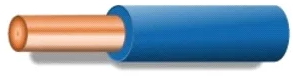 2.Нулевой рабочий (N)б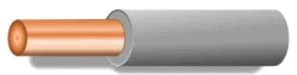 3.Фазав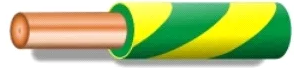 123341 б 2b 3a 4г1в 2б 3a5678910111213абавгабЭлектрической энергии2ВиднагреваСредствонагрева1. Индукционный нагревА. Электромашинные преобразователи2. Диэлектрический нагревБ. МагнетроныВ. Электромагнитные умножители частоты12141-А 2-Б15161718192021222324251BDDAэлектропроводкуcbфотосинтезалюксахПодстанция26272)4)1)3)b, d1234567891023121213bc1112131415c2112Вид нагреваСредство нагрева1. Индукционный нагревА. Электромашинные преобразователи2. Диэлектрический нагревБ. МагнетроныВ. Электромагнитные умножители частоты12СпособнагреваОпределение1. Электронагрев сопротивлениемА. Электрическая энергия в твердых или жидких проводниках, включенных в электрическую цепь, при протекании по ним электрического тока преобразуется в тепловую энергию2. Дуговой электронагревБ. Электрическая энергия преобразуется в тепло в дуге, горячей в газовой среде3. Индукционный электронагревВ. Электрическая энергия преобразуется в тепло в твердых или жидких проводниках, помещенных в быстропеременное магнитное поле123Способ нагреваТехнологический процесс1. ИндукционныйА. Закалка деталей2. ДиэлектрическийБ. Стерилизация пищевых продуктовВ. Пастеризация молока12Вид расчетаОпределяемые параметры1. Электрический расчетА. Геометрические размеры нагревателей2. Тепловой расчетБ. Мощность установкиВ. КПД установки12Электрическая системаЭлектрическая сетьСхема сетичасть электрической системы, состоящая из трансформаторных подстанций и линий электропередач.условное изображение элементов электрической сети и их соединение в последовательности, соответствующей реальному соединению.совокупность генераторов, распределительных устройств, повышающих и понижающих подстанций, линий электропередачи и приемников электроэнергии.  123ЭлектроприводыОблучательные установкиЭлектротехнологические установкиэлектроприемники, преобразующие электрическую энергию в механическуюэлектроприемники, преобразующие электрическую энергию главным образов в тепловую энергию различных параметров, а также химическуюэлектроприемники преобразующие электрическую энергию в лучистую различного спектра.123НейтральИзолированная нейтральЭлектрическая сеть с эффективно заземленнойнейтральюГлухозаземленнаянейтральтрехфазная электрическая сеть напряжением выше 1 кВ, в которой коэффициент замыкания на землю не превышает 1,4нейтраль трансформатора или генератора, присоединенная непосредственно к заземляющему устройству.нулевая точка обмотки генераторов или трансформаторовнейтраль трансформатора или генератора, не присоединённая к заземляющему устройству или присоединенная к нему через большое сопротивление приборов сигнализации, измерения, защиты и других аналогичных им устройств1234Нормальный режим Аварийный режимПослеаварийный режим– установившийся режим, возникающий после  аварийного отключения повреждённого элемента электрической сети и продолжающийся до восстановления схемы электроснабжения, предусмотренной для нормального режима работы.– установившийся режим, возникающий при аварийном нарушении электроснабжения.– установившийся режим работы электрической сети, при котором работают все элементы электрической сети, предусмотренные при планировании режима и обеспечивается электроснабжение всех потребителей ЭЭ, подключенных к электрической сети.12316171819202122231-А)2-Б)1-А)2-Б)3-В)1-А),2-Б)В)1-Б)В), 2-А)1-C) 2-A) 3-B)1-A) 2-C) 3-B)1-D), 2-B), 3-A), 4-C)1-C), 2-B), 3-A)242526272829301)2)3)4)1)2)3)1)3)a)c)c)d)e)d)b)a)c)31электропроводности32электронной33380/220 В34скин35обслуживание36сертифицированные37энергосберегающие технологии38проверить39Интенсивность40Рельефа41растений42люксах43экономичность44Линия электропередачи  (ЛЭП)45Электростанция46органические47первичная, подведенная, конечная48адиабатный123аба4надежность52).61-Б, 2-А, 3-В7a,b,c8горячей воды91011121314аавбатарея241516автоматическимжизненный цикл171819бав20веществ21222324bcbd21технологии2627бг2829потребления электроэнергиикиловатт-час3031213233электропроводкупроверить3435ВБ3637мощностиоптимизация38394041саса42434445Рельефа перекрытияинтенсивностьрельефарастений464721Электрическая системаЭлектрическая сетьСхема сетичасть электрической системы, состоящая из трансформаторных подстанций и линий электропередач.условное изображение элементов электрической сети и их соединение в последовательности, соответствующей реальному соединению.совокупность генераторов, распределительных устройств, повышающих и понижающих подстанций, линий электропередачи и приемников электроэнергии.  12348492)4)1)3)C)A)B)5051b)d)a)d)52Электроустановка53545556б1, 4производство энергииэффективность57585960авбб6162параметровулучшению эффективности использования636422,4656667закон № 261- ФЗдо начала работ по договоруне менее 25686970АВА7172режиме работыпараметров7374751127677идеальнымстепенью повышения давления12345678910122122111абПроцессПоказатель политропы1. ИзохорныйА. n = k2. ИзобарныйБ. n = 13. ИзотермическийВ. n = 0Г. n = ±∞123ТерминВариантОпределение1.Электрический ударапреднамеренное электрическое соединение какой-либо точки сети, электроустановки или оборудования с заземляющим устройством2.Электробезопасностьбпоражение организма человека, вызванное возбуждением живых тканей тела электрическим током и сопровождающееся судорожным сокращением мышц.3.Заземлениевсистема организационных и технических мероприятий и средств, обеспечивающих защиту людей от вредного и опасного воздействия электрического тока4.Электротравматизмгсовокупностью травм, вызванных воздействием электрического тока или электрической дуги12311121-Г)2-В)3-Б)1Б,2В,3А,4Г1314a) b)1, 4151617181920выработка электроэнергииэлектротехническийэлектропроверкупроверкупроизводство энергииэффективность21222324саса25262728Рельефа перекрытияинтенсивностьрельефарастений293021Электрическая системаЭлектрическая сетьСхема сетичасть электрической системы, состоящая из трансформаторных подстанций и линий электропередач.условное изображение элементов электрической сети и их соединение в последовательности, соответствующей реальному соединению.совокупность генераторов, распределительных устройств, повышающих и понижающих подстанций, линий электропередачи и приемников электроэнергии.  12331322)4)1)3)C)A)B)3334b)d)a)d)35Электроустановка363722,4383940закон № 261- ФЗдо начала работ по договоруне менее 25